Broj: 11-50-249/21.Sarajevo, 15. 01. 2021. godineAŽURIRANI REGISTAR RIZIKAMINISTARSTVA PRAVDE BOSNE I HERCEGOVINESADRŽAJSPISAK KORIŠTENIH SKRAĆENICA ORGANIZACIONIH JEDINICA (OJ)	1I – UVOD	2II – NADLEŽNOSTI MINISTARSTVA PRAVDE BOSNE I HERCEGOVINE	5III – ORGANIZACIONA ŠEMA MP BIH	7IV – VIZIJA, MISIJA, CILJEVI, PROGRAMI I PROJEKTI MP BIH	8V – REGISTAR RIZIKA MP BIH	101. Proces izrade zakona i drugih propisa	102. Proces izrade i usvajanja provedbenih propisa	123. Proces praćenja provođenja zakona i drugih propisa	144. Proces provođenja i praćenja provođenja razvojnih politika	175. Proces rješavanja upravnih stvari u upravnom postupku	206. Proces rješavanja zahtjeva po Zakonu BiH o pomilovanju i ZIKS-u BiH	207. Proces davanja obavijesti, stručnih uputstava i instrukcija za rad i pružanje stručne pomoći	208. Proces vođenja registara i evidencija	209. Proces odgovaranja na pitanja organa zakonodavne i izvršne vlasti	2010. Proces podrške radu kabinetima ministra i zamjenika ministra pravde BiH	2011. Proces planiranja interne revizije	2112. Proces obavljanja interne revizije	2213. Proces izvještavanja interne revizije	2314. Proces izrade budžeta	2415. Proces finansijskog izvještavanja	2516. Proces javnih nabavki	2617. Proces zaprimanja i plaćanja faktura	2718. Proces obračuna i isplate plata i naknada	2719. Proces upravljanja imovinom MP BiH	2720. Proces elektronskog blagajničkog poslovanja	2721. Proces knjiženja u Modulu glavne knjige	2722. Proces odobravanja službenih putovanja i pravdanja putnih naloga	2723. Proces korištenja službenih vozila	2724. Proces praćenja i sravnjavanja vlastitih prihoda MP BiH	2825. Proces poslova pisarnice i arhive	2926. Proces provođenja zapošljavanja	3027. Proces vođenja kadrovskih evidencija, prijave, odjave i promjene službenih podataka iz oblasti zdravstvenog i penzijskog osiguranja	3228. Proces rješavanja pitanja iz radno-pravnog statusa	3229. Proces IT poslova	3230. Proces izručenja	3231. Proces transfera osuđenih osoba	3232. Proces preuzimanja izvršenja kazne zatvora	3233. Proces preuzimanja krivičnog gonjenja	3234. Proces međunarodne pravne pomoći	3235. Proces postupanja po zahtjevima za vraćanje ili viđanje djeteta	3236. Proces postupanja po zahtjevima za ostvarivanje alimentacionog potraživanja	3237. Proces nadovjere dokumenata radi njihove upotrebe u inostranstvu	3338. Proces zaključivanja međunarodnih ugovora	3339. Proces inspekcijskog nadzora	33a) Proces inspekcijskog nadzora od strane inspekcije za izvršenje krivičnih sankcija	33b) Proces inspekcijskog nadzora od strane upravne inspekcije	3340. Proces izrade i praćenja provođenja Strategije za reformu sektora pravde u BiH (SRSP u BiH)	3441. Proces izrade i praćenja provođenja Srednjoročnog plana rada (SPR) MP BiH	3942. Proces izrade i praćenja provođenja Godišnjeg programa rada (GPR) MP BiH	3943. Proces upravljanja pretpristupnom podrškom EU i drugih fondova i praćenje provođenja donatorskih projekata	4144. Proces redovne komunikacije i koordinacije sa DEI u postupku integrisanja BiH u EU	4245. Proces uspostavljanja baze podataka i izrada Akcionog plana za usklađivanje zakonodavstva u oblasti sektora pravde u BiH	4346. Proces obuka osoblja sektora pravde u BiH za usklađivanje zakonodavstva sektora pravde u BiH sa pravnim nasljeđem EU	4547. Provođenje Jedinstvenih pravila za izradu pravnih propisa u institucijama BiH u MP BiH	4648. Proces koordinacije provođenja javnih konsultacija	4849. Proces koordinacije i praćenja programa i projekata za civilno društvo	4850. Proces pružanja pravne i tehničke podrške braniocima u predmetima pred Odjelom I i Odjelom II Suda BiH	4851. Proces nezavisnog certificiranja advokata	4852. Proces uređivanja i objavljivanja kvartalne publikacije SKPEKS-a	4853. Proces planiranja, organizovanja i realizacije kontinuiranog stručnog usavršavanja za branioce koji zastupaju po službenoj dužnosti pred Odjelom I i Odjelom II Suda BiH	4854. Proces pružanja besplatne pravne pomoći na nivou BiH	4955. Proces prijave / otvaranja novog korisničkog računa u Registru zaloga	5056. Proces knjiženja izvoda iz banke	5057. Proces izdavanja izvoda iz Registra zaloga	5058. Proces izmjena podataka o računu korisnika	5059. Proces otključavanja računa i dostavljanje PIN obrasca radi izdavanja šifri korisnicima	5060. Proces sačinjavanja dnevnog, mjesečnog i godišnjeg izvještaja o radu Registra zaloga	5061. Proces pohranjivanja podataka Back-up	5062. Proces mjesečnog finansijskog izvještavanja	5063. Proces evidentiranja problema nastalih u radu korisnika	5064. Proces postupanja po pisanim naredbama Suda BiH i Tužilaštva BiH i osiguravanja kompleksa pravosudnih institucija	5165. Proces obuka, vježbi i smotri u OSP-u	54VI – PROCJENA UKUPNE IZLOŽENOSTI RIZIKU MP BIH – RANGIRANJE RIZIKA	55SPISAK KORIŠTENIH SKRAĆENICA ORGANIZACIONIH JEDINICA (OJ)I – UVOD1) U skladu s odredbama Zakona o finansiranju institucija Bosne i Hercegovine, finansijsko upravljanje i kontrola (u daljem tekstu: FUK) je sveobuhvatan sistem politika, procedura i aktivnosti koji uspostavlja i za koji je odgovoran rukovodilac institucije Bosne i Hercegovine (u daljem tekstu: BiH), a kojim se, upravljajući rizicima, osigurava razumno uvjeravanje da će se u ostvarivanju ciljeva budžetska i druga sredstva koristiti pravilno, ekonomično, efikasno i efektivno. Upravljanje rizicima je cjelokupan proces utvrđivanja, procjenjivanja i praćenja rizika, uzimajući u obzir ciljeve institucije BiH, te preduzimanja potrebnih radnji u svrhu smanjenja rizika kroz primjenu sistema FUK-a. Rukovodilac institucije BiH odgovoran je za postavljanje i ostvarivanje ciljeva i uspostavljanje efektivnog upravljanja rizicima koji će pomoći u ostvarivanju postavljenih ciljeva. Rukovodeći državni službenici, u skladu sa dodijeljenim ovlaštenjima i odgovornostima, odgovorni su za ispunjavanje ciljeva u okviru svojih nadležnosti, a time i za upravljanje rizicima.2) Zakon o finansiranju institucija BiH definiše rizik kao vjerovatnoću da će se desiti neki događaj, koji može da utiče na ostvarivanje ciljeva institucije BiH. Rizik se može definisati i kao prijetnja ostvarenju ciljeva, programa ili pružanja usluga građanima. Osim posmatranja rizika u negativnom smislu, potrebno je razmotriti prilike za iskorištavanje pozitivnog efekta pojave određenog rizika. Ovaj tip rizika odnosi se na razvoj i modernizaciju institucija BiH i njihovih aktivnosti, koja zahtijeva prilagođavanje novim okolnostima i očekivanjima.3) Osnovni preduslov za upravljanje rizicima je postojanje ciljeva. Cilj je rezultat koji institucija želi ostvariti, odnosno željeno buduće stanje čije se ostvarenje očekuje u određenom periodu. Za potrebe srednjoročnog planiranja utvrđuju se opći i posebni ciljevi. Opći ciljevi se utvrđuju na nivou institucije BiH. To su izjave o tome šta institucija BiH namjerava postići u naredne tri godine, kako bi ostvarila svoju viziju i misiju. Posebni ciljevi su očekivani rezultati koji su posljedica niza specifičnih aktivnosti usmjerenih prema postizanju određenog općeg cilja. Detaljniji su od općeg cilja, vremenski okvir za provođenje im je kraći, te pomažu u definisanju njihovog načina ostvarivanja. Ciljevi srednjoročnih planova razrađuju se dalje putem programa, aktivnosti i projekata i ostvaruju se kroz poslovne procese. Potrebno je utvrditi ciljeve programa koji se realizuju, ciljeve poslovnih procesa pomoću kojih se oni provode, kao i ciljeve na nivou operativnih planova (npr. plan nabavki, zapošljavanja, obuke). Operativni ciljevi sadržani su u godišnjim planovima aktivnosti institucije BiH odnosno organizacionih jedinica, a utvrđuju ih rukovodeći državni službenici sa šefovima unutrašnjih organizacionih jedinica (odsjeka/odjeljenja). Ostvarenje strateških ciljeva provodi se kroz poslovne procese, pa je stoga važno razmotriti ciljeve na nivou poslovnih procesa i rizike vezane za njih.4) Nakon što institucija BiH utvrdi svoje strateške ciljeve, potrebno je razmotriti ključne procese koji će doprinijeti ostvarenju strateških ciljeva. Kao dio aktivnosti za provođenje FUK-a, institucije BiH utvrđuju najvažnije poslovne procese. Zadužuju se osobe odgovorne za odvijanje procesa na propisani način, koje prate ostvarenje ciljeva poslovnih procesa i upravljaju rizicima koji mogu uticati na ostvarenje ciljeva.5) Interni i eksterni faktori utiču na pojavu rizika koji može prijetiti uspješnom ostvarivanju ciljeva. Da bi se olakšalo prepoznavanje rizika i da bi se osigurala pokrivenost svih područja rizika, može se koristiti podjela na pet glavnih tipova rizika: a) eksterno okruženje, b) planiranje, procesi i sistemi, c) zaposleni i organizacija, d) zakonitost i ispravnost i e) komunikacije i informacije. Za utvrđivanje rizika najčešće se koriste dva pristupa: a) odozgo prema dolje, gdje se na najvišem hijerarhijskom nivou razmatraju rizici vezani za strateške ciljeve (opći i posebni ciljevi) i b) odozdo prema gore, koji uključuje sve organizacione jedinice institucije BiH koje vrše procjenu rizika vezano za njihove godišnje aktivnosti i poslovne procese. Navedeni pristupi se uzajamno ne isključuju, već je njihova kombinacija u procesu utvrđivanja rizika poželjna, jer olakšava utvrđivanje rizika na nivou cijele institucije BiH i njenih organizacionih jedinica. Na koji će se način vršiti utvrđivanje rizika zavisi od specifičnosti institucije BiH. Pri tome treba uzeti u obzir da će većina institucija Bosne i Hercegovine, razvijajući sistem FUK-a, sastaviti popis ključnih poslovnih procesa po organizacionim jedinicama sa definisanim ciljevima u skladu sa usvojenim srednjoročnim planovima. Postoje različite metode utvrđivanja rizika, a najčešće se koriste podaci iz prethodnih perioda, zajedničke radionice, posebni upitnici i intervjui. Prije procjene rizika potrebno je jasno formulisati odnosno opisati utvrđeni rizik uzimajući u obzir glavni uzrok rizika (definisati osnovni problem) i potencijalne posljedice rizika (efekat koji ima na ciljeve/aktivnosti). Nakon što se utvrde, rizike je potrebno procijeniti kako bi se rangirali, utvrdili prioriteti i pružile informacije za donošenje odluka o rizicima na koje se treba usmjeriti. Rizici se procjenjuju na osnovu uticaja i vjerovatnoće. Iz procjene uticaja i vjerovatnoće proizlazi procjena ukupne izloženosti riziku koja je potrebna kako bi se utvrdili prioriteti, odnosno najznačajniji rizici kojima treba upravljati. Ukupna izloženost riziku dobiva se množenjem ocjene uticaja sa ocjenom vjerovatnoće. Tako se rizik sa najvećim uticajem i vjerovatnoćom koji rangiramo ocjenom tri može procijeniti sa najviše devet bodova i obično se iskazuje u matrici. Nakon što se procijene inherentni rizici i dobije lista najznačajnijih rizika, potrebno je odrediti rezidualnu (preostalu) veličinu rizika. Pri tome se mora uzeti u obzir efikasnost i efektivnost postojećih kontrola. Rukovodstvo institucije BiH procjenjuje efikasnost postojećih kontrola putem stalnog praćenja, izvještaja interne revizije i sl. Pri tome se može utvrditi da nema odgovarajuće kontrole, da kontrole nisu efikasne u praksi ili da su potpuno efikasne. Preostali (rezidualni) rizik se iskazuje u matrici. Prihvatanje rizika odnosi se na granicu prihvatljivosti rizika koji ne ometa kontinuirano poslovanje institucije BiH (dodatne mjere na ublažavanju rizika bi uzrokovale pretjerane troškove). Rukovodstvo će na osnovu trenutnog preostalog (rezidualnog) rizika i svoje odluke o prihvatanju rizika odlučiti da li su potrebne dodatne mjere za dalje smanjenje izloženosti riziku. Cilj upravljanja rizicima je smanjiti vjerovatnoću nastupanja potencijalnog događaja i njegov negativan uticaj. Vjerovatnoća i uticaj smanjit će se izborom odgovarajućeg odgovora na rizik. Postoje četiri načina reagovanja na rizike, odnosno odgovora na rizike. Rizici se mogu: a) izbjeći, b) prenijeti, c) smanjiti (ublažiti) i d) prihvatiti.6) Rezultat provođenja upravljanja rizicima potrebno je dokumentovati. Obrazac za utvrđivanje i procjenu rizika i registar rizika sadrže podatke o rizicima. Obrazac za utvrđivanje i procjenu rizika sadrži detaljne podatke o svim rizicima (procjenu inherentnog rizika, procjenu efikasnosti postojećih kontrola, procjenu preostalog/rezidualnog rizika).U registar rizika upisuju se oni rizici za koje je nivo preostalog (rezidualnog) rizika procijenjen kao neprihvatljiv, te se predlaže uvođenje dodatnih kontrolnih mehanizama, jer postojeće kontrole nisu dovoljno efikasne za postupanje po takvim rizicima. Registar rizika je dokument koji se ažurira po potrebi, a najmanje jednom godišnje, kako bi se provjerilo jesu li planirane mjere za ublažavanje rizika preduzete i da li su postigle očekivane rezultate. Osim kritičnih rizika, u registru rizika mogu biti navedeni i ostali značajni rizici koji zahtijevaju praćenje, te mogu biti od pomoći pri redovnom izvještavanju. Pojedinačni rizici koje institucija utvrđuje nisu nezavisni jedni od drugih i obično se grupišu. Na primjer, možda postoji više rizika koji se mogu grupisati kao „rizici u području resursa“ i drugi rizici koji se mogu grupisati kao rizici sa aspekta „zakonitosti i ispravnosti“. Neki rizici se odnose na više ciljeva institucije. Kao pomoć za grupisanje rizika može poslužiti tipologija rizika. Ovakvim grupisanjem se dobijaju oblasti rizika koje se dodjeljuju nadležnim rukovodiocima, a oni prate svoju oblast, nadgledaju razvoj odgovarajućeg kontrolnog okruženja i o tome izvještavaju. Na taj način će se unaprijediti komunikacija za svaku vrstu rizika. Sve navedeno može biti osnova za izradu strategije upravljanja rizicima institucije. Registar rizika se vodi na nivou organizacione jedinice. U daljem razvoju procesa upravljanja rizicima i u zavisnosti od potreba institucije može se uvesti jedinstveni registar rizika na nivou institucije. Na nivou institucije zadužuje se osoba za vođenje i ažuriranje registra rizika.7) Nakon što se utvrde rizici po kojima je potrebno postupati i odrede adekvatni načini postupanja, potrebno je donijeti planove za smanjivanje odnosno ublažavanje rizika. Planovi se donose i provode zato da bi se osiguralo efektivno postupanje po rizicima.8) Upravljanje rizicima je kontinuirani proces koji obuhvata praćenje utvrđenih rizika kako bi se blagovremeno uočile sve promjene vezane za rizike (npr. pojava novih rizika i mogućih prilika koje se javljaju uz rizike). Obzirom da se poslovno, ekonomsko i zakonodavno okruženje neprestano mijenja, dolazi do promjene rizika i prioritetnih ciljeva. Zbog navedenog, rizike treba redovno razmatrati i revidirati kako bi se zadržala efikasnost odgovora na rizik. Također je potrebno obavljati stalne preglede kako bismo osigurali da su svi rizici povezani sa ciljevima i da su svi ciljevi uzeti u obzir pri utvrđivanju i ažuriranju rizika.9) Procijenjene rizike treba razmatrati i o tome izvještavati kako bi se stekla sigurnost o efektivnosti upravljanja rizicima i utvrdile situacije u kojima su potrebne druge mjere. Svaka institucija BiH treba razviti postupke izvještavanja o rezultatima praćenja. To uključuje definisanje učestalosti izvještavanja, zaduživanje osoba za pripremu izvještaja, određivanje kome se izvještaj dostavlja, sadržaj izvještaja i drugo. Rukovodeći državni službenici dužni su izvještavati o aktivnostima upravljanja rizicima u svojoj organizacionoj jedinici. Na sastancima Stručnog kolegija institucije BiH rukovodeći državni službenici izvještavaju o aktivnostima preduzetim na uspostavljanju procesa upravljanja rizicima, najznačajnijim rizicima i novonastalim rizicima koji su se pojavili nakon ažuriranja registra rizika. To su slučajevi kada dolazi do značajnih promjena u izloženosti rizicima, na primjer pri pojavi novih ili izmjeni postojećih aktivnosti i ciljeva, promjeni strukture uprave ili sistema ili promjeni u vanjskom radnom okruženju. Rukovodeći državni službenici izrađuju godišnji izvještaj o aktivnostima vezanim za upravljanje rizicima i dostavljaju osobi zaduženoj za finansijsko upravljanje i kontrolu, koja na zahtjev rukovodioca institucije BiH priprema objedinjeni izvještaj o upravljanju rizicima na nivou institucije BiH.II – NADLEŽNOSTI MINISTARSTVA PRAVDE BOSNE I HERCEGOVINE1) Članom 13. Zakona o ministarstvima i drugim organima uprave BiH propisano je da je Ministarstvo pravde BiH (u daljem tekstu: MP BiH) nadležno za izradu zakona iz oblasti pravosuđa, pravosudnu upravu BiH i međunarodnu pravosudnu saradnju, u što je uključeno: izrada zakona i drugih propisa za uređenje pitanja vezanih za pravosudne organe na državnom nivou, općenito djelovanje kao centralno koordinirajuće tijelo za osiguranje usklađenosti zakonodavstva i standarda pravosudnog sistema među entitetima, bilo osiguranjem uslova za raspravu ili koordiniranjem inicijativa, upravne funkcije vezano za pravosudne organe na državnom nivou, davanje smjernica i praćenje pravnog obrazovanja kako bi se osigurala međuentitetska usklađenost u ovoj oblasti i postupanje u skladu sa standardima, međunarodna pravosudna saradnja, a nadležnosti MP BiH u ovoj oblasti su propisane i Zakonom o polaganju pravosudnog ispita u BiH, Zakonom o sudskoj policiji BiH, Zakonom o ustupanju predmeta Međunarodnog krivičnog suda za bivšu Jugoslaviju Tužilaštvu BiH i korištenju dokaza od Međunarodnog krivičnog suda za bivšu Jugoslaviju u postupcima pred sudovima u BiH, Zakonom o primjeni određenih privremenih mjera radi efikasnog provođenja mandata Međunarodnog krivičnog suda za bivšu Jugoslaviju te drugih međunarodnih restriktivnih mjera, Zakonom o primjeni Rimskog statuta Međunarodnog krivičnog suda i saradnji sa Međunarodnim krivičnim sudom i drugim zakonima. Tranzicijom Ureda registrara Suda BiH, podrška za pružanje pravne pomoći pred Sudom BiH je prenijeta u nadležnost MP BiH.2) Nadležnosti MP BiH propisane su i Zakonom BiH o izvršenju krivičnih sankcija, pritvora i drugih mjera, kojim je MP BiH dobilo nadležnost za izvršenje krivičnih sankcija, pritvora i drugih mjera Suda BiH, kao i Zakonom BiH o pomilovanju.3) Članom 13. Zakona o ministarstvima i drugim organima uprave BiH propisano je da je MP BiH nadležno i za međunarodnu i međuentitetsku pravnu pomoć i saradnju u što je uključeno: izrada zakona i drugih propisa za uređenje pitanja vezanih za međunarodnu pravnu pomoć i međuentitetsku saradnju, izručenje, osiguranje da zakonodavstvo BiH i njegovo provođenje na svim nivoima budu u skladu sa obavezama BiH koje proizlaze iz međunarodnih ugovora, saradnja sa Ministarstvom vanjskih poslova i entitetima na izradi međunarodnih ugovora i kontakti sa međunarodnim sudovima.Nadležnosti MP BiH u ovoj oblasti su propisane i Zakonom o međunarodnoj pravnoj pomoći u krivičnim stvarima, Zakonom o pravnoj pomoći i službenoj saradnji u krivičnim stvarima između Federacije BiH, Republike Srpske i Brčko distrikta BiH i drugim zakonima.4) Sporazumom o saradnji između Vijeća ministara BiH i nevladinog sektora u BiH iz 2007. godine predviđeno je osnivanje Ureda za razvoj civilnog društva, kao tijela nadležnog za civilno društvo unutar Vijeća ministara BiH. Umjesto Ureda, u okviru MP BiH, osnovan je Sektor za pravnu pomoć i razvoj civilnog društva.5) Članom 13. Zakona o ministarstvima i drugim organima uprave BiH je propisano da je MP BiH nadležno da obavlja i poslove uprave i upravne inspekcije koja se odnose na: pitanja udruženja građana, vođenje registara udruženja građana i nevladinih organizacija koje djeluju na teritoriju BiH, poslove upravne inspekcije nad izvršavanjem zakona koja se odnose na državne službenike i zaposlene organa uprave, upravni postupak i posebne upravne postupke i kancelarijsko poslovanje u organima uprave.Nadležnosti MP BiH u ovoj oblasti propisane su i: Zakonom o slobodi vjere i pravnom položaju crkava i vjerskih zajednica u BiH, Zakonom o registraciji pravnih osoba koje osnivaju institucije BiH, Zakonom o upotrebi i zaštiti naziva BiH, Zakonom o pečatu institucija BiH i drugim zakonima.6) Članom 16. Zakona o ministarstvima i drugim organima uprave BiH je propisano da je MP BiH nadležno da obavlja i druge poslove koji nisu u nadležnosti drugih ministarstava BiH, a srodni su poslovima iz nadležnosti MP BiH. S obzirom na složenu pravnu i institucionalnu organizaciju u BiH, od posebne važnosti za ostvarivanje ciljeva iz svake od pet navedenih nadležnosti MP BiH su uspostavljanje sistema, procesa i sposobnosti za koordiniranje i usklađivanje aktivnosti u provođenju cjelokupnog mandata MP BiH. Rješavanje ovih pitanja je potrebno da se osigura da su aktivnosti usmjerene prema sličnim strateškim ciljevima i usklađene sa zahtjevima pridruživanja Evropskoj uniji. Ukoliko se ne razviju sposobnosti organizacionih jedinica MP BiH da upravljaju aktivnostima i da preuzmu odgovornost za napredak, uspjeh planiranih aktivnosti može biti ugrožen. Zbog toga su posebno izdvojeni poslovi vezani za upravljanje i koordinaciju u sektoru pravde u BiH, kao poslovi koji nisu u nadležnosti drugih ministarstava BiH, a srodni su poslovima iz nadležnosti MP BiH, zajedno sa poslovima vođenja registra zaloga, uspostavljenog Okvirnim zakonom o zalozima.III – ORGANIZACIONA ŠEMA MP BIHIV – VIZIJA, MISIJA, CILJEVI, PROGRAMI I PROJEKTI MP BIHVizija MP BiH je: „Efikasan, efektivan i koordiniran sistem pravde i uprave u BiH koji su odgovorni prema građanima i potpuno usklađeni s evropskim standardima, te najboljom praksom, garantujući vladavinu prava”.Misija MP BiH je: „Osiguranje jednakog i blagovremenog pristupa pravdi i efikasnoj i odgovornoj upravi, koji su u službi građana i potpuno usklađeni s EU standardima, te najboljom praksom, garantujući vladavinu prava“.Srednjoročni ciljevi MP BiH su:Posebni ciljevi MP BiH su:Programi i projekti MP BiH su:V – REGISTAR RIZIKA MP BIH1. Proces izrade zakona i drugih propisa2. Proces izrade i usvajanja provedbenih propisa3. Proces praćenja provođenja zakona i drugih propisa4. Proces provođenja i praćenja provođenja razvojnih politika5. Proces rješavanja upravnih stvari u upravnom postupku6. Proces rješavanja zahtjeva po Zakonu BiH o pomilovanju i ZIKS-u BiH7. Proces davanja obavijesti, stručnih uputstava i instrukcija za rad i pružanje stručne pomoći8. Proces vođenja registara i evidencija9. Proces odgovaranja na pitanja organa zakonodavne i izvršne vlasti10. Proces podrške radu kabinetima ministra i zamjenika ministra pravde BiHPoslovni procesi od 5. do 10. ne sadrže neprihvatljive rizike.11. Proces planiranja interne revizije12. Proces obavljanja interne revizijePoslovni proces 12. ne sadrži neprihvatljive rizike.13. Proces izvještavanja interne revizije14. Proces izrade budžeta15. Proces finansijskog izvještavanjaPoslovni proces 15. ne sadrži neprihvatljive rizike.16. Proces javnih nabavki17. Proces zaprimanja i plaćanja faktura18. Proces obračuna i isplate plata i naknada19. Proces upravljanja imovinom MP BiH20. Proces elektronskog blagajničkog poslovanja21. Proces knjiženja u Modulu glavne knjige22. Proces odobravanja službenih putovanja i pravdanja putnih naloga23. Proces korištenja službenih vozilaPoslovni procesi od 17. do 23. ne sadrže neprihvatljive rizike.24. Proces praćenja i sravnjavanja vlastitih prihoda MP BiH25. Proces poslova pisarnice i arhive26. Proces provođenja zapošljavanja27. Proces vođenja kadrovskih evidencija, prijave, odjave i promjene službenih podataka iz oblasti zdravstvenog i penzijskog osiguranja28. Proces rješavanja pitanja iz radno-pravnog statusa29. Proces IT poslova30. Proces izručenja31. Proces transfera osuđenih osoba32. Proces preuzimanja izvršenja kazne zatvora33. Proces preuzimanja krivičnog gonjenja34. Proces međunarodne pravne pomoći35. Proces postupanja po zahtjevima za vraćanje ili viđanje djeteta36. Proces postupanja po zahtjevima za ostvarivanje alimentacionog potraživanjaPoslovni procesi od 27. do 36. ne sadrže neprihvatljive rizike.37. Proces nadovjere dokumenata radi njihove upotrebe u inostranstvu38. Proces zaključivanja međunarodnih ugovora39. Proces inspekcijskog nadzoraa) Proces inspekcijskog nadzora od strane inspekcije za izvršenje krivičnih sankcijab) Proces inspekcijskog nadzora od strane upravne inspekcijePoslovni procesi od 37. do 39.b) ne sadrže neprihvatljive rizike.40. Proces izrade i praćenja provođenja Strategije za reformu sektora pravde u BiH (SRSP u BiH)41. Proces izrade i praćenja provođenja Srednjoročnog plana rada (SPR) MP BiH42. Proces izrade i praćenja provođenja Godišnjeg programa rada (GPR) MP BiH43. Proces upravljanja pretpristupnom podrškom EU i drugih fondova i praćenje provođenja donatorskih projekata44. Proces redovne komunikacije i koordinacije sa DEI u postupku integrisanja BiH u EU45. Proces uspostavljanja baze podataka i izrada Akcionog plana za usklađivanje zakonodavstva u oblasti sektora pravde u BiH46. Proces obuka osoblja sektora pravde u BiH za usklađivanje zakonodavstva sektora pravde u BiH sa pravnim nasljeđem EU47. Provođenje Jedinstvenih pravila za izradu pravnih propisa u institucijama BiH u MP BiH48. Proces koordinacije provođenja javnih konsultacija49. Proces koordinacije i praćenja programa i projekata za civilno društvo50. Proces pružanja pravne i tehničke podrške braniocima u predmetima pred Odjelom I i Odjelom II Suda BiH51. Proces nezavisnog certificiranja advokata52. Proces uređivanja i objavljivanja kvartalne publikacije SKPEKS-a53. Proces planiranja, organizovanja i realizacije kontinuiranog stručnog usavršavanja za branioce koji zastupaju po službenoj dužnosti pred Odjelom I i Odjelom II Suda BiHPoslovni procesi od 48. do 53. ne sadrže neprihvatljive rizike.54. Proces pružanja besplatne pravne pomoći na nivou BiH55. Proces prijave / otvaranja novog korisničkog računa u Registru zaloga56. Proces knjiženja izvoda iz banke57. Proces izdavanja izvoda iz Registra zaloga58. Proces izmjena podataka o računu korisnika59. Proces otključavanja računa i dostavljanje PIN obrasca radi izdavanja šifri korisnicima60. Proces sačinjavanja dnevnog, mjesečnog i godišnjeg izvještaja o radu Registra zaloga61. Proces pohranjivanja podataka Back-up62. Proces mjesečnog finansijskog izvještavanja63. Proces evidentiranja problema nastalih u radu korisnikaPoslovni procesi od 55. do 63. ne sadrže neprihvatljive rizike.64. Proces postupanja po pisanim naredbama Suda BiH i Tužilaštva BiH i osiguravanja kompleksa pravosudnih institucija65. Proces obuka, vježbi i smotri u OSP-uVI – PROCJENA UKUPNE IZLOŽENOSTI RIZIKU MP BIH – RANGIRANJE RIZIKAProcjena izloženosti riziku je potrebna kako bi se utvrdili prioriteti, odnosno najznačajniji rizici kojima treba upravljati.Rangiranje rizika je osnova za određivanje prioriteta i pokazuje izloženost MP BiH rizicima.Formalizovanje okvira za FUK u MP BiH omogućava državnim službenicima efikasnije obavljanje zadatih aktivnosti, kao i smanjenje identifikovanih rizika.MP BiH teži kontinuiranom procesu kontrole rizika, kroz sistem identifikacije rizika i upravljanje prijetnjama i šansama, što utiče na stvaranje okruženja koje doprinosi većem kvalitetu i rezultatima svih aktivnosti.Ključ za procjenu ukupne izloženosti riziku je:1) 6-9 – visok rizik (rizici koji su unijeti u Registar rizika MP BiH),2) 3-5 – srednji rizik (rizici koji ostaju u registru rizika organizacione jedinice),3) 1-2 – nizak rizik (rizici koji ostaju u registru rizika organizacione jedinice).Visoki rizici za MP BiH su neprihvatljivi.Grupisanjem dobivamo slijedeće grupe neprihvatljivih rizika u MP BiH:Dijagram rangiranja rizika u MP BiHBosna i Hercegovina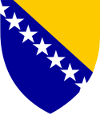 Босна и ХерцеговинаMINISTARSTVO PRAVDEМИНИСТАРСТВО ПРАВДЕRedni brojSkraćenicaOrganizaciona jedinica1.KMKabinet ministra2.KZMKabinet zamjenika ministra3.SekretarSekretar Ministarstva pravde Bosne i Hercegovine4.JIRJedinica interne revizije5.SKOFMPSektor za kadrovske, opće i finansijsko-materijalne poslove6.SPOSektor za pravosudne organe7.SIKSSektor za izvršenje krivičnih sankcija i rad kaznene ustanove8.SMMPPSSektor za međunarodnu i međuentitetsku pravnu pomoć i saradnju9.SUSektor za upravu10.UIUpravni inspektorat11.SSPKPEISektor za strateška planiranja, koordinaciju pomoći i evropske integracije12.SPPRCDSektor za pravnu pomoć i razvoj civilnog društva13.SKPEKSSektor za krivičnu pomoć i edukaciju u krivičnim stvarima pred Sudom Bosne i Hercegovine14.URZIUred za registar zaloga i informatizaciju15.OSPOdjeljenje sudske policije16.UBPPUred za besplatnu pravnu pomoćNAPOMENE:1) U ažuriranom Registru rizika Ministarstva pravde Bosne i Hercegovine isključen je rizik 3) u poslovnom procesu 45., koji se odnosi na dostavljanje spiskova pravnog nasljeđa Evropske unije za poglavlja 23 i 24 od strane Direkcije za evropske integracije, te isključenje svih rizika iz poslovnih procesa 66., 67. i 68., zbog prelaska Pritvorske jedinice u sastav Zavoda za izvršenje krivičnih sankcija, pritvora i drugih mjera Suda Bosne i Hercegovine.2) Izrazi koji su radi preglednosti dati u jednom gramatičkom rodu u ovom dokumentu, bez diskriminacije se odnose i na muškarce i na žene.Srednjoročni cilj 14.2 Izgradnja kapaciteta za kreiranje politika, procesa evropskih integracija i funkcionalne javne upraveIzgradnja kapaciteta za izradu politika, procesa evropskih integracija i funkcionalne javne upraveSrednjoročni cilj 14.6 Unapređenje efikasnosti, odgovornosti, kvalitete i nezavisnosti sektora pravde u BiHUnapređenje efikasnosti, odgovornosti, kvalitete i nezavisnosti sektora pravde u BiHSrednjoročni cilj 14.2 Izgradnja kapaciteta za kreiranje politika, procesa evropskih integracija i funkcionalne javne upraveSrednjoročni cilj 14.2 Izgradnja kapaciteta za kreiranje politika, procesa evropskih integracija i funkcionalne javne upravePosebni cilj 14.2.a:Stvaranje pretpostavki za aktivniji angažman civilnog društvaPosebni cilj 14.2.b:Dalje unapređenje sistema uprave i upravne inspekcijePosebni cilj 14.2.c:Uspješna koordinacija i jačanje uloga i odgovornosti najvažnijih institucija u sektoru pravde i uprave u BiHSrednjoročni cilj 14.6 Unapređenje efikasnosti, odgovornosti, kvalitete i nezavisnosti sektora pravde u BiHSrednjoročni cilj 14.6 Unapređenje efikasnosti, odgovornosti, kvalitete i nezavisnosti sektora pravde u BiHPosebni cilj 14.6.a:Dalje jačanje i održavanje nezavisnosti, odgovornosti, efikasnosti, profesionalnosti i usklađenosti pravosudnog sistema koji osigurava vladavinu prava i jednak pristup pravdi u BiHPosebni cilj 14.6.b:Dalje razvijanje usklađenijeg sistema izvršenja krivičnih sankcija u BiH koji, poštivajući evropske standarde, osigurava human i zakonit tretman i efikasnu resocijalizaciju u zatvorima u BiHPosebni cilj 14.6.c:Dalje unapređenje sistema međunarodne pravne pomoćiProgramiProjektiPosebni cilj 14.2.a: Stvaranje pretpostavki za aktivniji angažman civilnog društvaPosebni cilj 14.2.a: Stvaranje pretpostavki za aktivniji angažman civilnog društva14.2.1 Javna uprava i saradnja sa civilnim društvom14.2.1.1 Stvaranje pretpostavki za aktivniji angažman civilnog društvaProgramiProjektiPosebni cilj 14.2.b: Dalje unapređenje sistema uprave i upravne inspekcije BiHPosebni cilj 14.2.b: Dalje unapređenje sistema uprave i upravne inspekcije BiH14.2.1 Javna uprava i saradnja sa civilnim društvom14.2.1.2 Unapređenje zakonodavnog okvira, kapaciteta i vođenja upravnog postupka iz nadležnosti Sektora za upravu14.2.1 Javna uprava i saradnja sa civilnim društvom14.2.1.3 Efikasno provođenje inspekcijskog nadzoraProgramiProjektiPosebni cilj 14.2.c: Uspješna koordinacija i jačanje uloga i odgovornosti najvažnijih institucija u sektoru pravde i uprave u BiHPosebni cilj 14.2.c: Uspješna koordinacija i jačanje uloga i odgovornosti najvažnijih institucija u sektoru pravde i uprave u BiH14.2.1 Javna uprava i saradnja sa civilnim društvom14.2.1.4 Efikasna koordinacija provođenja strateškog okvira reforme javne uprave, pravde i poslova EU integracija u sektoru pravde i uprave u BiH14.2.1 Javna uprava i saradnja sa civilnim društvom14.2.1.5 Jačanje upravljanja registracijom zaloga14.2.1 Javna uprava i saradnja sa civilnim društvom14.2.1.6 Efikasna koordinacija poslova u međunarodnim institucijama (RESPA)ProgramiProjektiPosebni cilj 14.6.a: Dalje jačanje i održavanje nezavisnosti, odgovornosti, efikasnosti, profesionalnosti i usklađenosti pravosudnog sistema koji osigurava vladavinu prava BiHPosebni cilj 14.6.a: Dalje jačanje i održavanje nezavisnosti, odgovornosti, efikasnosti, profesionalnosti i usklađenosti pravosudnog sistema koji osigurava vladavinu prava BiH14.6.1 Normativno pravna djelatnost, provođenje i praćenje propisa iz oblasti pravosuđa14.6.1.1 Izrada i upućivanje u proceduru usvajanja propisa iz oblasti pravosuđa14.6.1 Normativno pravna djelatnost, provođenje i praćenje propisa iz oblasti pravosuđa14.6.1.2 Praćenje provođenja propisa i strateških dokumenata iz oblasti pravosuđa14.6.1 Normativno pravna djelatnost, provođenje i praćenje propisa iz oblasti pravosuđa14.6.1.3 Efikasna pravosudna uprava14.6.1 Normativno pravna djelatnost, provođenje i praćenje propisa iz oblasti pravosuđa14.6.1.4 Međunarodna pravosudna saradnja i usklađivanje zakonodavstva sa međunarodnim standardima 14.6.1 Normativno pravna djelatnost, provođenje i praćenje propisa iz oblasti pravosuđa14.6.1.5 Unapređenje upravljanja i koordinacije u sektoru pravde u BiH14.6.1 Normativno pravna djelatnost, provođenje i praćenje propisa iz oblasti pravosuđa14.6.1.6 Uspostavljanje donatorske koordinacije u sektoru pravde u BiHProgramiProjektiPosebni cilj 14.6.b: Dalje razvijanje usklađenijeg sistema izvršenja krivičnih sankcija u BiH koji, poštujući evropske standarde, osigurava human i zakonit tretman i efikasnu resocijalizaciju u zatvorima u BiHPosebni cilj 14.6.b: Dalje razvijanje usklađenijeg sistema izvršenja krivičnih sankcija u BiH koji, poštujući evropske standarde, osigurava human i zakonit tretman i efikasnu resocijalizaciju u zatvorima u BiH14.6.2 Normativno pravna djelatnost, provođenje i praćenje propisa iz oblasti sistema izvršenja kaznenih sankcija i inspekcijski nadzor14.6.2.1 Upravljanje sistemom za izvršenje krivičnih sankcija BiH14.6.2 Normativno pravna djelatnost, provođenje i praćenje propisa iz oblasti sistema izvršenja kaznenih sankcija i inspekcijski nadzor14.6.2.2 Unapređenje primjene alternativnih sankcija u BiH14.6.2 Normativno pravna djelatnost, provođenje i praćenje propisa iz oblasti sistema izvršenja kaznenih sankcija i inspekcijski nadzor14.6.2.3 Unapređenje primjene međunarodnih standardaProgramiProjektiPoseban cilj 14.6.c: Dalje unapređenje sistema međunarodne pravne pomoćiPoseban cilj 14.6.c: Dalje unapređenje sistema međunarodne pravne pomoći14.6.3 Sistem međunarodne pravne pomoći14.6.3.1 Pružanje međunarodne i međuentitetske pravne pomoći14.6.3 Sistem međunarodne pravne pomoći14.6.3.2 Ratifikovanje konvencija, usklađivanje zakonodavstva i zaključivanje ugovoraNaziv organizacione jediniceNaziv organizacione jediniceNaziv organizacione jediniceSPO, SIKS, SMMPPS, SU, SSPKPEI i SPPRCDSPO, SIKS, SMMPPS, SU, SSPKPEI i SPPRCDSPO, SIKS, SMMPPS, SU, SSPKPEI i SPPRCDSPO, SIKS, SMMPPS, SU, SSPKPEI i SPPRCDSPO, SIKS, SMMPPS, SU, SSPKPEI i SPPRCDSPO, SIKS, SMMPPS, SU, SSPKPEI i SPPRCDSrednjoročni cilj 14.2 Izgradnja kapaciteta za kreiranje politika, procesa evropskih integracija i funkcionalne javne uprave (SU, SSPKPEI, SPPRCD)Srednjoročni cilj 14.6 Unapređenje efikasnosti, odgovornosti, kvalitete i nezavisnosti sektora pravde u BiH (SPO, SIKS, SMMPPS)Srednjoročni cilj 14.2 Izgradnja kapaciteta za kreiranje politika, procesa evropskih integracija i funkcionalne javne uprave (SU, SSPKPEI, SPPRCD)Srednjoročni cilj 14.6 Unapređenje efikasnosti, odgovornosti, kvalitete i nezavisnosti sektora pravde u BiH (SPO, SIKS, SMMPPS)Srednjoročni cilj 14.2 Izgradnja kapaciteta za kreiranje politika, procesa evropskih integracija i funkcionalne javne uprave (SU, SSPKPEI, SPPRCD)Srednjoročni cilj 14.6 Unapređenje efikasnosti, odgovornosti, kvalitete i nezavisnosti sektora pravde u BiH (SPO, SIKS, SMMPPS)Srednjoročni cilj 14.2 Izgradnja kapaciteta za kreiranje politika, procesa evropskih integracija i funkcionalne javne uprave (SU, SSPKPEI, SPPRCD)Srednjoročni cilj 14.6 Unapređenje efikasnosti, odgovornosti, kvalitete i nezavisnosti sektora pravde u BiH (SPO, SIKS, SMMPPS)Srednjoročni cilj 14.2 Izgradnja kapaciteta za kreiranje politika, procesa evropskih integracija i funkcionalne javne uprave (SU, SSPKPEI, SPPRCD)Srednjoročni cilj 14.6 Unapređenje efikasnosti, odgovornosti, kvalitete i nezavisnosti sektora pravde u BiH (SPO, SIKS, SMMPPS)Srednjoročni cilj 14.2 Izgradnja kapaciteta za kreiranje politika, procesa evropskih integracija i funkcionalne javne uprave (SU, SSPKPEI, SPPRCD)Srednjoročni cilj 14.6 Unapređenje efikasnosti, odgovornosti, kvalitete i nezavisnosti sektora pravde u BiH (SPO, SIKS, SMMPPS)Srednjoročni cilj 14.2 Izgradnja kapaciteta za kreiranje politika, procesa evropskih integracija i funkcionalne javne uprave (SU, SSPKPEI, SPPRCD)Srednjoročni cilj 14.6 Unapređenje efikasnosti, odgovornosti, kvalitete i nezavisnosti sektora pravde u BiH (SPO, SIKS, SMMPPS)Srednjoročni cilj 14.2 Izgradnja kapaciteta za kreiranje politika, procesa evropskih integracija i funkcionalne javne uprave (SU, SSPKPEI, SPPRCD)Srednjoročni cilj 14.6 Unapređenje efikasnosti, odgovornosti, kvalitete i nezavisnosti sektora pravde u BiH (SPO, SIKS, SMMPPS)Srednjoročni cilj 14.2 Izgradnja kapaciteta za kreiranje politika, procesa evropskih integracija i funkcionalne javne uprave (SU, SSPKPEI, SPPRCD)Srednjoročni cilj 14.6 Unapređenje efikasnosti, odgovornosti, kvalitete i nezavisnosti sektora pravde u BiH (SPO, SIKS, SMMPPS)Posebni cilj 14.2.b: Dalje unapređenje sistema uprave i upravne inspekcije (SU, SSPKPEI, SPPRCD)Posebni cilj 14.6.a: Dalje jačanje i održavanje nezavisnosti, odgovornosti, efikasnosti, profesionalnosti i usklađenosti pravosudnog sistema koji osigurava vladavinu prava BiH (SPO)Posebni cilj 14.6.b: Dalje razvijanje usklađenijeg sistema izvršenja krivičnih sankcija u BiH koji, poštujući evropske standarde, osigurava human i zakonit tretman i efikasnu resocijalizaciju u zatvorima u BiH (SIKS)Poseban cilj 14.6.c: Dalje unapređenje sistema međunarodne pravne pomoći (SMMPPS)Posebni cilj 14.2.b: Dalje unapređenje sistema uprave i upravne inspekcije (SU, SSPKPEI, SPPRCD)Posebni cilj 14.6.a: Dalje jačanje i održavanje nezavisnosti, odgovornosti, efikasnosti, profesionalnosti i usklađenosti pravosudnog sistema koji osigurava vladavinu prava BiH (SPO)Posebni cilj 14.6.b: Dalje razvijanje usklađenijeg sistema izvršenja krivičnih sankcija u BiH koji, poštujući evropske standarde, osigurava human i zakonit tretman i efikasnu resocijalizaciju u zatvorima u BiH (SIKS)Poseban cilj 14.6.c: Dalje unapređenje sistema međunarodne pravne pomoći (SMMPPS)Posebni cilj 14.2.b: Dalje unapređenje sistema uprave i upravne inspekcije (SU, SSPKPEI, SPPRCD)Posebni cilj 14.6.a: Dalje jačanje i održavanje nezavisnosti, odgovornosti, efikasnosti, profesionalnosti i usklađenosti pravosudnog sistema koji osigurava vladavinu prava BiH (SPO)Posebni cilj 14.6.b: Dalje razvijanje usklađenijeg sistema izvršenja krivičnih sankcija u BiH koji, poštujući evropske standarde, osigurava human i zakonit tretman i efikasnu resocijalizaciju u zatvorima u BiH (SIKS)Poseban cilj 14.6.c: Dalje unapređenje sistema međunarodne pravne pomoći (SMMPPS)Posebni cilj 14.2.b: Dalje unapređenje sistema uprave i upravne inspekcije (SU, SSPKPEI, SPPRCD)Posebni cilj 14.6.a: Dalje jačanje i održavanje nezavisnosti, odgovornosti, efikasnosti, profesionalnosti i usklađenosti pravosudnog sistema koji osigurava vladavinu prava BiH (SPO)Posebni cilj 14.6.b: Dalje razvijanje usklađenijeg sistema izvršenja krivičnih sankcija u BiH koji, poštujući evropske standarde, osigurava human i zakonit tretman i efikasnu resocijalizaciju u zatvorima u BiH (SIKS)Poseban cilj 14.6.c: Dalje unapređenje sistema međunarodne pravne pomoći (SMMPPS)Posebni cilj 14.2.b: Dalje unapređenje sistema uprave i upravne inspekcije (SU, SSPKPEI, SPPRCD)Posebni cilj 14.6.a: Dalje jačanje i održavanje nezavisnosti, odgovornosti, efikasnosti, profesionalnosti i usklađenosti pravosudnog sistema koji osigurava vladavinu prava BiH (SPO)Posebni cilj 14.6.b: Dalje razvijanje usklađenijeg sistema izvršenja krivičnih sankcija u BiH koji, poštujući evropske standarde, osigurava human i zakonit tretman i efikasnu resocijalizaciju u zatvorima u BiH (SIKS)Poseban cilj 14.6.c: Dalje unapređenje sistema međunarodne pravne pomoći (SMMPPS)Posebni cilj 14.2.b: Dalje unapređenje sistema uprave i upravne inspekcije (SU, SSPKPEI, SPPRCD)Posebni cilj 14.6.a: Dalje jačanje i održavanje nezavisnosti, odgovornosti, efikasnosti, profesionalnosti i usklađenosti pravosudnog sistema koji osigurava vladavinu prava BiH (SPO)Posebni cilj 14.6.b: Dalje razvijanje usklađenijeg sistema izvršenja krivičnih sankcija u BiH koji, poštujući evropske standarde, osigurava human i zakonit tretman i efikasnu resocijalizaciju u zatvorima u BiH (SIKS)Poseban cilj 14.6.c: Dalje unapređenje sistema međunarodne pravne pomoći (SMMPPS)Posebni cilj 14.2.b: Dalje unapređenje sistema uprave i upravne inspekcije (SU, SSPKPEI, SPPRCD)Posebni cilj 14.6.a: Dalje jačanje i održavanje nezavisnosti, odgovornosti, efikasnosti, profesionalnosti i usklađenosti pravosudnog sistema koji osigurava vladavinu prava BiH (SPO)Posebni cilj 14.6.b: Dalje razvijanje usklađenijeg sistema izvršenja krivičnih sankcija u BiH koji, poštujući evropske standarde, osigurava human i zakonit tretman i efikasnu resocijalizaciju u zatvorima u BiH (SIKS)Poseban cilj 14.6.c: Dalje unapređenje sistema međunarodne pravne pomoći (SMMPPS)Posebni cilj 14.2.b: Dalje unapređenje sistema uprave i upravne inspekcije (SU, SSPKPEI, SPPRCD)Posebni cilj 14.6.a: Dalje jačanje i održavanje nezavisnosti, odgovornosti, efikasnosti, profesionalnosti i usklađenosti pravosudnog sistema koji osigurava vladavinu prava BiH (SPO)Posebni cilj 14.6.b: Dalje razvijanje usklađenijeg sistema izvršenja krivičnih sankcija u BiH koji, poštujući evropske standarde, osigurava human i zakonit tretman i efikasnu resocijalizaciju u zatvorima u BiH (SIKS)Poseban cilj 14.6.c: Dalje unapređenje sistema međunarodne pravne pomoći (SMMPPS)Posebni cilj 14.2.b: Dalje unapređenje sistema uprave i upravne inspekcije (SU, SSPKPEI, SPPRCD)Posebni cilj 14.6.a: Dalje jačanje i održavanje nezavisnosti, odgovornosti, efikasnosti, profesionalnosti i usklađenosti pravosudnog sistema koji osigurava vladavinu prava BiH (SPO)Posebni cilj 14.6.b: Dalje razvijanje usklađenijeg sistema izvršenja krivičnih sankcija u BiH koji, poštujući evropske standarde, osigurava human i zakonit tretman i efikasnu resocijalizaciju u zatvorima u BiH (SIKS)Poseban cilj 14.6.c: Dalje unapređenje sistema međunarodne pravne pomoći (SMMPPS)CiljRizik(kratak opis rizika sa uzrokom i potencijalnim posljedicama)Pregled postojećih kontrolnih mehanizama za utvrđeni rizikNivo rezidualnog rizikaNivo rezidualnog rizikaNivo rezidualnog rizikaKratak pregled odgovora na rizikPregled planiranih aktivnosti (smanjiti, prenijeti ili izbjeći rizik)Rok za izvršenje planiranih aktivnostiOdgovorna osobaCiljRizik(kratak opis rizika sa uzrokom i potencijalnim posljedicama)Pregled postojećih kontrolnih mehanizama za utvrđeni rizikUticaj (1-3)Vjerovatnoća (1-3)UkupnoKratak pregled odgovora na rizikPregled planiranih aktivnosti (smanjiti, prenijeti ili izbjeći rizik)Rok za izvršenje planiranih aktivnostiOdgovorna osobaIzrada zakona i drugih propisa iz nadležnosti MP BiH i učešće u proceduri usvajanja zakona i drugih propisa koji su usklađeni sa pravnim nasljeđem Europske unije (EU), kako bi se ispunile preuzete obaveze1) Nedovoljna stručna obučenost i osposobljenost državnih službenika za izradu zakona i drugih propisa koji se odnose na dosljednu primjenu nomotehničkih odredbi, kao i odredbi o procjeni uticaja propisa, propisanih Jedinstvenim pravilima za izradu pravnih propisa u institucijama BiH, što može imati za posljedicu izradu zakona i drugih propisa lošijeg kvaliteta i kašnjenja u usvajanju оd strаnе Vijeća ministаrа BiH (VM BiH), vrаćаnjа prеdlаgаču nа dоrаdu ili оdbiјаnjа usvајаnjа u Pаrlаmеntаrnој skupštini BiH (PS BiH) i smanjenje ugleda MP BiH u javnostiOdržane obuke koje organizuje Agencija za državnu službu BiH (ADS BiH)326Smanjiti rizik direktivnom kontrolom, organizovanjem i provođenjem obuka državnih službenika od strane ADS-a BiH i, po potrebi unutar MP BiH, vezanih za dosljednu primjenu Jedinstvenih pravila za izradu pravnih propisa u institucijama BiH u pogledu dosljedne primjene nomotehničkih odredbi (jasnoća, prikladnost, usklađenost), kao i odredbi o procjeni uticaja propisaKraj 2019. godineKoordinator za procjenu uticaja propisa u MP BiHRukovodeći državni službeniciŠefovi unutrašnjih OJNaziv organizacione jediniceNaziv organizacione jediniceNaziv organizacione jediniceSPO, SIKS, SMMPPS, SU, SSPKPEI i SPPRCDSPO, SIKS, SMMPPS, SU, SSPKPEI i SPPRCDSPO, SIKS, SMMPPS, SU, SSPKPEI i SPPRCDSPO, SIKS, SMMPPS, SU, SSPKPEI i SPPRCDSPO, SIKS, SMMPPS, SU, SSPKPEI i SPPRCDSPO, SIKS, SMMPPS, SU, SSPKPEI i SPPRCDCiljRizik(kratak opis rizika sa uzrokom i potencijalnim posljedicama)Pregled postojećih kontrolnih mehanizama za utvrđeni rizikNivo rezidualnog rizikaNivo rezidualnog rizikaNivo rezidualnog rizikaKratak pregled odgovora na rizikPregled planiranih aktivnosti (smanjiti, prenijeti ili izbjeći rizik)Rok za izvršenje planiranih aktivnostiOdgovorna osobaCiljRizik(kratak opis rizika sa uzrokom i potencijalnim posljedicama)Pregled postojećih kontrolnih mehanizama za utvrđeni rizikUticaj (1-3)Vjerovatnoća (1-3)UkupnoKratak pregled odgovora na rizikPregled planiranih aktivnosti (smanjiti, prenijeti ili izbjeći rizik)Rok za izvršenje planiranih aktivnostiOdgovorna osobaIzrada zakona i drugih propisa iz nadležnosti MP BiH i učešće u proceduri usvajanja zakona i drugih propisa koji su usklađeni sa pravnim nasljeđem EU, kako bi se ispunile preuzete obaveze2) Nepribavljanje mišljenja propisanih Poslovnikom o radu VM BiH i Aneksom I Jedinstvenih pravila za izradu pravnih propisa u institucijama BiH, što može imati za posljedicu vraćanje zakona ili drugog propisa od strane GS VM BiH radi pribavljanja mišljenja i kašnjenja u usvajanju оd strаnе VM BiH ili оdbiјаnjа usvајаnjа u PS BiH i smanjenje ugleda MP BiH u javnostiVraćanje materijala od strane GS VM BiH radi pribavljanja nedostajućeg mišljenja236Smanjiti rizik preventivnom kontrolom, organizovanjem sastanka sa rukovodećim državnim službenicima u MP BiH na kojem će se izvijestiti i na obavezu pribavljanja mišljenja propisanih Aneksom I Jedinstvenih pravila za izradu pravnih propisa u institucijama BiHPrvi kvartal 2019. godineKoordinator za procjenu uticaja propisa u MP BiHIzrada zakona i drugih propisa iz nadležnosti MP BiH i učešće u proceduri usvajanja zakona i drugih propisa koji su usklađeni sa pravnim nasljeđem EU, kako bi se ispunile preuzete obaveze3) Neutvrđivanje nacrta zakona i prijedloga drugih propisa na Stručnom kolegiju MP BiH, što može imati za posljedicu vraćanje zakona ili drugog propisa od strane GS VM BiH radi raspravljanja na Stručnom kolegiju MP BiH i značajnog kašnjenja u usvajanju оd strаnе VM BiH ili оdbiјаnjа usvајаnjа u PS BiH i smanjenje ugleda MP BiH u javnostiSastanci Stručnog kolegija MP BiH nisu održavani339Smanjiti rizik preventivnom kontrolom, organizovanjem sastanka Stručnog kolegija MP BiH najmanje jednom mjesečnoPrvi kvartal 2019. godineMinistar pravde BiHZamjenik ministra pravde BiHSekretarNaziv organizacione jediniceNaziv organizacione jediniceNaziv organizacione jediniceSKOFMP, SPO, SIKS, SMMPPS i SUSKOFMP, SPO, SIKS, SMMPPS i SUSKOFMP, SPO, SIKS, SMMPPS i SUSKOFMP, SPO, SIKS, SMMPPS i SUSKOFMP, SPO, SIKS, SMMPPS i SUSKOFMP, SPO, SIKS, SMMPPS i SUSrednjoročni cilj 14.2 Izgradnja kapaciteta za kreiranje politika, procesa evropskih integracija i funkcionalne javne uprave (SKOFMP, SU)Srednjoročni cilj 14.6 Unapređenje efikasnosti, odgovornosti, kvalitete i nezavisnosti sektora pravde u BiH (SPO; SIKS; SMMPPS)Srednjoročni cilj 14.2 Izgradnja kapaciteta za kreiranje politika, procesa evropskih integracija i funkcionalne javne uprave (SKOFMP, SU)Srednjoročni cilj 14.6 Unapređenje efikasnosti, odgovornosti, kvalitete i nezavisnosti sektora pravde u BiH (SPO; SIKS; SMMPPS)Srednjoročni cilj 14.2 Izgradnja kapaciteta za kreiranje politika, procesa evropskih integracija i funkcionalne javne uprave (SKOFMP, SU)Srednjoročni cilj 14.6 Unapređenje efikasnosti, odgovornosti, kvalitete i nezavisnosti sektora pravde u BiH (SPO; SIKS; SMMPPS)Srednjoročni cilj 14.2 Izgradnja kapaciteta za kreiranje politika, procesa evropskih integracija i funkcionalne javne uprave (SKOFMP, SU)Srednjoročni cilj 14.6 Unapređenje efikasnosti, odgovornosti, kvalitete i nezavisnosti sektora pravde u BiH (SPO; SIKS; SMMPPS)Srednjoročni cilj 14.2 Izgradnja kapaciteta za kreiranje politika, procesa evropskih integracija i funkcionalne javne uprave (SKOFMP, SU)Srednjoročni cilj 14.6 Unapređenje efikasnosti, odgovornosti, kvalitete i nezavisnosti sektora pravde u BiH (SPO; SIKS; SMMPPS)Srednjoročni cilj 14.2 Izgradnja kapaciteta za kreiranje politika, procesa evropskih integracija i funkcionalne javne uprave (SKOFMP, SU)Srednjoročni cilj 14.6 Unapređenje efikasnosti, odgovornosti, kvalitete i nezavisnosti sektora pravde u BiH (SPO; SIKS; SMMPPS)Srednjoročni cilj 14.2 Izgradnja kapaciteta za kreiranje politika, procesa evropskih integracija i funkcionalne javne uprave (SKOFMP, SU)Srednjoročni cilj 14.6 Unapređenje efikasnosti, odgovornosti, kvalitete i nezavisnosti sektora pravde u BiH (SPO; SIKS; SMMPPS)Srednjoročni cilj 14.2 Izgradnja kapaciteta za kreiranje politika, procesa evropskih integracija i funkcionalne javne uprave (SKOFMP, SU)Srednjoročni cilj 14.6 Unapređenje efikasnosti, odgovornosti, kvalitete i nezavisnosti sektora pravde u BiH (SPO; SIKS; SMMPPS)Srednjoročni cilj 14.2 Izgradnja kapaciteta za kreiranje politika, procesa evropskih integracija i funkcionalne javne uprave (SKOFMP, SU)Srednjoročni cilj 14.6 Unapređenje efikasnosti, odgovornosti, kvalitete i nezavisnosti sektora pravde u BiH (SPO; SIKS; SMMPPS)Posebni cilj 14.2.b: Dalje unapređenje sistema uprave i upravne inspekcije (SKOFMP, SU)Posebni cilj 14.6.a: Dalje jačanje i održavanje nezavisnosti, odgovornosti, efikasnosti, profesionalnosti i usklađenosti pravosudnog sistema koji osigurava vladavinu prava BiH (SPO)Posebni cilj 14.6.b: Dalje razvijanje usklađenijeg sistema izvršenja krivičnih sankcija u BiH koji, poštujući evropske standarde, osigurava human i zakonit tretman i efikasnu resocijalizaciju u zatvorima u BiH (SIKS)Poseban cilj 14.6.c: Dalje unapređenje sistema međunarodne pravne pomoći (SMMPPS)Posebni cilj 14.2.b: Dalje unapređenje sistema uprave i upravne inspekcije (SKOFMP, SU)Posebni cilj 14.6.a: Dalje jačanje i održavanje nezavisnosti, odgovornosti, efikasnosti, profesionalnosti i usklađenosti pravosudnog sistema koji osigurava vladavinu prava BiH (SPO)Posebni cilj 14.6.b: Dalje razvijanje usklađenijeg sistema izvršenja krivičnih sankcija u BiH koji, poštujući evropske standarde, osigurava human i zakonit tretman i efikasnu resocijalizaciju u zatvorima u BiH (SIKS)Poseban cilj 14.6.c: Dalje unapređenje sistema međunarodne pravne pomoći (SMMPPS)Posebni cilj 14.2.b: Dalje unapređenje sistema uprave i upravne inspekcije (SKOFMP, SU)Posebni cilj 14.6.a: Dalje jačanje i održavanje nezavisnosti, odgovornosti, efikasnosti, profesionalnosti i usklađenosti pravosudnog sistema koji osigurava vladavinu prava BiH (SPO)Posebni cilj 14.6.b: Dalje razvijanje usklađenijeg sistema izvršenja krivičnih sankcija u BiH koji, poštujući evropske standarde, osigurava human i zakonit tretman i efikasnu resocijalizaciju u zatvorima u BiH (SIKS)Poseban cilj 14.6.c: Dalje unapređenje sistema međunarodne pravne pomoći (SMMPPS)Posebni cilj 14.2.b: Dalje unapređenje sistema uprave i upravne inspekcije (SKOFMP, SU)Posebni cilj 14.6.a: Dalje jačanje i održavanje nezavisnosti, odgovornosti, efikasnosti, profesionalnosti i usklađenosti pravosudnog sistema koji osigurava vladavinu prava BiH (SPO)Posebni cilj 14.6.b: Dalje razvijanje usklađenijeg sistema izvršenja krivičnih sankcija u BiH koji, poštujući evropske standarde, osigurava human i zakonit tretman i efikasnu resocijalizaciju u zatvorima u BiH (SIKS)Poseban cilj 14.6.c: Dalje unapređenje sistema međunarodne pravne pomoći (SMMPPS)Posebni cilj 14.2.b: Dalje unapređenje sistema uprave i upravne inspekcije (SKOFMP, SU)Posebni cilj 14.6.a: Dalje jačanje i održavanje nezavisnosti, odgovornosti, efikasnosti, profesionalnosti i usklađenosti pravosudnog sistema koji osigurava vladavinu prava BiH (SPO)Posebni cilj 14.6.b: Dalje razvijanje usklađenijeg sistema izvršenja krivičnih sankcija u BiH koji, poštujući evropske standarde, osigurava human i zakonit tretman i efikasnu resocijalizaciju u zatvorima u BiH (SIKS)Poseban cilj 14.6.c: Dalje unapređenje sistema međunarodne pravne pomoći (SMMPPS)Posebni cilj 14.2.b: Dalje unapređenje sistema uprave i upravne inspekcije (SKOFMP, SU)Posebni cilj 14.6.a: Dalje jačanje i održavanje nezavisnosti, odgovornosti, efikasnosti, profesionalnosti i usklađenosti pravosudnog sistema koji osigurava vladavinu prava BiH (SPO)Posebni cilj 14.6.b: Dalje razvijanje usklađenijeg sistema izvršenja krivičnih sankcija u BiH koji, poštujući evropske standarde, osigurava human i zakonit tretman i efikasnu resocijalizaciju u zatvorima u BiH (SIKS)Poseban cilj 14.6.c: Dalje unapređenje sistema međunarodne pravne pomoći (SMMPPS)Posebni cilj 14.2.b: Dalje unapređenje sistema uprave i upravne inspekcije (SKOFMP, SU)Posebni cilj 14.6.a: Dalje jačanje i održavanje nezavisnosti, odgovornosti, efikasnosti, profesionalnosti i usklađenosti pravosudnog sistema koji osigurava vladavinu prava BiH (SPO)Posebni cilj 14.6.b: Dalje razvijanje usklađenijeg sistema izvršenja krivičnih sankcija u BiH koji, poštujući evropske standarde, osigurava human i zakonit tretman i efikasnu resocijalizaciju u zatvorima u BiH (SIKS)Poseban cilj 14.6.c: Dalje unapređenje sistema međunarodne pravne pomoći (SMMPPS)Posebni cilj 14.2.b: Dalje unapređenje sistema uprave i upravne inspekcije (SKOFMP, SU)Posebni cilj 14.6.a: Dalje jačanje i održavanje nezavisnosti, odgovornosti, efikasnosti, profesionalnosti i usklađenosti pravosudnog sistema koji osigurava vladavinu prava BiH (SPO)Posebni cilj 14.6.b: Dalje razvijanje usklađenijeg sistema izvršenja krivičnih sankcija u BiH koji, poštujući evropske standarde, osigurava human i zakonit tretman i efikasnu resocijalizaciju u zatvorima u BiH (SIKS)Poseban cilj 14.6.c: Dalje unapređenje sistema međunarodne pravne pomoći (SMMPPS)Posebni cilj 14.2.b: Dalje unapređenje sistema uprave i upravne inspekcije (SKOFMP, SU)Posebni cilj 14.6.a: Dalje jačanje i održavanje nezavisnosti, odgovornosti, efikasnosti, profesionalnosti i usklađenosti pravosudnog sistema koji osigurava vladavinu prava BiH (SPO)Posebni cilj 14.6.b: Dalje razvijanje usklađenijeg sistema izvršenja krivičnih sankcija u BiH koji, poštujući evropske standarde, osigurava human i zakonit tretman i efikasnu resocijalizaciju u zatvorima u BiH (SIKS)Poseban cilj 14.6.c: Dalje unapređenje sistema međunarodne pravne pomoći (SMMPPS)CiljRizik(kratak opis rizika sa uzrokom i potencijalnim posljedicama)Pregled postojećih kontrolnih mehanizama za utvrđeni rizikNivo rezidualnog rizikaNivo rezidualnog rizikaNivo rezidualnog rizikaKratak pregled odgovora na rizikPregled planiranih aktivnosti (smanjiti, prenijeti ili izbjeći rizik)Rok za izvršenje planiranih aktivnostiOdgovorna osobaCiljRizik(kratak opis rizika sa uzrokom i potencijalnim posljedicama)Pregled postojećih kontrolnih mehanizama za utvrđeni rizikUticaj (1-3)Vjerovatnoća (1-3)UkupnoKratak pregled odgovora na rizikPregled planiranih aktivnosti (smanjiti, prenijeti ili izbjeći rizik)Rok za izvršenje planiranih aktivnostiOdgovorna osobaIzrada i usvajanje od strane ministra pravde BiH provedbenih propisa radi omogućavanja provođenja zakona i drugih propisa iz nadležnosti MP BiH kada je to zakonom propisano1) Nedovoljna stručna obučenost i osposobljenost državnih službenika za izradu provedbenih propisa koji se odnose na dosljednu primjenu nomotehničkih odredbi, kao i odredbi o procjeni uticaja propisa, propisanih Jedinstvenim pravilima za izradu pravnih propisa u institucijama BiH, uključujući i Aneks I, što može imati za posljedicu izradu provedbenih propisa lošijeg kvaliteta i kašnjenja u usvajanju оd strаnе ministra pravde BiH, vrаćаnjа provedbenog propisa prеdlаgаču nа dоrаdu i smanjenje ugleda MP BiH u javnostiOdržane obuke koje organizuje Agencija za državnu službu BiH (ADS BiH)326Smanjiti rizik direktivnom kontrolom, organizovanjem i provođenjem obuka državnih službenika od strane ADS-a BiH i, po potrebi unutar MP BiH, vezanih za dosljednu primjenu Jedinstvenih pravila za izradu pravnih propisa u institucijama BiH u pogledu dosljedne primjene nomotehničkih odredbi (jasnoća, prikladnost, usklađenost), kao i odredbi o procjeni uticaja propisaKraj 2019. godineKoordinator za procjenu uticaja propisa u MP BiHRukovodeći državni službeniciŠefovi unutrašnjih OJNaziv organizacione jediniceNaziv organizacione jediniceNaziv organizacione jediniceSKOFMP, SPO, SIKS, SMMPPS i SUSKOFMP, SPO, SIKS, SMMPPS i SUSKOFMP, SPO, SIKS, SMMPPS i SUSKOFMP, SPO, SIKS, SMMPPS i SUSKOFMP, SPO, SIKS, SMMPPS i SUSKOFMP, SPO, SIKS, SMMPPS i SUCiljRizik(kratak opis rizika sa uzrokom i potencijalnim posljedicama)Pregled postojećih kontrolnih mehanizama za utvrđeni rizikNivo rezidualnog rizikaNivo rezidualnog rizikaNivo rezidualnog rizikaKratak pregled odgovora na rizikPregled planiranih aktivnosti (smanjiti, prenijeti ili izbjeći rizik)Rok za izvršenje planiranih aktivnostiOdgovorna osobaCiljRizik(kratak opis rizika sa uzrokom i potencijalnim posljedicama)Pregled postojećih kontrolnih mehanizama za utvrđeni rizikUticaj (1-3)Vjerovatnoća (1-3)UkupnoKratak pregled odgovora na rizikPregled planiranih aktivnosti (smanjiti, prenijeti ili izbjeći rizik)Rok za izvršenje planiranih aktivnostiOdgovorna osobaIzrada i usvajanje od strane ministra pravde BiH provedbenih propisa radi omogućavanja provođenja zakona i drugih propisa iz nadležnosti MP BiH kada je to zakonom propisano2) Nepribavljanje mišljenja propisanih Poslovnikom o radu VM BiH i Aneksom I Jedinstvenih pravila za izradu pravnih propisa u institucijama BiH, što može imati za posljedicu vraćanje provedbenog propisa od strane ministra pravde BiH radi pribavljanja mišljenja i smanjenje ugleda MP BiH u javnostiVraćanje materijala od strane ministra pravde BiH radi pribavljanja nedostajućeg mišljenja236Smanjiti rizik preventivnom kontrolom, organizovanjem sastanka sa rukovodećim državnim službenicima u MP BiH na kojem će se izvijestiti i na obavezu pribavljanja mišljenja propisanih Aneksom I Jedinstvenih pravila za izradu pravnih propisa u institucijama BiHPrvi kvartal 2019. godineKoordinator za procjenu uticaja propisa u MP BiHIzrada i usvajanje od strane ministra pravde BiH provedbenih propisa radi omogućavanja provođenja zakona i drugih propisa iz nadležnosti MP BiH kada je to zakonom propisano3) Neutvrđivanje prijedloga provedbenog propisa na Stručnom kolegiju MP BiH, što može imati za posljedicu vraćanje provedbenog propisa od strane ministra pravde BiH radi raspravljanja na Stručnom kolegiju MP BiH i značajnog kašnjenja u usvajanju оd strаnе ministra pravde BiH i smanjenje ugleda MP BiH u javnostiSastanci Stručnog kolegija MP BiH nisu održavani339Smanjiti rizik preventivnom kontrolom, organizovanjem sastanka Stručnog kolegija MP BiH najmanje jednom mjesečnoPrvi kvartal 2019. godineMinistar pravde BiHZamjenik ministra pravde BiHSekretarNaziv organizacione jediniceNaziv organizacione jediniceNaziv organizacione jediniceSPO, SIKS, SMMPPS, SU, SSPKPEI, SPPRCD, URZI, OSP i UBPPSPO, SIKS, SMMPPS, SU, SSPKPEI, SPPRCD, URZI, OSP i UBPPSPO, SIKS, SMMPPS, SU, SSPKPEI, SPPRCD, URZI, OSP i UBPPSPO, SIKS, SMMPPS, SU, SSPKPEI, SPPRCD, URZI, OSP i UBPPSPO, SIKS, SMMPPS, SU, SSPKPEI, SPPRCD, URZI, OSP i UBPPSPO, SIKS, SMMPPS, SU, SSPKPEI, SPPRCD, URZI, OSP i UBPPSrednjoročni cilj 14.2 Izgradnja kapaciteta za kreiranje politika, procesa evropskih integracija i funkcionalne javne uprave (SU, SSPKPEI, SPPRCD, URZI)Srednjoročni cilj 14.6 Unapređenje efikasnosti, odgovornosti, kvalitete i nezavisnosti sektora pravde u BiH (SPO, SIKS, SMMPPS, OSP, UBPP)Srednjoročni cilj 14.2 Izgradnja kapaciteta za kreiranje politika, procesa evropskih integracija i funkcionalne javne uprave (SU, SSPKPEI, SPPRCD, URZI)Srednjoročni cilj 14.6 Unapređenje efikasnosti, odgovornosti, kvalitete i nezavisnosti sektora pravde u BiH (SPO, SIKS, SMMPPS, OSP, UBPP)Srednjoročni cilj 14.2 Izgradnja kapaciteta za kreiranje politika, procesa evropskih integracija i funkcionalne javne uprave (SU, SSPKPEI, SPPRCD, URZI)Srednjoročni cilj 14.6 Unapređenje efikasnosti, odgovornosti, kvalitete i nezavisnosti sektora pravde u BiH (SPO, SIKS, SMMPPS, OSP, UBPP)Srednjoročni cilj 14.2 Izgradnja kapaciteta za kreiranje politika, procesa evropskih integracija i funkcionalne javne uprave (SU, SSPKPEI, SPPRCD, URZI)Srednjoročni cilj 14.6 Unapređenje efikasnosti, odgovornosti, kvalitete i nezavisnosti sektora pravde u BiH (SPO, SIKS, SMMPPS, OSP, UBPP)Srednjoročni cilj 14.2 Izgradnja kapaciteta za kreiranje politika, procesa evropskih integracija i funkcionalne javne uprave (SU, SSPKPEI, SPPRCD, URZI)Srednjoročni cilj 14.6 Unapređenje efikasnosti, odgovornosti, kvalitete i nezavisnosti sektora pravde u BiH (SPO, SIKS, SMMPPS, OSP, UBPP)Srednjoročni cilj 14.2 Izgradnja kapaciteta za kreiranje politika, procesa evropskih integracija i funkcionalne javne uprave (SU, SSPKPEI, SPPRCD, URZI)Srednjoročni cilj 14.6 Unapređenje efikasnosti, odgovornosti, kvalitete i nezavisnosti sektora pravde u BiH (SPO, SIKS, SMMPPS, OSP, UBPP)Srednjoročni cilj 14.2 Izgradnja kapaciteta za kreiranje politika, procesa evropskih integracija i funkcionalne javne uprave (SU, SSPKPEI, SPPRCD, URZI)Srednjoročni cilj 14.6 Unapređenje efikasnosti, odgovornosti, kvalitete i nezavisnosti sektora pravde u BiH (SPO, SIKS, SMMPPS, OSP, UBPP)Srednjoročni cilj 14.2 Izgradnja kapaciteta za kreiranje politika, procesa evropskih integracija i funkcionalne javne uprave (SU, SSPKPEI, SPPRCD, URZI)Srednjoročni cilj 14.6 Unapređenje efikasnosti, odgovornosti, kvalitete i nezavisnosti sektora pravde u BiH (SPO, SIKS, SMMPPS, OSP, UBPP)Srednjoročni cilj 14.2 Izgradnja kapaciteta za kreiranje politika, procesa evropskih integracija i funkcionalne javne uprave (SU, SSPKPEI, SPPRCD, URZI)Srednjoročni cilj 14.6 Unapređenje efikasnosti, odgovornosti, kvalitete i nezavisnosti sektora pravde u BiH (SPO, SIKS, SMMPPS, OSP, UBPP)Posebni cilj 14.2.b: Dalje unapređenje sistema uprave i upravne inspekcije (SU, SSPKPEI, SPPRCD, URZI)Posebni cilj 14.6.a: Dalje jačanje i održavanje nezavisnosti, odgovornosti, efikasnosti, profesionalnosti i usklađenosti pravosudnog sistema koji osigurava vladavinu prava BiH (SPO, OSP, UBPP)Posebni cilj 14.6.b: Dalje razvijanje usklađenijeg sistema izvršenja krivičnih sankcija u BiH koji, poštujući evropske standarde, osigurava human i zakonit tretman i efikasnu resocijalizaciju u zatvorima u BiH (SIKS)Poseban cilj 14.6.c: Dalje unapređenje sistema međunarodne pravne pomoći (SMMPPS)Posebni cilj 14.2.b: Dalje unapređenje sistema uprave i upravne inspekcije (SU, SSPKPEI, SPPRCD, URZI)Posebni cilj 14.6.a: Dalje jačanje i održavanje nezavisnosti, odgovornosti, efikasnosti, profesionalnosti i usklađenosti pravosudnog sistema koji osigurava vladavinu prava BiH (SPO, OSP, UBPP)Posebni cilj 14.6.b: Dalje razvijanje usklađenijeg sistema izvršenja krivičnih sankcija u BiH koji, poštujući evropske standarde, osigurava human i zakonit tretman i efikasnu resocijalizaciju u zatvorima u BiH (SIKS)Poseban cilj 14.6.c: Dalje unapređenje sistema međunarodne pravne pomoći (SMMPPS)Posebni cilj 14.2.b: Dalje unapređenje sistema uprave i upravne inspekcije (SU, SSPKPEI, SPPRCD, URZI)Posebni cilj 14.6.a: Dalje jačanje i održavanje nezavisnosti, odgovornosti, efikasnosti, profesionalnosti i usklađenosti pravosudnog sistema koji osigurava vladavinu prava BiH (SPO, OSP, UBPP)Posebni cilj 14.6.b: Dalje razvijanje usklađenijeg sistema izvršenja krivičnih sankcija u BiH koji, poštujući evropske standarde, osigurava human i zakonit tretman i efikasnu resocijalizaciju u zatvorima u BiH (SIKS)Poseban cilj 14.6.c: Dalje unapređenje sistema međunarodne pravne pomoći (SMMPPS)Posebni cilj 14.2.b: Dalje unapređenje sistema uprave i upravne inspekcije (SU, SSPKPEI, SPPRCD, URZI)Posebni cilj 14.6.a: Dalje jačanje i održavanje nezavisnosti, odgovornosti, efikasnosti, profesionalnosti i usklađenosti pravosudnog sistema koji osigurava vladavinu prava BiH (SPO, OSP, UBPP)Posebni cilj 14.6.b: Dalje razvijanje usklađenijeg sistema izvršenja krivičnih sankcija u BiH koji, poštujući evropske standarde, osigurava human i zakonit tretman i efikasnu resocijalizaciju u zatvorima u BiH (SIKS)Poseban cilj 14.6.c: Dalje unapređenje sistema međunarodne pravne pomoći (SMMPPS)Posebni cilj 14.2.b: Dalje unapređenje sistema uprave i upravne inspekcije (SU, SSPKPEI, SPPRCD, URZI)Posebni cilj 14.6.a: Dalje jačanje i održavanje nezavisnosti, odgovornosti, efikasnosti, profesionalnosti i usklađenosti pravosudnog sistema koji osigurava vladavinu prava BiH (SPO, OSP, UBPP)Posebni cilj 14.6.b: Dalje razvijanje usklađenijeg sistema izvršenja krivičnih sankcija u BiH koji, poštujući evropske standarde, osigurava human i zakonit tretman i efikasnu resocijalizaciju u zatvorima u BiH (SIKS)Poseban cilj 14.6.c: Dalje unapređenje sistema međunarodne pravne pomoći (SMMPPS)Posebni cilj 14.2.b: Dalje unapređenje sistema uprave i upravne inspekcije (SU, SSPKPEI, SPPRCD, URZI)Posebni cilj 14.6.a: Dalje jačanje i održavanje nezavisnosti, odgovornosti, efikasnosti, profesionalnosti i usklađenosti pravosudnog sistema koji osigurava vladavinu prava BiH (SPO, OSP, UBPP)Posebni cilj 14.6.b: Dalje razvijanje usklađenijeg sistema izvršenja krivičnih sankcija u BiH koji, poštujući evropske standarde, osigurava human i zakonit tretman i efikasnu resocijalizaciju u zatvorima u BiH (SIKS)Poseban cilj 14.6.c: Dalje unapređenje sistema međunarodne pravne pomoći (SMMPPS)Posebni cilj 14.2.b: Dalje unapređenje sistema uprave i upravne inspekcije (SU, SSPKPEI, SPPRCD, URZI)Posebni cilj 14.6.a: Dalje jačanje i održavanje nezavisnosti, odgovornosti, efikasnosti, profesionalnosti i usklađenosti pravosudnog sistema koji osigurava vladavinu prava BiH (SPO, OSP, UBPP)Posebni cilj 14.6.b: Dalje razvijanje usklađenijeg sistema izvršenja krivičnih sankcija u BiH koji, poštujući evropske standarde, osigurava human i zakonit tretman i efikasnu resocijalizaciju u zatvorima u BiH (SIKS)Poseban cilj 14.6.c: Dalje unapređenje sistema međunarodne pravne pomoći (SMMPPS)Posebni cilj 14.2.b: Dalje unapređenje sistema uprave i upravne inspekcije (SU, SSPKPEI, SPPRCD, URZI)Posebni cilj 14.6.a: Dalje jačanje i održavanje nezavisnosti, odgovornosti, efikasnosti, profesionalnosti i usklađenosti pravosudnog sistema koji osigurava vladavinu prava BiH (SPO, OSP, UBPP)Posebni cilj 14.6.b: Dalje razvijanje usklađenijeg sistema izvršenja krivičnih sankcija u BiH koji, poštujući evropske standarde, osigurava human i zakonit tretman i efikasnu resocijalizaciju u zatvorima u BiH (SIKS)Poseban cilj 14.6.c: Dalje unapređenje sistema međunarodne pravne pomoći (SMMPPS)Posebni cilj 14.2.b: Dalje unapređenje sistema uprave i upravne inspekcije (SU, SSPKPEI, SPPRCD, URZI)Posebni cilj 14.6.a: Dalje jačanje i održavanje nezavisnosti, odgovornosti, efikasnosti, profesionalnosti i usklađenosti pravosudnog sistema koji osigurava vladavinu prava BiH (SPO, OSP, UBPP)Posebni cilj 14.6.b: Dalje razvijanje usklađenijeg sistema izvršenja krivičnih sankcija u BiH koji, poštujući evropske standarde, osigurava human i zakonit tretman i efikasnu resocijalizaciju u zatvorima u BiH (SIKS)Poseban cilj 14.6.c: Dalje unapređenje sistema međunarodne pravne pomoći (SMMPPS)CiljRizik(kratak opis rizika sa uzrokom i potencijalnim posljedicama)Pregled postojećih kontrolnih mehanizama za utvrđeni rizikNivo rezidualnog rizikaNivo rezidualnog rizikaNivo rezidualnog rizikaKratak pregled odgovora na rizikPregled planiranih aktivnosti (smanjiti, prenijeti ili izbjeći rizik)Rok za izvršenje planiranih aktivnostiOdgovorna osobaCiljRizik(kratak opis rizika sa uzrokom i potencijalnim posljedicama)Pregled postojećih kontrolnih mehanizama za utvrđeni rizikUticaj (1-3)Vjerovatnoća (1-3)UkupnoKratak pregled odgovora na rizikPregled planiranih aktivnosti (smanjiti, prenijeti ili izbjeći rizik)Rok za izvršenje planiranih aktivnostiOdgovorna osobaPraćenje provođenja zakona i drugih propisa kod njihove neposredne primjene, radi uočavanja problema u provođenju zakona i drugih propisa i predlaganja mjera za njihovo prevladavanje kroz analitičke, informativne i druge materijale1) Nedovoljna svijest državnih službenika o potrebi praćenja provođenja zakona i drugih propisa, što ima za posljedicu da se cilјеvi zakona i drugih prоpisа čеstо оstvаruјu sа zаkаšnjеnjеm ili sе uopće nе оstvаruјu, a nedosljednosti zakona i drugih propisa se kasno uočavaju, pa se kasno predlažu izmјеne i dоpune usvојеnih zakona i drugih prоpisа i smanjenje ugleda MP BiH u javnostiDo sada kontrolni mehanizmi za utvrđeni rizik nisu postojali339Smanjiti rizik preventivnom kontrolom, organizovanjem sastanka na kojem će se osoblju ukazati na potrebu praćenja provođenja zakona i drugih propisaKraj 2019. godineRukovodeći državni službeniciŠefovi unutrašnjih OJNaziv organizacione jediniceNaziv organizacione jediniceNaziv organizacione jediniceSPO, SIKS, SMMPPS, SU, SSPKPEI, SPPRCD, URZI, OSP i UBPPSPO, SIKS, SMMPPS, SU, SSPKPEI, SPPRCD, URZI, OSP i UBPPSPO, SIKS, SMMPPS, SU, SSPKPEI, SPPRCD, URZI, OSP i UBPPSPO, SIKS, SMMPPS, SU, SSPKPEI, SPPRCD, URZI, OSP i UBPPSPO, SIKS, SMMPPS, SU, SSPKPEI, SPPRCD, URZI, OSP i UBPPSPO, SIKS, SMMPPS, SU, SSPKPEI, SPPRCD, URZI, OSP i UBPPCiljRizik(kratak opis rizika sa uzrokom i potencijalnim posljedicama)Pregled postojećih kontrolnih mehanizama za utvrđeni rizikNivo rezidualnog rizikaNivo rezidualnog rizikaNivo rezidualnog rizikaKratak pregled odgovora na rizikPregled planiranih aktivnosti (smanjiti, prenijeti ili izbjeći rizik)Rok za izvršenje planiranih aktivnostiOdgovorna osobaCiljRizik(kratak opis rizika sa uzrokom i potencijalnim posljedicama)Pregled postojećih kontrolnih mehanizama za utvrđeni rizikUticaj (1-3)Vjerovatnoća (1-3)UkupnoKratak pregled odgovora na rizikPregled planiranih aktivnosti (smanjiti, prenijeti ili izbjeći rizik)Rok za izvršenje planiranih aktivnostiOdgovorna osobaPraćenje provođenja zakona i drugih propisa kod njihove neposredne primjene, radi uočavanja problema u provođenju zakona i drugih propisa i predlaganja mjera za njihovo prevladavanje kroz analitičke, informativne i druge materijale2) Nedovoljna stručna obučenost i osposobljenost državnih službenika za praćenje provođenja zakona i drugih propisa kod njihove neposredne primjene, što ima za posljedicu da se cilјеvi zakona i drugih prоpisа čеstо оstvаruјu sа zаkаšnjеnjеm ili sе uopće nе оstvаruјu, a nedosljednosti zakona i drugih propisa se kasno uočavaju, pa se kasno predlažu izmјеne i dоpune usvојеnih zakona i drugih prоpisа i smanjenje ugleda MP BiH u javnostiDo sada kontrolni mehanizmi za utvrđeni rizik nisu postojali339Smanjiti rizik direktivnom kontrolom, organizovanjem i provođenjem obuka državnih službenika od strane ADS-a BiH i, po potrebi unutar MP BiH, vezanih za praćenje provođenja zakona i drugih propisa kod njihove neposredne primjeneKraj 2019. godineRukovodeći državni službeniciŠefovi unutrašnjih OJPraćenje provođenja zakona i drugih propisa kod njihove neposredne primjene, radi uočavanja problema u provođenju zakona i drugih propisa i predlaganja mjera za njihovo prevladavanje kroz analitičke, informativne i druge materijale3) Nepostojanje metodologije za prikupljanje podataka o provođenju zakona i drugih propisa putem OWIS sistema pisarnice, što ima za posljedicu da ne postoje relevantni podaci kod izrade analitičkih, informativnih i drugih materijala o problemima u provođenju zakona i drugih propisa i smanjenje ugleda MP BiH u javnostiOWIS sistem pisarnice339Smanjiti rizik korektivnom kontrolom, dogradnjom OWIS sistema pisarnice, vezano za podatke za praćenje provođenja zakona i drugih propisa kod njihove neposredne primjenePolovina 2020. godineRukovodeći državni službeniciŠefovi unutrašnjih OJNaziv organizacione jediniceNaziv organizacione jediniceNaziv organizacione jediniceSPO, SIKS, SMMPPS, SU, SSPKPEI, SPPRCD, URZI, OSP i UBPPSPO, SIKS, SMMPPS, SU, SSPKPEI, SPPRCD, URZI, OSP i UBPPSPO, SIKS, SMMPPS, SU, SSPKPEI, SPPRCD, URZI, OSP i UBPPSPO, SIKS, SMMPPS, SU, SSPKPEI, SPPRCD, URZI, OSP i UBPPSPO, SIKS, SMMPPS, SU, SSPKPEI, SPPRCD, URZI, OSP i UBPPSPO, SIKS, SMMPPS, SU, SSPKPEI, SPPRCD, URZI, OSP i UBPPCiljRizik(kratak opis rizika sa uzrokom i potencijalnim posljedicama)Pregled postojećih kontrolnih mehanizama za utvrđeni rizikNivo rezidualnog rizikaNivo rezidualnog rizikaNivo rezidualnog rizikaKratak pregled odgovora na rizikPregled planiranih aktivnosti (smanjiti, prenijeti ili izbjeći rizik)Rok za izvršenje planiranih aktivnostiOdgovorna osobaCiljRizik(kratak opis rizika sa uzrokom i potencijalnim posljedicama)Pregled postojećih kontrolnih mehanizama za utvrđeni rizikUticaj (1-3)Vjerovatnoća (1-3)UkupnoKratak pregled odgovora na rizikPregled planiranih aktivnosti (smanjiti, prenijeti ili izbjeći rizik)Rok za izvršenje planiranih aktivnostiOdgovorna osobaPraćenje provođenja zakona i drugih propisa kod njihove neposredne primjene, radi uočavanja problema u provođenju zakona i drugih propisa i predlaganja mjera za njihovo prevladavanje kroz analitičke, informativne i druge materijale4) Nedovoljna stručna obučenost i osposobljenost državnih službenika za izradu analitičkih, informativnih i drugih materijala o problemima u provođenju zakona i drugih propisa na osnovu podataka prikupljenih tokom praćenja njihovog provođenja i predlaganju mjera za njihovo prevladavanje, što ima za posljedicu da se cilјеvi zakona i drugih prоpisа čеstо оstvаruјu sа zаkаšnjеnjеm ili sе uopće nе оstvаruјu, a nedosljednosti zakona i drugih propisa se kasno uočavaju, pa se kasno predlažu izmјеne i dоpune usvојеnih zakona i drugih prоpisа i smanjenje ugleda MP BiH u javnostiDo sada kontrolni mehanizmi za utvrđeni rizik nisu postojali339Smanjiti rizik direktivnom kontrolom, organizovanjem i provođenjem obuka državnih službenika od strane ADS-a BiH i, po potrebi unutar MP BiH, vezanih za izradu analitičkih, informativnih i drugih materijala o problemima u provođenju zakona i drugih propisa na osnovu podataka prikupljenih tokom praćenja njihovog provođenja i predlaganju mjera za njihovo prevladavanjeKraj 2019. godineRukovodeći državni službeniciŠefovi unutrašnjih OJNaziv organizacione jediniceNaziv organizacione jediniceNaziv organizacione jediniceSPO, SIKS, SMMPPS, SU, SSPKPEI i SKPEKSSPO, SIKS, SMMPPS, SU, SSPKPEI i SKPEKSSPO, SIKS, SMMPPS, SU, SSPKPEI i SKPEKSSPO, SIKS, SMMPPS, SU, SSPKPEI i SKPEKSSPO, SIKS, SMMPPS, SU, SSPKPEI i SKPEKSSPO, SIKS, SMMPPS, SU, SSPKPEI i SKPEKSSrednjoročni cilj 14.2 Izgradnja kapaciteta za kreiranje politika, procesa evropskih integracija i funkcionalne javne uprave (SU, SSPKPEI)Srednjoročni cilj 14.6 Unapređenje efikasnosti, odgovornosti, kvalitete i nezavisnosti sektora pravde u BiH (SPO, SIKS, SMMPPS, SKPEKS)Srednjoročni cilj 14.2 Izgradnja kapaciteta za kreiranje politika, procesa evropskih integracija i funkcionalne javne uprave (SU, SSPKPEI)Srednjoročni cilj 14.6 Unapređenje efikasnosti, odgovornosti, kvalitete i nezavisnosti sektora pravde u BiH (SPO, SIKS, SMMPPS, SKPEKS)Srednjoročni cilj 14.2 Izgradnja kapaciteta za kreiranje politika, procesa evropskih integracija i funkcionalne javne uprave (SU, SSPKPEI)Srednjoročni cilj 14.6 Unapređenje efikasnosti, odgovornosti, kvalitete i nezavisnosti sektora pravde u BiH (SPO, SIKS, SMMPPS, SKPEKS)Srednjoročni cilj 14.2 Izgradnja kapaciteta za kreiranje politika, procesa evropskih integracija i funkcionalne javne uprave (SU, SSPKPEI)Srednjoročni cilj 14.6 Unapređenje efikasnosti, odgovornosti, kvalitete i nezavisnosti sektora pravde u BiH (SPO, SIKS, SMMPPS, SKPEKS)Srednjoročni cilj 14.2 Izgradnja kapaciteta za kreiranje politika, procesa evropskih integracija i funkcionalne javne uprave (SU, SSPKPEI)Srednjoročni cilj 14.6 Unapređenje efikasnosti, odgovornosti, kvalitete i nezavisnosti sektora pravde u BiH (SPO, SIKS, SMMPPS, SKPEKS)Srednjoročni cilj 14.2 Izgradnja kapaciteta za kreiranje politika, procesa evropskih integracija i funkcionalne javne uprave (SU, SSPKPEI)Srednjoročni cilj 14.6 Unapređenje efikasnosti, odgovornosti, kvalitete i nezavisnosti sektora pravde u BiH (SPO, SIKS, SMMPPS, SKPEKS)Srednjoročni cilj 14.2 Izgradnja kapaciteta za kreiranje politika, procesa evropskih integracija i funkcionalne javne uprave (SU, SSPKPEI)Srednjoročni cilj 14.6 Unapređenje efikasnosti, odgovornosti, kvalitete i nezavisnosti sektora pravde u BiH (SPO, SIKS, SMMPPS, SKPEKS)Srednjoročni cilj 14.2 Izgradnja kapaciteta za kreiranje politika, procesa evropskih integracija i funkcionalne javne uprave (SU, SSPKPEI)Srednjoročni cilj 14.6 Unapređenje efikasnosti, odgovornosti, kvalitete i nezavisnosti sektora pravde u BiH (SPO, SIKS, SMMPPS, SKPEKS)Srednjoročni cilj 14.2 Izgradnja kapaciteta za kreiranje politika, procesa evropskih integracija i funkcionalne javne uprave (SU, SSPKPEI)Srednjoročni cilj 14.6 Unapređenje efikasnosti, odgovornosti, kvalitete i nezavisnosti sektora pravde u BiH (SPO, SIKS, SMMPPS, SKPEKS)Posebni cilj 14.2.b: Dalje unapređenje sistema uprave i upravne inspekcije (SU, SSPKPEI)Posebni cilj 14.6.a: Dalje jačanje i održavanje nezavisnosti, odgovornosti, efikasnosti, profesionalnosti i usklađenosti pravosudnog sistema koji osigurava vladavinu prava BiH (SPO, SSPKPEI, SKPEKS)Posebni cilj 14.6.b: Dalje razvijanje usklađenijeg sistema izvršenja krivičnih sankcija u BiH koji, poštujući evropske standarde, osigurava human i zakonit tretman i efikasnu resocijalizaciju u zatvorima u BiH (SIKS, SSPKPEI)Poseban cilj 14.6.c: Dalje unapređenje sistema međunarodne pravne pomoći (SMMPPS, SSPKPEI)Posebni cilj 14.2.b: Dalje unapređenje sistema uprave i upravne inspekcije (SU, SSPKPEI)Posebni cilj 14.6.a: Dalje jačanje i održavanje nezavisnosti, odgovornosti, efikasnosti, profesionalnosti i usklađenosti pravosudnog sistema koji osigurava vladavinu prava BiH (SPO, SSPKPEI, SKPEKS)Posebni cilj 14.6.b: Dalje razvijanje usklađenijeg sistema izvršenja krivičnih sankcija u BiH koji, poštujući evropske standarde, osigurava human i zakonit tretman i efikasnu resocijalizaciju u zatvorima u BiH (SIKS, SSPKPEI)Poseban cilj 14.6.c: Dalje unapređenje sistema međunarodne pravne pomoći (SMMPPS, SSPKPEI)Posebni cilj 14.2.b: Dalje unapređenje sistema uprave i upravne inspekcije (SU, SSPKPEI)Posebni cilj 14.6.a: Dalje jačanje i održavanje nezavisnosti, odgovornosti, efikasnosti, profesionalnosti i usklađenosti pravosudnog sistema koji osigurava vladavinu prava BiH (SPO, SSPKPEI, SKPEKS)Posebni cilj 14.6.b: Dalje razvijanje usklađenijeg sistema izvršenja krivičnih sankcija u BiH koji, poštujući evropske standarde, osigurava human i zakonit tretman i efikasnu resocijalizaciju u zatvorima u BiH (SIKS, SSPKPEI)Poseban cilj 14.6.c: Dalje unapređenje sistema međunarodne pravne pomoći (SMMPPS, SSPKPEI)Posebni cilj 14.2.b: Dalje unapređenje sistema uprave i upravne inspekcije (SU, SSPKPEI)Posebni cilj 14.6.a: Dalje jačanje i održavanje nezavisnosti, odgovornosti, efikasnosti, profesionalnosti i usklađenosti pravosudnog sistema koji osigurava vladavinu prava BiH (SPO, SSPKPEI, SKPEKS)Posebni cilj 14.6.b: Dalje razvijanje usklađenijeg sistema izvršenja krivičnih sankcija u BiH koji, poštujući evropske standarde, osigurava human i zakonit tretman i efikasnu resocijalizaciju u zatvorima u BiH (SIKS, SSPKPEI)Poseban cilj 14.6.c: Dalje unapređenje sistema međunarodne pravne pomoći (SMMPPS, SSPKPEI)Posebni cilj 14.2.b: Dalje unapređenje sistema uprave i upravne inspekcije (SU, SSPKPEI)Posebni cilj 14.6.a: Dalje jačanje i održavanje nezavisnosti, odgovornosti, efikasnosti, profesionalnosti i usklađenosti pravosudnog sistema koji osigurava vladavinu prava BiH (SPO, SSPKPEI, SKPEKS)Posebni cilj 14.6.b: Dalje razvijanje usklađenijeg sistema izvršenja krivičnih sankcija u BiH koji, poštujući evropske standarde, osigurava human i zakonit tretman i efikasnu resocijalizaciju u zatvorima u BiH (SIKS, SSPKPEI)Poseban cilj 14.6.c: Dalje unapređenje sistema međunarodne pravne pomoći (SMMPPS, SSPKPEI)Posebni cilj 14.2.b: Dalje unapređenje sistema uprave i upravne inspekcije (SU, SSPKPEI)Posebni cilj 14.6.a: Dalje jačanje i održavanje nezavisnosti, odgovornosti, efikasnosti, profesionalnosti i usklađenosti pravosudnog sistema koji osigurava vladavinu prava BiH (SPO, SSPKPEI, SKPEKS)Posebni cilj 14.6.b: Dalje razvijanje usklađenijeg sistema izvršenja krivičnih sankcija u BiH koji, poštujući evropske standarde, osigurava human i zakonit tretman i efikasnu resocijalizaciju u zatvorima u BiH (SIKS, SSPKPEI)Poseban cilj 14.6.c: Dalje unapređenje sistema međunarodne pravne pomoći (SMMPPS, SSPKPEI)Posebni cilj 14.2.b: Dalje unapređenje sistema uprave i upravne inspekcije (SU, SSPKPEI)Posebni cilj 14.6.a: Dalje jačanje i održavanje nezavisnosti, odgovornosti, efikasnosti, profesionalnosti i usklađenosti pravosudnog sistema koji osigurava vladavinu prava BiH (SPO, SSPKPEI, SKPEKS)Posebni cilj 14.6.b: Dalje razvijanje usklađenijeg sistema izvršenja krivičnih sankcija u BiH koji, poštujući evropske standarde, osigurava human i zakonit tretman i efikasnu resocijalizaciju u zatvorima u BiH (SIKS, SSPKPEI)Poseban cilj 14.6.c: Dalje unapređenje sistema međunarodne pravne pomoći (SMMPPS, SSPKPEI)Posebni cilj 14.2.b: Dalje unapređenje sistema uprave i upravne inspekcije (SU, SSPKPEI)Posebni cilj 14.6.a: Dalje jačanje i održavanje nezavisnosti, odgovornosti, efikasnosti, profesionalnosti i usklađenosti pravosudnog sistema koji osigurava vladavinu prava BiH (SPO, SSPKPEI, SKPEKS)Posebni cilj 14.6.b: Dalje razvijanje usklađenijeg sistema izvršenja krivičnih sankcija u BiH koji, poštujući evropske standarde, osigurava human i zakonit tretman i efikasnu resocijalizaciju u zatvorima u BiH (SIKS, SSPKPEI)Poseban cilj 14.6.c: Dalje unapređenje sistema međunarodne pravne pomoći (SMMPPS, SSPKPEI)Posebni cilj 14.2.b: Dalje unapređenje sistema uprave i upravne inspekcije (SU, SSPKPEI)Posebni cilj 14.6.a: Dalje jačanje i održavanje nezavisnosti, odgovornosti, efikasnosti, profesionalnosti i usklađenosti pravosudnog sistema koji osigurava vladavinu prava BiH (SPO, SSPKPEI, SKPEKS)Posebni cilj 14.6.b: Dalje razvijanje usklađenijeg sistema izvršenja krivičnih sankcija u BiH koji, poštujući evropske standarde, osigurava human i zakonit tretman i efikasnu resocijalizaciju u zatvorima u BiH (SIKS, SSPKPEI)Poseban cilj 14.6.c: Dalje unapređenje sistema međunarodne pravne pomoći (SMMPPS, SSPKPEI)CiljRizik(kratak opis rizika sa uzrokom i potencijalnim posljedicama)Pregled postojećih kontrolnih mehanizama za utvrđeni rizikNivo rezidualnog rizikaNivo rezidualnog rizikaNivo rezidualnog rizikaKratak pregled odgovora na rizikPregled planiranih aktivnosti (smanjiti, prenijeti ili izbjeći rizik)Rok za izvršenje planiranih aktivnostiOdgovorna osobaCiljRizik(kratak opis rizika sa uzrokom i potencijalnim posljedicama)Pregled postojećih kontrolnih mehanizama za utvrđeni rizikUticaj (1-3)Vjerovatnoća (1-3)UkupnoKratak pregled odgovora na rizikPregled planiranih aktivnosti (smanjiti, prenijeti ili izbjeći rizik)Rok za izvršenje planiranih aktivnostiOdgovorna osobaProvođenje i praćenje provođenja razvojnih politika1) Nedovoljna svijest državnih službenika o potrebi provođenja i praćenja provođenja razvojnih politika, što ima za posljedicu da se cilјеvi razvojnih politika čеstо оstvаruјu sа zаkаšnjеnjеm ili sе uopće nе оstvаruјu, a nedosljednosti razvojnih politika se kasno uočavaju, pa se kasno predlažu izmјеne i dоpune usvојеnih razvojnih politika i smanjenje ugleda MP BiH u javnostiDo sada kontrolni mehanizmi za utvrđeni rizik nisu postojali326Smanjiti rizik preventivnom kontrolom, organizovanjem sastanka na kojem će se osoblju ukazati na potrebu provođenja i praćenja provođenja razvojnih politikaKraj 2019. godineRukovodeći državni službeniciŠefovi unutrašnjih OJNaziv organizacione jediniceNaziv organizacione jediniceNaziv organizacione jediniceSPO, SIKS, SMMPPS, SU, SSPKPEI, SPPRCD, URZI, OSP i UBPPSPO, SIKS, SMMPPS, SU, SSPKPEI, SPPRCD, URZI, OSP i UBPPSPO, SIKS, SMMPPS, SU, SSPKPEI, SPPRCD, URZI, OSP i UBPPSPO, SIKS, SMMPPS, SU, SSPKPEI, SPPRCD, URZI, OSP i UBPPSPO, SIKS, SMMPPS, SU, SSPKPEI, SPPRCD, URZI, OSP i UBPPSPO, SIKS, SMMPPS, SU, SSPKPEI, SPPRCD, URZI, OSP i UBPPCiljRizik(kratak opis rizika sa uzrokom i potencijalnim posljedicama)Pregled postojećih kontrolnih mehanizama za utvrđeni rizikNivo rezidualnog rizikaNivo rezidualnog rizikaNivo rezidualnog rizikaKratak pregled odgovora na rizikPregled planiranih aktivnosti (smanjiti, prenijeti ili izbjeći rizik)Rok za izvršenje planiranih aktivnostiOdgovorna osobaCiljRizik(kratak opis rizika sa uzrokom i potencijalnim posljedicama)Pregled postojećih kontrolnih mehanizama za utvrđeni rizikUticaj (1-3)Vjerovatnoća (1-3)UkupnoKratak pregled odgovora na rizikPregled planiranih aktivnosti (smanjiti, prenijeti ili izbjeći rizik)Rok za izvršenje planiranih aktivnostiOdgovorna osobaProvođenje i praćenje provođenja razvojnih politika2) Nedovoljna stručna obučenost i osposobljenost državnih službenika za provođenje i praćenje provođenja razvojnih politika, što ima za posljedicu da se cilјеvi razvojnih politika čеstо оstvаruјu sа zаkаšnjеnjеm ili sе uopće nе оstvаruјu, a nedosljednosti razvojnih politika se kasno uočavaju, pa se kasno predlažu izmјеne i dоpune usvојеnih razvojnih politika i smanjenje ugleda MP BiH u javnostiOrganizovane osnovne obuke državnih službenika od strane različitih projekata i ADS BiH, vezanih za provođenje i praćenje provođenja razvojnih politika326Smanjiti rizik direktivnom kontrolom, organizovanjem i provođenjem specijalističkih obuka državnih službenika od strane ADS-a BiH i, po potrebi unutar MP BiH, vezanih za provođenje i praćenje provođenja razvojnih politikaKraj 2019. godineRukovodeći državni službeniciŠefovi unutrašnjih OJProvođenje i praćenje provođenja razvojnih politika3) Nepostojanje metodologije za prikupljanje podataka o provođenju razvojnih politika putem OWIS sistema pisarnice, što ima za posljedicu da ne postoje relevantni podaci kod izrade analitičkih, informativnih i drugih materijala o problemima u provođenju razvojnih politika i smanjenje ugleda MP BiH u javnostiOWIS sistem pisarnice339Smanjiti rizik korektivnom kontrolom, dogradnjom OWIS sistema pisarnice, vezano za podatke za praćenje provođenja razvojnih politikaPolovina 2020. godineRukovodeći državni službeniciŠefovi unutrašnjih OJNaziv organizacione jediniceNaziv organizacione jediniceNaziv organizacione jediniceSPO, SIKS, SMMPPS, SU, SSPKPEI, SPPRCD, URZI, OSP i UBPPSPO, SIKS, SMMPPS, SU, SSPKPEI, SPPRCD, URZI, OSP i UBPPSPO, SIKS, SMMPPS, SU, SSPKPEI, SPPRCD, URZI, OSP i UBPPSPO, SIKS, SMMPPS, SU, SSPKPEI, SPPRCD, URZI, OSP i UBPPSPO, SIKS, SMMPPS, SU, SSPKPEI, SPPRCD, URZI, OSP i UBPPSPO, SIKS, SMMPPS, SU, SSPKPEI, SPPRCD, URZI, OSP i UBPPCiljRizik(kratak opis rizika sa uzrokom i potencijalnim posljedicama)Pregled postojećih kontrolnih mehanizama za utvrđeni rizikNivo rezidualnog rizikaNivo rezidualnog rizikaNivo rezidualnog rizikaKratak pregled odgovora na rizikPregled planiranih aktivnosti (smanjiti, prenijeti ili izbjeći rizik)Rok za izvršenje planiranih aktivnostiOdgovorna osobaCiljRizik(kratak opis rizika sa uzrokom i potencijalnim posljedicama)Pregled postojećih kontrolnih mehanizama za utvrđeni rizikUticaj (1-3)Vjerovatnoća (1-3)UkupnoKratak pregled odgovora na rizikPregled planiranih aktivnosti (smanjiti, prenijeti ili izbjeći rizik)Rok za izvršenje planiranih aktivnostiOdgovorna osobaProvođenje i praćenje provođenja razvojnih politika4) Nedovoljna stručna obučenost i osposobljenost državnih službenika za izradu analitičkih, informativnih i drugih materijala o problemima u provođenju razvojnih politika na osnovu podataka prikupljenih tokom praćenja njihovog provođenja i predlaganju mjera za njihovo prevladavanje, što ima za posljedicu da se cilјеvi razvojnih politika čеstо оstvаruјu sа zаkаšnjеnjеm ili sе uopće nе оstvаruјu, a nedosljednosti razvojnih politika se kasno uočavaju, pa se kasno predlažu izmјеne i dоpune usvојеnih razvojnih politika i smanjenje ugleda MP BiH u javnostiOrganizovane osnovne obuke državnih službenika od strane različitih projekata i ADS BiH, vezanih za izradu analitičkih, informativnih i drugih materijala o problemima u provođenju razvojnih politika na osnovu podataka prikupljenih tokom praćenja njihovog provođenja i predlaganju mjera za njihovo prevladavanje326Smanjiti rizik direktivnom kontrolom, organizovanjem i provođenjem specijalističkih obuka državnih službenika od strane ADS-a BiH i, po potrebi unutar MP BiH, vezanih za izradu analitičkih, informativnih i drugih materijala o problemima u provođenju razvojnih politika na osnovu podataka prikupljenih tokom praćenja njihovog provođenja i predlaganju mjera za njihovo prevladavanjeKraj 2019. godineRukovodeći državni službeniciŠefovi unutrašnjih OJNaziv organizacione jediniceNaziv organizacione jediniceNaziv organizacione jediniceJIRJIRJIRJIRJIRJIRSrednjoročni cilj 14.2 Izgradnja kapaciteta za kreiranje politika, procesa evropskih integracija i funkcionalne javne uprave (JIR)Srednjoročni cilj 14.2 Izgradnja kapaciteta za kreiranje politika, procesa evropskih integracija i funkcionalne javne uprave (JIR)Srednjoročni cilj 14.2 Izgradnja kapaciteta za kreiranje politika, procesa evropskih integracija i funkcionalne javne uprave (JIR)Srednjoročni cilj 14.2 Izgradnja kapaciteta za kreiranje politika, procesa evropskih integracija i funkcionalne javne uprave (JIR)Srednjoročni cilj 14.2 Izgradnja kapaciteta za kreiranje politika, procesa evropskih integracija i funkcionalne javne uprave (JIR)Srednjoročni cilj 14.2 Izgradnja kapaciteta za kreiranje politika, procesa evropskih integracija i funkcionalne javne uprave (JIR)Srednjoročni cilj 14.2 Izgradnja kapaciteta za kreiranje politika, procesa evropskih integracija i funkcionalne javne uprave (JIR)Srednjoročni cilj 14.2 Izgradnja kapaciteta za kreiranje politika, procesa evropskih integracija i funkcionalne javne uprave (JIR)Srednjoročni cilj 14.2 Izgradnja kapaciteta za kreiranje politika, procesa evropskih integracija i funkcionalne javne uprave (JIR)Posebni cilj 14.2.c: Uspješna koordinacija i jačanje uloga i odgovornosti najvažnijih institucija u sektoru pravde i uprave u BiH (JIR)Posebni cilj 14.2.c: Uspješna koordinacija i jačanje uloga i odgovornosti najvažnijih institucija u sektoru pravde i uprave u BiH (JIR)Posebni cilj 14.2.c: Uspješna koordinacija i jačanje uloga i odgovornosti najvažnijih institucija u sektoru pravde i uprave u BiH (JIR)Posebni cilj 14.2.c: Uspješna koordinacija i jačanje uloga i odgovornosti najvažnijih institucija u sektoru pravde i uprave u BiH (JIR)Posebni cilj 14.2.c: Uspješna koordinacija i jačanje uloga i odgovornosti najvažnijih institucija u sektoru pravde i uprave u BiH (JIR)Posebni cilj 14.2.c: Uspješna koordinacija i jačanje uloga i odgovornosti najvažnijih institucija u sektoru pravde i uprave u BiH (JIR)Posebni cilj 14.2.c: Uspješna koordinacija i jačanje uloga i odgovornosti najvažnijih institucija u sektoru pravde i uprave u BiH (JIR)Posebni cilj 14.2.c: Uspješna koordinacija i jačanje uloga i odgovornosti najvažnijih institucija u sektoru pravde i uprave u BiH (JIR)Posebni cilj 14.2.c: Uspješna koordinacija i jačanje uloga i odgovornosti najvažnijih institucija u sektoru pravde i uprave u BiH (JIR)CiljRizik(kratak opis rizika sa uzrokom i potencijalnim posljedicama)Pregled postojećih kontrolnih mehanizama za utvrđeni rizikNivo rezidualnog rizikaNivo rezidualnog rizikaNivo rezidualnog rizikaKratak pregled odgovora na rizikPregled planiranih aktivnosti (smanjiti, prenijeti ili izbjeći rizik)Rok za izvršenje planiranih aktivnostiOdgovorna osobaCiljRizik(kratak opis rizika sa uzrokom i potencijalnim posljedicama)Pregled postojećih kontrolnih mehanizama za utvrđeni rizikUticaj (1-3)Vjerovatnoća (1-3)UkupnoKratak pregled odgovora na rizikPregled planiranih aktivnosti (smanjiti, prenijeti ili izbjeći rizik)Rok za izvršenje planiranih aktivnostiOdgovorna osobaIsplanirane aktivnosti interne revizije kroz odgovarajuću procjenu potrebnih resursa i njihovo efikasno i efektivno korištenje, te odobreni planovi od strane rukovodstva MP BiH i rukovodstva ostalih institucija s kojima JIR ima potpisane Sporazume i Povelje o vršenju funkcije interne revizije1) Nerazumijevanje uloge interne revizije od strane rukovodstva institucije BiH može rezultirati izostankom potrebne podrške prilikom obavljanja aktivnosti interne revizije, što za posljedicu može imati neusvajanje revizorskih planova, čime se ugrožava obavljanje aktivnosti interne revizije u planiranim segmentima i izostanak saglasnosti za potrebnim resursima za ostvarivanje planova interne revizije može imati za posljedicu neadekvatno provođenje interne revizije, te nerealizovanje planova interne revizije, što je djelimično posljedica nepostojanja prioriteta za finansiranje prilikom planiranja budžetaDirektivne kontrolePreventivne kontrole (institucijama za koje je nadležan JIR pripremljeni su i dostavljeni Sporazum i Povelja na potpisivanje,održani su sastanci sa nadležnim rukovodstvom u cilju pojašnjenja zakonske obaveze uspostavljanja i vršenja funkcije interne revizije, kao i uloge interne revizije u instituciji,slane su urgencije institucijama u cilju ubrzanja aktivnosti oko potpisivanja,redovno se vrši obavještavanje i obavljaju konsultacije sa CHJ MFT BiH u vezi predmetnog.)326Smanjivanje/ ublažavanje rizika preventivnom kontrolom (JIR redovno izvještava CHJ MFT BiH u vezi predmetnog, te će nastaviti sa daljim konsultacijama sa CHJ MFT BiH, u vezi rješavanja pitanja ove problematike)KontinuiranoRukovodeći državni službenik JIR-a u saradnji s internim revizorimaNaziv organizacione jediniceNaziv organizacione jediniceNaziv organizacione jediniceJIRJIRJIRJIRJIRJIRSrednjoročni cilj 14.2 Izgradnja kapaciteta za kreiranje politika, procesa evropskih integracija i funkcionalne javne uprave (JIR)Srednjoročni cilj 14.2 Izgradnja kapaciteta za kreiranje politika, procesa evropskih integracija i funkcionalne javne uprave (JIR)Srednjoročni cilj 14.2 Izgradnja kapaciteta za kreiranje politika, procesa evropskih integracija i funkcionalne javne uprave (JIR)Srednjoročni cilj 14.2 Izgradnja kapaciteta za kreiranje politika, procesa evropskih integracija i funkcionalne javne uprave (JIR)Srednjoročni cilj 14.2 Izgradnja kapaciteta za kreiranje politika, procesa evropskih integracija i funkcionalne javne uprave (JIR)Srednjoročni cilj 14.2 Izgradnja kapaciteta za kreiranje politika, procesa evropskih integracija i funkcionalne javne uprave (JIR)Srednjoročni cilj 14.2 Izgradnja kapaciteta za kreiranje politika, procesa evropskih integracija i funkcionalne javne uprave (JIR)Srednjoročni cilj 14.2 Izgradnja kapaciteta za kreiranje politika, procesa evropskih integracija i funkcionalne javne uprave (JIR)Srednjoročni cilj 14.2 Izgradnja kapaciteta za kreiranje politika, procesa evropskih integracija i funkcionalne javne uprave (JIR)Posebni cilj 14.2.c: Uspješna koordinacija i jačanje uloga i odgovornosti najvažnijih institucija u sektoru pravde i uprave u BiH (JIR)Posebni cilj 14.2.c: Uspješna koordinacija i jačanje uloga i odgovornosti najvažnijih institucija u sektoru pravde i uprave u BiH (JIR)Posebni cilj 14.2.c: Uspješna koordinacija i jačanje uloga i odgovornosti najvažnijih institucija u sektoru pravde i uprave u BiH (JIR)Posebni cilj 14.2.c: Uspješna koordinacija i jačanje uloga i odgovornosti najvažnijih institucija u sektoru pravde i uprave u BiH (JIR)Posebni cilj 14.2.c: Uspješna koordinacija i jačanje uloga i odgovornosti najvažnijih institucija u sektoru pravde i uprave u BiH (JIR)Posebni cilj 14.2.c: Uspješna koordinacija i jačanje uloga i odgovornosti najvažnijih institucija u sektoru pravde i uprave u BiH (JIR)Posebni cilj 14.2.c: Uspješna koordinacija i jačanje uloga i odgovornosti najvažnijih institucija u sektoru pravde i uprave u BiH (JIR)Posebni cilj 14.2.c: Uspješna koordinacija i jačanje uloga i odgovornosti najvažnijih institucija u sektoru pravde i uprave u BiH (JIR)Posebni cilj 14.2.c: Uspješna koordinacija i jačanje uloga i odgovornosti najvažnijih institucija u sektoru pravde i uprave u BiH (JIR)CiljRizik(kratak opis rizika sa uzrokom i potencijalnim posljedicama)Pregled postojećih kontrolnih mehanizama za utvrđeni rizikNivo rezidualnog rizikaNivo rezidualnog rizikaNivo rezidualnog rizikaKratak pregled odgovora na rizikPregled planiranih aktivnosti (smanjiti, prenijeti ili izbjeći rizik)Rok za izvršenje planiranih aktivnostiOdgovorna osobaCiljRizik(kratak opis rizika sa uzrokom i potencijalnim posljedicama)Pregled postojećih kontrolnih mehanizama za utvrđeni rizikUticaj (1-3)Vjerovatnoća (1-3)UkupnoKratak pregled odgovora na rizikPregled planiranih aktivnosti (smanjiti, prenijeti ili izbjeći rizik)Rok za izvršenje planiranih aktivnostiOdgovorna osobaPružiti stručno i nezavisno revizorsko mišljenje i preporuke u vezi sa aktivnostima koji su predmet revidiranja, provjeravajući da li je provođenje upravljačkih i kontrolnih mehanizama odgovarajuće, ekonomično i dosljedno u odnosu na zakonske propise, uputstva za rad, interne akte i ugovore i druge propise.1) Neusaglašavanje nacrta revizorskog izvještaja i konačnog revizorskog izvještaja sa rukovodstvom revidirane institucije može imati za posljedicu neusvajanje revizorskog izvještaja i odbijanje primjene preporuka iz revizorskog izvještaja, čime se ugrožava poboljšanje trenutnog načina rada u revidiranom segmentu institucije, što je djelimično zbog zatvorenog pristupa rukovodstva prema stručnoj pomoći JIR-aDirektivne kontroleSmanjivanje/ ublažavanje rizika preventivnim kontrolama (održavanje sastanaka sa  rukovodiocima institucija BiH i rukovodećih državnih službenika čije aktivnosti su predmet revidiranja u cilju upoznavanja sa ulogom i funkcijom interne revizije i važnosti datih preporuka)326Smanjivanje/ ublažavanje rizika preventivnim kontrolama (održavanje sastanaka sa  rukovodiocima institucija i rukovodećih državnih službenika čije aktivnosti su predmet revidiranja u cilju upoznavanja sa ulogom i funkcijom interne revizije i važnosti datih preporuka, intenzivnije uključivanje rukovodstva institucije BiH u sve faze interne revizije, od planiranja do izvještavanja)KontinuiranoRukovodeći državni službenik JIR-a u saradnji s internim revizorimaNaziv organizacione jediniceNaziv organizacione jediniceNaziv organizacione jediniceSKOFMPSKOFMPSKOFMPSKOFMPSKOFMPSKOFMPSrednjoročni cilj 14.2 Izgradnja kapaciteta za kreiranje politika, procesa evropskih integracija i funkcionalne javne upraveSrednjoročni cilj 14.2 Izgradnja kapaciteta za kreiranje politika, procesa evropskih integracija i funkcionalne javne upraveSrednjoročni cilj 14.2 Izgradnja kapaciteta za kreiranje politika, procesa evropskih integracija i funkcionalne javne upraveSrednjoročni cilj 14.2 Izgradnja kapaciteta za kreiranje politika, procesa evropskih integracija i funkcionalne javne upraveSrednjoročni cilj 14.2 Izgradnja kapaciteta za kreiranje politika, procesa evropskih integracija i funkcionalne javne upraveSrednjoročni cilj 14.2 Izgradnja kapaciteta za kreiranje politika, procesa evropskih integracija i funkcionalne javne upraveSrednjoročni cilj 14.2 Izgradnja kapaciteta za kreiranje politika, procesa evropskih integracija i funkcionalne javne upraveSrednjoročni cilj 14.2 Izgradnja kapaciteta za kreiranje politika, procesa evropskih integracija i funkcionalne javne upraveSrednjoročni cilj 14.2 Izgradnja kapaciteta za kreiranje politika, procesa evropskih integracija i funkcionalne javne upravePosebni cilj 14.2.c: Uspješna koordinacija i jačanje uloga i odgovornosti najvažnijih institucija u sektoru pravde i uprave u BiHPosebni cilj 14.2.c: Uspješna koordinacija i jačanje uloga i odgovornosti najvažnijih institucija u sektoru pravde i uprave u BiHPosebni cilj 14.2.c: Uspješna koordinacija i jačanje uloga i odgovornosti najvažnijih institucija u sektoru pravde i uprave u BiHPosebni cilj 14.2.c: Uspješna koordinacija i jačanje uloga i odgovornosti najvažnijih institucija u sektoru pravde i uprave u BiHPosebni cilj 14.2.c: Uspješna koordinacija i jačanje uloga i odgovornosti najvažnijih institucija u sektoru pravde i uprave u BiHPosebni cilj 14.2.c: Uspješna koordinacija i jačanje uloga i odgovornosti najvažnijih institucija u sektoru pravde i uprave u BiHPosebni cilj 14.2.c: Uspješna koordinacija i jačanje uloga i odgovornosti najvažnijih institucija u sektoru pravde i uprave u BiHPosebni cilj 14.2.c: Uspješna koordinacija i jačanje uloga i odgovornosti najvažnijih institucija u sektoru pravde i uprave u BiHPosebni cilj 14.2.c: Uspješna koordinacija i jačanje uloga i odgovornosti najvažnijih institucija u sektoru pravde i uprave u BiHCiljRizik(kratak opis rizika sa uzrokom i potencijalnim posljedicama)Pregled postojećih kontrolnih mehanizama za utvrđeni rizikNivo rezidualnog rizikaNivo rezidualnog rizikaNivo rezidualnog rizikaKratak pregled odgovora na rizikPregled planiranih aktivnosti (smanjiti, prenijeti ili izbjeći rizik)Rok za izvršenje planiranih aktivnostiOdgovorna osobaCiljRizik(kratak opis rizika sa uzrokom i potencijalnim posljedicama)Pregled postojećih kontrolnih mehanizama za utvrđeni rizikUticaj (1-3)Vjerovatnoća (1-3)UkupnoKratak pregled odgovora na rizikPregled planiranih aktivnosti (smanjiti, prenijeti ili izbjeći rizik)Rok za izvršenje planiranih aktivnostiOdgovorna osobaIzrada prijedloga budžeta koji će odražavati realne potrebe MP BiH za finansijskim sredstvima, a u skladu sa srednjoročnim ciljevima i planiranim aktivnostima1) Neblagovremeno donošenje budžeta, što može imati za posljedicu nemogućnost realizovanja planiranih dodatnih aktivnostiU slučaju neusvajanja budžeta, institucije se finansiraju po Odluci o privremenom finansiranju (samo tekući izdaci) na bazi jedne četvrtine odobrenog budžeta za proteklu godinu326Blagovremeno pripremiti i dostaviti MFT-u BiH prijedlog odluke za dodjelu sredstava iz budžetske rezerve, ukoliko se na osnovu analize potreba za dodatnim sredstvima utvrdi osnovanost prijedloga odlukePo ukazanoj potrebi nakon donošenja Odluke o privremenom finansiranjuStručni savjetnik za budžetŠef Odsjeka za finansijsko-materijalne poslove i javne nabavkePomoćnik ministra SKOFMP-a, u saradnji sa ostalim OJNaziv organizacione jediniceNaziv organizacione jediniceNaziv organizacione jediniceSKOFMPSKOFMPSKOFMPSKOFMPSKOFMPSKOFMPSrednjoročni cilj 14.2 Izgradnja kapaciteta za kreiranje politika, procesa evropskih integracija i funkcionalne javne upraveSrednjoročni cilj 14.2 Izgradnja kapaciteta za kreiranje politika, procesa evropskih integracija i funkcionalne javne upraveSrednjoročni cilj 14.2 Izgradnja kapaciteta za kreiranje politika, procesa evropskih integracija i funkcionalne javne upraveSrednjoročni cilj 14.2 Izgradnja kapaciteta za kreiranje politika, procesa evropskih integracija i funkcionalne javne upraveSrednjoročni cilj 14.2 Izgradnja kapaciteta za kreiranje politika, procesa evropskih integracija i funkcionalne javne upraveSrednjoročni cilj 14.2 Izgradnja kapaciteta za kreiranje politika, procesa evropskih integracija i funkcionalne javne upraveSrednjoročni cilj 14.2 Izgradnja kapaciteta za kreiranje politika, procesa evropskih integracija i funkcionalne javne upraveSrednjoročni cilj 14.2 Izgradnja kapaciteta za kreiranje politika, procesa evropskih integracija i funkcionalne javne upraveSrednjoročni cilj 14.2 Izgradnja kapaciteta za kreiranje politika, procesa evropskih integracija i funkcionalne javne upravePosebni cilj 14.2.c: Uspješna koordinacija i jačanje uloga i odgovornosti najvažnijih institucija u sektoru pravde i uprave u BiHPosebni cilj 14.2.c: Uspješna koordinacija i jačanje uloga i odgovornosti najvažnijih institucija u sektoru pravde i uprave u BiHPosebni cilj 14.2.c: Uspješna koordinacija i jačanje uloga i odgovornosti najvažnijih institucija u sektoru pravde i uprave u BiHPosebni cilj 14.2.c: Uspješna koordinacija i jačanje uloga i odgovornosti najvažnijih institucija u sektoru pravde i uprave u BiHPosebni cilj 14.2.c: Uspješna koordinacija i jačanje uloga i odgovornosti najvažnijih institucija u sektoru pravde i uprave u BiHPosebni cilj 14.2.c: Uspješna koordinacija i jačanje uloga i odgovornosti najvažnijih institucija u sektoru pravde i uprave u BiHPosebni cilj 14.2.c: Uspješna koordinacija i jačanje uloga i odgovornosti najvažnijih institucija u sektoru pravde i uprave u BiHPosebni cilj 14.2.c: Uspješna koordinacija i jačanje uloga i odgovornosti najvažnijih institucija u sektoru pravde i uprave u BiHPosebni cilj 14.2.c: Uspješna koordinacija i jačanje uloga i odgovornosti najvažnijih institucija u sektoru pravde i uprave u BiHCiljRizik(kratak opis rizika sa uzrokom i potencijalnim posljedicama)Pregled postojećih kontrolnih mehanizama za utvrđeni rizikNivo rezidualnog rizikaNivo rezidualnog rizikaNivo rezidualnog rizikaKratak pregled odgovora na rizikPregled planiranih aktivnosti (smanjiti, prenijeti ili izbjeći rizik)Rok za izvršenje planiranih aktivnostiOdgovorna osobaCiljRizik(kratak opis rizika sa uzrokom i potencijalnim posljedicama)Pregled postojećih kontrolnih mehanizama za utvrđeni rizikUticaj (1-3)Vjerovatnoća (1-3)UkupnoKratak pregled odgovora na rizikPregled planiranih aktivnosti (smanjiti, prenijeti ili izbjeći rizik)Rok za izvršenje planiranih aktivnostiOdgovorna osobaBlagovremeno osiguravanje roba, usluga i radova za realizovanje planiranih aktivnosti MP BiH, u skladu sa odobrenim budžetom i Zakonom o javnim nabavkama1) Osnovane žalbe ponuđača, zbog greški u pripremanju tenderske dokumentacije i evaluaciji ponuda, što može imati za posljedicu kašnjenje u realizaciji planiranih nabavki, kao i nemogućnost realizovanja planiranih nabavkiEdukacija osoblja za javne nabavke i članova komisije za javne nabavke326Intenzivnije pohađanje edukacija osoblja za javne nabavke i članova komisije za javne nabavkePo zahtjevu i odobrenju ministraStručni savjetnici za javne nabavkeČlanovi komisije za javne nabavkeBlagovremeno osiguravanje roba, usluga i radova za realizovanje planiranih aktivnosti MP BiH, u skladu sa odobrenim budžetom i Zakonom o javnim nabavkama2) Neosnovane žalbe ponuđača, što može imati za posljedicu kašnjenje u realizaciji planiranih nabavkiSačinjavanje i dostavljanje  izjašnjenja URŽ-u326Priprema detaljnog i argumentovanog izjašnjenja URŽ-u na uloženu žalbuUrgencija URŽ-u za hitno postupanjePo uloženoj žalbiStručni savjetnici za javne nabavkeKomisija za javne nabavkeNaziv organizacione jediniceNaziv organizacione jediniceNaziv organizacione jediniceSKOFMPSKOFMPSKOFMPSKOFMPSKOFMPSKOFMPSrednjoročni cilj 14.2 Izgradnja kapaciteta za kreiranje politika, procesa evropskih integracija i funkcionalne javne upraveSrednjoročni cilj 14.2 Izgradnja kapaciteta za kreiranje politika, procesa evropskih integracija i funkcionalne javne upraveSrednjoročni cilj 14.2 Izgradnja kapaciteta za kreiranje politika, procesa evropskih integracija i funkcionalne javne upraveSrednjoročni cilj 14.2 Izgradnja kapaciteta za kreiranje politika, procesa evropskih integracija i funkcionalne javne upraveSrednjoročni cilj 14.2 Izgradnja kapaciteta za kreiranje politika, procesa evropskih integracija i funkcionalne javne upraveSrednjoročni cilj 14.2 Izgradnja kapaciteta za kreiranje politika, procesa evropskih integracija i funkcionalne javne upraveSrednjoročni cilj 14.2 Izgradnja kapaciteta za kreiranje politika, procesa evropskih integracija i funkcionalne javne upraveSrednjoročni cilj 14.2 Izgradnja kapaciteta za kreiranje politika, procesa evropskih integracija i funkcionalne javne upraveSrednjoročni cilj 14.2 Izgradnja kapaciteta za kreiranje politika, procesa evropskih integracija i funkcionalne javne upravePosebni cilj 14.2.c: Uspješna koordinacija i jačanje uloga i odgovornosti najvažnijih institucija u sektoru pravde i uprave u BiHPosebni cilj 14.2.c: Uspješna koordinacija i jačanje uloga i odgovornosti najvažnijih institucija u sektoru pravde i uprave u BiHPosebni cilj 14.2.c: Uspješna koordinacija i jačanje uloga i odgovornosti najvažnijih institucija u sektoru pravde i uprave u BiHPosebni cilj 14.2.c: Uspješna koordinacija i jačanje uloga i odgovornosti najvažnijih institucija u sektoru pravde i uprave u BiHPosebni cilj 14.2.c: Uspješna koordinacija i jačanje uloga i odgovornosti najvažnijih institucija u sektoru pravde i uprave u BiHPosebni cilj 14.2.c: Uspješna koordinacija i jačanje uloga i odgovornosti najvažnijih institucija u sektoru pravde i uprave u BiHPosebni cilj 14.2.c: Uspješna koordinacija i jačanje uloga i odgovornosti najvažnijih institucija u sektoru pravde i uprave u BiHPosebni cilj 14.2.c: Uspješna koordinacija i jačanje uloga i odgovornosti najvažnijih institucija u sektoru pravde i uprave u BiHPosebni cilj 14.2.c: Uspješna koordinacija i jačanje uloga i odgovornosti najvažnijih institucija u sektoru pravde i uprave u BiHCiljRizik(kratak opis rizika sa uzrokom i potencijalnim posljedicama)Pregled postojećih kontrolnih mehanizama za utvrđeni rizikNivo rezidualnog rizikaNivo rezidualnog rizikaNivo rezidualnog rizikaKratak pregled odgovora na rizikPregled planiranih aktivnosti (smanjiti, prenijeti ili izbjeći rizik)Rok za izvršenje planiranih aktivnostiOdgovorna osobaCiljRizik(kratak opis rizika sa uzrokom i potencijalnim posljedicama)Pregled postojećih kontrolnih mehanizama za utvrđeni rizikUticaj (1-3)Vjerovatnoća (1-3)UkupnoKratak pregled odgovora na rizikPregled planiranih aktivnosti (smanjiti, prenijeti ili izbjeći rizik)Rok za izvršenje planiranih aktivnostiOdgovorna osobaBlagovremena i tačna naplata prihoda iz nadležnosti MP BiH1) Nemogućnost sravnjavanja prihoda iz djelokruga rada MP BiH, zbog neažurne i nekompletne dostavljanja dokaza o uplatama prihoda od strane organizacijskih jedinica i  sekretara komisija (za polaganje stručnog upravnog i pravosudnog ispita Odsjeku za finansijsko-materijalne poslove i javne nabavke, što može imati za posljedicu nerealno prikazivanje ostvarenih prihoda iz djelokruga rada MP BiHInterna pravila za usklađivanje i sravnjenje prihoda i primitaka iz djelokruga rada MP BiH326Pojačati  mjere za dosljednu primjenu Interna pravila za usklađivanje i sravnjenje prihoda i primitaka iz djelokruga rada MP BiH 2019.godinaRukovodeći državni službenici OJ koje vrše naplatu prihoda iz djelokruga svog radaBlagovremena i tačna naplata prihoda iz nadležnosti MP BiH2) Nemogućnost sravnjavanja prihoda koji se evidentiraju na budžetsku organizaciju MP BiH, zbog neposjedovanja dokaza o uplatama istih, što ima za posljedicu nerealno prikazivanje ostvarenih prihoda iz djelokruga rada MP BiHSačinjen i dostavljen u proceduru usvajanja prijedlog Zakona o dopunama Zakona o prekršajima BiH339Ponovno dostavljanje u proceduru usvajanja prijedloga Zakona o dopunama Zakona o prekršajima BiH2019. godinaPomoćnik ministra u SPO-uNaziv organizacione jediniceNaziv organizacione jediniceNaziv organizacione jediniceSKOFMPSKOFMPSKOFMPSKOFMPSKOFMPSKOFMPSrednjoročni cilj 14.2 Izgradnja kapaciteta za kreiranje politika, procesa evropskih integracija i funkcionalne javne upraveSrednjoročni cilj 14.2 Izgradnja kapaciteta za kreiranje politika, procesa evropskih integracija i funkcionalne javne upraveSrednjoročni cilj 14.2 Izgradnja kapaciteta za kreiranje politika, procesa evropskih integracija i funkcionalne javne upraveSrednjoročni cilj 14.2 Izgradnja kapaciteta za kreiranje politika, procesa evropskih integracija i funkcionalne javne upraveSrednjoročni cilj 14.2 Izgradnja kapaciteta za kreiranje politika, procesa evropskih integracija i funkcionalne javne upraveSrednjoročni cilj 14.2 Izgradnja kapaciteta za kreiranje politika, procesa evropskih integracija i funkcionalne javne upraveSrednjoročni cilj 14.2 Izgradnja kapaciteta za kreiranje politika, procesa evropskih integracija i funkcionalne javne upraveSrednjoročni cilj 14.2 Izgradnja kapaciteta za kreiranje politika, procesa evropskih integracija i funkcionalne javne upraveSrednjoročni cilj 14.2 Izgradnja kapaciteta za kreiranje politika, procesa evropskih integracija i funkcionalne javne upravePosebni cilj 14.2.c: Uspješna koordinacija i jačanje uloga i odgovornosti najvažnijih institucija u sektoru pravde i uprave u BiHPosebni cilj 14.2.c: Uspješna koordinacija i jačanje uloga i odgovornosti najvažnijih institucija u sektoru pravde i uprave u BiHPosebni cilj 14.2.c: Uspješna koordinacija i jačanje uloga i odgovornosti najvažnijih institucija u sektoru pravde i uprave u BiHPosebni cilj 14.2.c: Uspješna koordinacija i jačanje uloga i odgovornosti najvažnijih institucija u sektoru pravde i uprave u BiHPosebni cilj 14.2.c: Uspješna koordinacija i jačanje uloga i odgovornosti najvažnijih institucija u sektoru pravde i uprave u BiHPosebni cilj 14.2.c: Uspješna koordinacija i jačanje uloga i odgovornosti najvažnijih institucija u sektoru pravde i uprave u BiHPosebni cilj 14.2.c: Uspješna koordinacija i jačanje uloga i odgovornosti najvažnijih institucija u sektoru pravde i uprave u BiHPosebni cilj 14.2.c: Uspješna koordinacija i jačanje uloga i odgovornosti najvažnijih institucija u sektoru pravde i uprave u BiHPosebni cilj 14.2.c: Uspješna koordinacija i jačanje uloga i odgovornosti najvažnijih institucija u sektoru pravde i uprave u BiHCiljRizik(kratak opis rizika sa uzrokom i potencijalnim posljedicama)Pregled postojećih kontrolnih mehanizama za utvrđeni rizikNivo rezidualnog rizikaNivo rezidualnog rizikaNivo rezidualnog rizikaKratak pregled odgovora na rizikPregled planiranih aktivnosti (smanjiti, prenijeti ili izbjeći rizik)Rok za izvršenje planiranih aktivnostiOdgovorna osobaCiljRizik(kratak opis rizika sa uzrokom i potencijalnim posljedicama)Pregled postojećih kontrolnih mehanizama za utvrđeni rizikUticaj (1-3)Vjerovatnoća (1-3)UkupnoKratak pregled odgovora na rizikPregled planiranih aktivnosti (smanjiti, prenijeti ili izbjeći rizik)Rok za izvršenje planiranih aktivnostiOdgovorna osobaOsiguravanje uslova da se u svakom momentu može dobiti informacija o statusu svakog predmeta iz nadležnosti MP BiH, te čuvanje dokumentacije iz nadležnosti MP BiH u skladu sa propisima1) Nepotpuno kompletiranje svih priloga prilikom otpremanja pošte, što može imati za posljedicu odugovlačenje postupanja po predmetu uz nanošenje štete strankama i narušavanje ugleda MP BiH u javnostiObrađivač predmeta navodi pune nazive priloga uz službeni akt.Nakon potpisa akta od strane ovlaštene osobe, zaposlenici pisarnice vrše kompletiranje navedenih priloga uz službeni akt, te skeniranje službenog akta sa prilozima za otpremu i zavođenje u DMS sistem, uz dodavanje akcije o izvršenoj otpremi, čime se obrađivač predmeta obavještava o datumu otpreme i sadržaju priloga uz otpremljeni službeni akt326Uvojena interna procedura o načinu rada pisarnice sa definisanim rokovima, ovlaštenjima i odgovornostimaU što kraćem rokuKMSekretarŠef Odsjeka za kadrovske i opće posloveNaziv organizacione jediniceNaziv organizacione jediniceNaziv organizacione jediniceSKOFMPSKOFMPSKOFMPSKOFMPSKOFMPSKOFMPSrednjoročni cilj 14.2 Izgradnja kapaciteta za kreiranje politika, procesa evropskih integracija i funkcionalne javne upraveSrednjoročni cilj 14.2 Izgradnja kapaciteta za kreiranje politika, procesa evropskih integracija i funkcionalne javne upraveSrednjoročni cilj 14.2 Izgradnja kapaciteta za kreiranje politika, procesa evropskih integracija i funkcionalne javne upraveSrednjoročni cilj 14.2 Izgradnja kapaciteta za kreiranje politika, procesa evropskih integracija i funkcionalne javne upraveSrednjoročni cilj 14.2 Izgradnja kapaciteta za kreiranje politika, procesa evropskih integracija i funkcionalne javne upraveSrednjoročni cilj 14.2 Izgradnja kapaciteta za kreiranje politika, procesa evropskih integracija i funkcionalne javne upraveSrednjoročni cilj 14.2 Izgradnja kapaciteta za kreiranje politika, procesa evropskih integracija i funkcionalne javne upraveSrednjoročni cilj 14.2 Izgradnja kapaciteta za kreiranje politika, procesa evropskih integracija i funkcionalne javne upraveSrednjoročni cilj 14.2 Izgradnja kapaciteta za kreiranje politika, procesa evropskih integracija i funkcionalne javne upravePosebni cilj 14.2.c: Uspješna koordinacija i jačanje uloga i odgovornosti najvažnijih institucija u sektoru pravde i uprave u BiHPosebni cilj 14.2.c: Uspješna koordinacija i jačanje uloga i odgovornosti najvažnijih institucija u sektoru pravde i uprave u BiHPosebni cilj 14.2.c: Uspješna koordinacija i jačanje uloga i odgovornosti najvažnijih institucija u sektoru pravde i uprave u BiHPosebni cilj 14.2.c: Uspješna koordinacija i jačanje uloga i odgovornosti najvažnijih institucija u sektoru pravde i uprave u BiHPosebni cilj 14.2.c: Uspješna koordinacija i jačanje uloga i odgovornosti najvažnijih institucija u sektoru pravde i uprave u BiHPosebni cilj 14.2.c: Uspješna koordinacija i jačanje uloga i odgovornosti najvažnijih institucija u sektoru pravde i uprave u BiHPosebni cilj 14.2.c: Uspješna koordinacija i jačanje uloga i odgovornosti najvažnijih institucija u sektoru pravde i uprave u BiHPosebni cilj 14.2.c: Uspješna koordinacija i jačanje uloga i odgovornosti najvažnijih institucija u sektoru pravde i uprave u BiHPosebni cilj 14.2.c: Uspješna koordinacija i jačanje uloga i odgovornosti najvažnijih institucija u sektoru pravde i uprave u BiHCiljRizik(kratak opis rizika sa uzrokom i potencijalnim posljedicama)Pregled postojećih kontrolnih mehanizama za utvrđeni rizikNivo rezidualnog rizikaNivo rezidualnog rizikaNivo rezidualnog rizikaKratak pregled odgovora na rizikPregled planiranih aktivnosti (smanjiti, prenijeti ili izbjeći rizik)Rok za izvršenje planiranih aktivnostiOdgovorna osobaCiljRizik(kratak opis rizika sa uzrokom i potencijalnim posljedicama)Pregled postojećih kontrolnih mehanizama za utvrđeni rizikUticaj (1-3)Vjerovatnoća (1-3)UkupnoKratak pregled odgovora na rizikPregled planiranih aktivnosti (smanjiti, prenijeti ili izbjeći rizik)Rok za izvršenje planiranih aktivnostiOdgovorna osobaOsiguravanje odgovarajuće kadrovske popunjenosti MP BiH u skladu sa propisima i raspoloživim sredstvima1) Nedobivanje saglasnosti VM BiH na Pravilnik o unutrašnjoj oragnizaciji MP BiH, odnosno na njegove izmjene i dopune za koji VM BiH utvrdi da nije usaglašen sa politikom VM BiH i Programom rada VM BiH, kao i zbog zbog eventualnog neusaglašenog stava pojedinih ministara na sjednicama VM BiH, na kojima se razmatra davanje saglasnosti na Pravlinik, što može imati za posljedicu nemogućnost realizacije ciljeva zbog kojih se mijenja PravilnikUrgencije VM BiH za davanje saglasnosti na Pravilnik sa argumenovanim obrazloženjem neohodnosti davanja saglasnosti na isti326Nastaviti primjenu postojećih kontrolnih mehanizamaPo dostavljenom Pravilniku VM BiH na saglasnostKMŠef Odsjeka za kadrovske i opće posloveNaziv organizacione jediniceNaziv organizacione jediniceNaziv organizacione jediniceSKOFMPSKOFMPSKOFMPSKOFMPSKOFMPSKOFMPOsiguravanje odgovarajuće kadrovske popunjenosti MP BiH u skladu sa propisima i raspoloživim sredstvima2) Nedobivanje saglasnosti VM BiH na novo zapošljavanje u skladu sa odobrenim sredstvima u Zakonu o budžetu institucija BiH ili davanje saglasnosti sa zakašnjenjem, zbog neusaglašenog stava pojedinih ministara na sjednicama VM BiH, na kojima se razmatra davanje saglasnosti na novo zapošljavanje, što može imati za posljedicu nemogućnost novog zapošljavanja, te samim tim i realizacija planiranih aktivnosti uslovljenih novim zapošljavanjemUrgencije VM BiH za davanje saglasnosti na novo zapošljavanje sa argumenovanim obrazloženjem neohodnosti davanja saglasnosti326Nastaviti primjenu postojećih kontrolnih mehanizamaPo dostavljenom zahtjevu VM BiH na saglasnostKMŠef Odsjeka za kadrovske i opće posloveNaziv organizacione jediniceNaziv organizacione jediniceNaziv organizacione jediniceSSPKPEISSPKPEISSPKPEISSPKPEISSPKPEISSPKPEISrednjoročni cilj 14.6 Unapređenje efikasnosti, odgovornosti, kvalitete i nezavisnosti sektora pravde u BiHSrednjoročni cilj 14.6 Unapređenje efikasnosti, odgovornosti, kvalitete i nezavisnosti sektora pravde u BiHSrednjoročni cilj 14.6 Unapređenje efikasnosti, odgovornosti, kvalitete i nezavisnosti sektora pravde u BiHSrednjoročni cilj 14.6 Unapređenje efikasnosti, odgovornosti, kvalitete i nezavisnosti sektora pravde u BiHSrednjoročni cilj 14.6 Unapređenje efikasnosti, odgovornosti, kvalitete i nezavisnosti sektora pravde u BiHSrednjoročni cilj 14.6 Unapređenje efikasnosti, odgovornosti, kvalitete i nezavisnosti sektora pravde u BiHSrednjoročni cilj 14.6 Unapređenje efikasnosti, odgovornosti, kvalitete i nezavisnosti sektora pravde u BiHSrednjoročni cilj 14.6 Unapređenje efikasnosti, odgovornosti, kvalitete i nezavisnosti sektora pravde u BiHSrednjoročni cilj 14.6 Unapređenje efikasnosti, odgovornosti, kvalitete i nezavisnosti sektora pravde u BiHPosebni cilj 14.6.a: Dalje jačanje i održavanje nezavisnosti, odgovornosti, efikasnosti, profesionalnosti i usklađenosti pravosudnog sistema koji osigurava vladavinu prava i jednak pristup pravdi u BiHPosebni cilj 14.6.a: Dalje jačanje i održavanje nezavisnosti, odgovornosti, efikasnosti, profesionalnosti i usklađenosti pravosudnog sistema koji osigurava vladavinu prava i jednak pristup pravdi u BiHPosebni cilj 14.6.a: Dalje jačanje i održavanje nezavisnosti, odgovornosti, efikasnosti, profesionalnosti i usklađenosti pravosudnog sistema koji osigurava vladavinu prava i jednak pristup pravdi u BiHPosebni cilj 14.6.a: Dalje jačanje i održavanje nezavisnosti, odgovornosti, efikasnosti, profesionalnosti i usklađenosti pravosudnog sistema koji osigurava vladavinu prava i jednak pristup pravdi u BiHPosebni cilj 14.6.a: Dalje jačanje i održavanje nezavisnosti, odgovornosti, efikasnosti, profesionalnosti i usklađenosti pravosudnog sistema koji osigurava vladavinu prava i jednak pristup pravdi u BiHPosebni cilj 14.6.a: Dalje jačanje i održavanje nezavisnosti, odgovornosti, efikasnosti, profesionalnosti i usklađenosti pravosudnog sistema koji osigurava vladavinu prava i jednak pristup pravdi u BiHPosebni cilj 14.6.a: Dalje jačanje i održavanje nezavisnosti, odgovornosti, efikasnosti, profesionalnosti i usklađenosti pravosudnog sistema koji osigurava vladavinu prava i jednak pristup pravdi u BiHPosebni cilj 14.6.a: Dalje jačanje i održavanje nezavisnosti, odgovornosti, efikasnosti, profesionalnosti i usklađenosti pravosudnog sistema koji osigurava vladavinu prava i jednak pristup pravdi u BiHPosebni cilj 14.6.a: Dalje jačanje i održavanje nezavisnosti, odgovornosti, efikasnosti, profesionalnosti i usklađenosti pravosudnog sistema koji osigurava vladavinu prava i jednak pristup pravdi u BiHCiljRizik(kratak opis rizika sa uzrokom i potencijalnim posljedicama)Pregled postojećih kontrolnih mehanizama za utvrđeni rizikNivo rezidualnog rizikaNivo rezidualnog rizikaNivo rezidualnog rizikaKratak pregled odgovora na rizikPregled planiranih aktivnosti (smanjiti, prenijeti ili izbjeći rizik)Rok za izvršenje planiranih aktivnostiOdgovorna osobaCiljRizik(kratak opis rizika sa uzrokom i potencijalnim posljedicama)Pregled postojećih kontrolnih mehanizama za utvrđeni rizikUticaj (1-3)Vjerovatnoća (1-3)UkupnoKratak pregled odgovora na rizikPregled planiranih aktivnosti (smanjiti, prenijeti ili izbjeći rizik)Rok za izvršenje planiranih aktivnostiOdgovorna osobaIzrada SRSP u BiH, praćenje njenog provođenja i izvještavanje o njenom provođenju1) Zbog toga što je pravosudni sistem u BiH organizovan na nivou BiH, entiteta i Brčko distrikta BiH, sa značajnim nadležnostima kantona, izrada SRSP u BiH zavisi od funkcionisanja mehanizama koordinacije različitih nivoa vlasti u BiH i njihovog usaglašavanja, što ima za posljedicu nedosljednosti predloženih rješenja i kašnjenje u izradi SRSP u BiHIzrada SRSP u BiH se odvija u okviru pet interesornih radnh grupa (pravosuđe, izvršenje krivičnih sankcija, pristup pravdi, doprinos privrednom rastu i koordiniran i dobro rukovođen sektor), sastavljenih od predstavnika MP BiH, entitetskih i kantonalnih MP, Pravosudne komisije Brčko distrikta BiH (PK BD BiH), predstavnika stručne javnosti (sudije, tužioci, advokati, notari) i organizacija civilnog društva (OCD), uz provođenje javnih i međuresornih konsultacija326Smanjiti rizik preventivnom kontrolom kroz unapređenje primjene postojećeg kontrolnog mehanizmaPrva polovina 2020. godineČlanovi interresornih radnih grupa 1-5Naziv organizacione jediniceNaziv organizacione jediniceNaziv organizacione jediniceSSPKPEISSPKPEISSPKPEISSPKPEISSPKPEISSPKPEIIzrada SRSP u BiH, praćenje njenog provođenja i izvještavanje o njenom provođenju2) Zbog nadležnosti različitih nivoa vlasti u sektoru pravde u BiH, SRSP u BiH usvajaju VM BiH, entitetske vlade i PK BD BiH, što ima za posljedicu kašnjenje u njenom usvajanjuNacrt SRSP u BiH razmatra Ministarska konferencija (MK), koju čine ministri pravde BiH, entiteta, kantona i predsjednici Visokog sudskog i tužilačkog vijeća BiH (VSTV BiH) i PK BD BiH, nakon čega se prijedlog SRSP u BiH dostavlja na usvajanje VM BiH, entitetskim vladama i PK BD BiH326Smanjiti rizik preventivnom kontrolom kroz unapređenje primjene postojećeg kontrolnog mehanizmaDruga polovina 2020. godineVM BiHEntitetske vladePK BD BiHIzrada SRSP u BiH, praćenje njenog provođenja i izvještavanje o njenom provođenju3) Većina institucija sektora pravde u BiH nisu unijele planirane aktivnosti iz Akcionog plana (AP) SRSP u BiH u svoje srednjoročne planove i godišnje programe rada, što ima za posljedicu neprovođenje, djelimično provođenje ili provođenje sa zakašnjenjemPružena stručna pomoć od strane donatorskih projekata i MP BiH entitetskim i kantonalnim MP za izradu srednjoročnih planova i godišnjih programa rada na svim nivoima vlasti u BiH326Smanjiti rizik direktivnom kontrolom kroz dosljednu primjenu usvojenih propisa za srednjoročno i godišnje planiranje na svim nivoima vlasti u BiHKraj 2019. godineŠef Odsjeka za strateška planiranja i koordinaciju pomoćiVSTV BiHEntitetska MPKantonalna MPPK BD BiHNaziv organizacione jediniceNaziv organizacione jediniceNaziv organizacione jediniceSSPKPEISSPKPEISSPKPEISSPKPEISSPKPEISSPKPEIIzrada SRSP u BiH, praćenje njenog provođenja i izvještavanje o njenom provođenju4) Zbog nedovoljnih kapaciteta za strateško planiranje i koordinaciju u entitetskim i kantonalnim MP u aktivnostima Tehničkog sekretarijata (TS) SRSP u BiH izostao je angažman sektora ili osoba entitetskih i kantonalnih MP koji vrše poslove strateškog planiranja i koordinacije, što ima za posljedicu neprovođenje aktivnosti planiranih AP SRSP u BiHZaključci MK za uspostavljanje kapaciteta za strateško planiranje i koordinaciju u entitetskim i kantonalnim MP326Smanjiti rizik preventivnom kontrolom kroz unapređenje primjene postojećeg kontrolnog mehanizmaKraj 2019. godineVSTV BiHEntitetska MPKantonalna MPPK BD BiHIzrada SRSP u BiH, praćenje njenog provođenja i izvještavanje o njenom provođenju5) Skoro niti jednom od sastanaka funkcionalnih radnih grupa (FRG) ili TS ne prisustvuju svi članovi, što ima za posljedicu da koordinirajući sastanci ovog tipa gube smisao ako predstavnici institucija, koji trebaju usko sarađivati i koordinirati aktivnosti ne prisustvuju sastancimaObaveza prisustvovanja sastancima FRG-ova i TS-a propisana Poslovnikom MK326Smanjiti rizik preventivnom kontrolom kroz unapređenje primjene postojećeg kontrolnog mehanizmaKontinuiranoČlanovi FRG-ovaČlanovi TS-aIzrada SRSP u BiH, praćenje njenog provođenja i izvještavanje o njenom provođenju6) Izvještaji o provođenju AP SRSP u BiH često se ne dostavljaju na vrijeme ili se uopće ne dostavljaju, a ako se i dostave često su slabijeg kvaliteta, iako su postupak, format, sadržaj i rokovi izvještavanja detaljno objašnjeni članovima FRG i TS, što ima za posljedicu da je zbirni izvještaj lošije kvalitete i ne sadržava potrebne informacijeObaveza dostavljanja izvještaja SSPKPEI od strane članova FRG-ova propisana Poslovnikom MK326Smanjiti rizik preventivnom kontrolom kroz unapređenje primjene postojećeg kontrolnog mehanizmaKontinuiranoČlanovi FRG-ovaČlanovi TS-aNaziv organizacione jediniceNaziv organizacione jediniceNaziv organizacione jediniceSSPKPEISSPKPEISSPKPEISSPKPEISSPKPEISSPKPEIIzrada SRSP u BiH, praćenje njenog provođenja i izvještavanje o njenom provođenju7) Nefunkcionalnost doniranog informatičkog sistema za podršku praćenju provođenja AP SRSP u BiH, što ima za posljedicu da se planirane aktivnosti otežano prate i kasno se uočava neprovođenje i kasno preduzimaju potrebne mjere za prevazilaženje stanjaInformatički sistem za podršku praćenju provođenja AP SRSP u BiH doniran od USAID JSDP II236Smanjiti rizik direktivnom kontrolom nadogradnjom ili kupovinom novog informatičkog sistema za podršku praćenju provođenja AP SRSP u BiHDo kraja 2019. godinePomoćnik ministra u SSPKPEIŠef Odsjeka za strateška planiranja i koordinaciju pomoćiSKOFMPIzrada SRSP u BiH, praćenje njenog provođenja i izvještavanje o njenom provođenju8) Nedovoljni kapaciteti pojedinih sektora MP BiH za provođenje aktivnosti iz AP SRSP u BiH, što ima za posljedicu neprovođenje aktivnosti planiranih AP SRSP u BiHPodnošeni zahtjevi za uvrštavanje u Plan zapošljavanja326Smanjiti rizik direktivnom kontrolom popunom upražnjenih radnih mjestaDo kraja 2019. godineMinistarZamjenik ministraSekretarIzrada SRSP u BiH, praćenje njenog provođenja i izvještavanje o njenom provođenju9) Nedovoljna stručna obučenost i osposobljenost državnih službenika pojedinih sektora MP BiH za provođenje, praćenje provođenja i izvještavanje o provođenju i evaluaciju AP SRSP u BiH, što ima za posljedicu da se cilјеvi SRSP u BiH čеstо оstvаruјu sа zаkаšnjеnjеm ili sе uopće nе оstvаruјu, a nedosljednosti SRSP u BiH se kasno uočavaju, pa se kasno preduzimaju potrebne mjere za prevazilaženje stanjaOrganizovane osnovne obuke državnih službenika od strane različitih projekata i ADS BiH, vezanih za izradu, provođenje, praćenje provođenja i izvještavanje o provođenju AP SRSP u BiH326Smanjiti rizik direktivnom kontrolom, organizovanjem i provođenjem specijalističkih obuka državnih službenika od strane ADS-a BiH vezanih za izradu, provođenje, praćenje provođenja i izvještavanje o provođenju AP SRSP u BiHKraj 2019. godineRukovodeći državni službeniciŠefovi unutrašnjih OJNaziv organizacione jediniceNaziv organizacione jediniceNaziv organizacione jediniceSSPKPEISSPKPEISSPKPEISSPKPEISSPKPEISSPKPEIIzrada SRSP u BiH, praćenje njenog provođenja i izvještavanje o njenom provođenju10) Pravno neuređen sistem dugoročnog strateškog planiranja, što ima za posljedicu da se dugoročni planski dokumenti, pa tako i SRSP u BiH, izrađuju u različitom formatu, što otežava njihovo provođenje, praćenje provođenja, izvještavanje o provođenju i evaluacijuInicijativa za pravno uređenje sistema dugoročnog strateškog planiranja236Smanjiti rizik direktivnom kontrolom, donošenjem propisa o dugoročnom strateškom planiranjuKraj 2019. godineDirekcija za ekonomsko planiranjeIzrada SRSP u BiH, praćenje njenog provođenja i izvještavanje o njenom provođenju11) Neredovno održavanje sastanaka Stručnog kolegija i sastanaka koordinacije rukovodećih državnih službenika sa sekretarom MP BiHInicijativa za održavanje sastanaka Stručnog kolegija i sastanaka koordinacije rukovodećih državnih službenika sa sekretarom MP BiH339Smanjiti rizik direktivnom kontrolom zakazivanjem sastanaka Stručnog kolegija i sastanaka koordinacije rukovodećih državnih službenika sa sekretarom MP BiHPočetak 2019. godineMinistarZamjenik ministraSekretarNaziv organizacione jediniceNaziv organizacione jediniceNaziv organizacione jediniceSSPKPEISSPKPEISSPKPEISSPKPEISSPKPEISSPKPEISrednjoročni cilj 14.2 Izgradnja kapaciteta za kreiranje politika, procesa evropskih integracija i funkcionalne javne upraveSrednjoročni cilj 14.2 Izgradnja kapaciteta za kreiranje politika, procesa evropskih integracija i funkcionalne javne upraveSrednjoročni cilj 14.2 Izgradnja kapaciteta za kreiranje politika, procesa evropskih integracija i funkcionalne javne upraveSrednjoročni cilj 14.2 Izgradnja kapaciteta za kreiranje politika, procesa evropskih integracija i funkcionalne javne upraveSrednjoročni cilj 14.2 Izgradnja kapaciteta za kreiranje politika, procesa evropskih integracija i funkcionalne javne upraveSrednjoročni cilj 14.2 Izgradnja kapaciteta za kreiranje politika, procesa evropskih integracija i funkcionalne javne upraveSrednjoročni cilj 14.2 Izgradnja kapaciteta za kreiranje politika, procesa evropskih integracija i funkcionalne javne upraveSrednjoročni cilj 14.2 Izgradnja kapaciteta za kreiranje politika, procesa evropskih integracija i funkcionalne javne upraveSrednjoročni cilj 14.2 Izgradnja kapaciteta za kreiranje politika, procesa evropskih integracija i funkcionalne javne upravePosebni cilj 14.2.c: Uspješna koordinacija i jačanje uloga i odgovornosti najvažnijih institucija u sektoru pravde i uprave u BiHPosebni cilj 14.2.c: Uspješna koordinacija i jačanje uloga i odgovornosti najvažnijih institucija u sektoru pravde i uprave u BiHPosebni cilj 14.2.c: Uspješna koordinacija i jačanje uloga i odgovornosti najvažnijih institucija u sektoru pravde i uprave u BiHPosebni cilj 14.2.c: Uspješna koordinacija i jačanje uloga i odgovornosti najvažnijih institucija u sektoru pravde i uprave u BiHPosebni cilj 14.2.c: Uspješna koordinacija i jačanje uloga i odgovornosti najvažnijih institucija u sektoru pravde i uprave u BiHPosebni cilj 14.2.c: Uspješna koordinacija i jačanje uloga i odgovornosti najvažnijih institucija u sektoru pravde i uprave u BiHPosebni cilj 14.2.c: Uspješna koordinacija i jačanje uloga i odgovornosti najvažnijih institucija u sektoru pravde i uprave u BiHPosebni cilj 14.2.c: Uspješna koordinacija i jačanje uloga i odgovornosti najvažnijih institucija u sektoru pravde i uprave u BiHPosebni cilj 14.2.c: Uspješna koordinacija i jačanje uloga i odgovornosti najvažnijih institucija u sektoru pravde i uprave u BiHCiljRizik(kratak opis rizika sa uzrokom i potencijalnim posljedicama)Pregled postojećih kontrolnih mehanizama za utvrđeni rizikNivo rezidualnog rizikaNivo rezidualnog rizikaNivo rezidualnog rizikaKratak pregled odgovora na rizikPregled planiranih aktivnosti (smanjiti, prenijeti ili izbjeći rizik)Rok za izvršenje planiranih aktivnostiOdgovorna osobaCiljRizik(kratak opis rizika sa uzrokom i potencijalnim posljedicama)Pregled postojećih kontrolnih mehanizama za utvrđeni rizikUticaj (1-3)Vjerovatnoća (1-3)UkupnoKratak pregled odgovora na rizikPregled planiranih aktivnosti (smanjiti, prenijeti ili izbjeći rizik)Rok za izvršenje planiranih aktivnostiOdgovorna osobaIzrada SPR i GPR MP BiH, praćenje njegovog provođenja i izvještavanje o njegovom provođenju1) Izrada SPR MP BiH zavisi od usvajanja Srednjoročnog programa rada Vijeća ministara BiH, čije usvajanje, zbog političkog usaglašavanja, traje duže pa dolazi do kašnjenja u njegovom usvajanju, što ima za posljedicu kašnjenje u usvajanju SPR MP BiHOdluka o postupku srednjoročnog planiranja, praćenja i izvještavanja u institucijama BiHPoslovnik o radu Vijeća ministara BiHPriručnik za srednjoročno planiranje326Prihvatanje rizika na dostignutom nivou rezidualnog rizika2019. godinaPomoćnik ministra u SSPKPEIŠef Odsjeka za strateška planiranja i koordinaciju pomoći (OSPKP)Izrada SPR i GPR MP BiH, praćenje njegovog provođenja i izvještavanje o njegovom provođenju2) Nedovoljna stručna obučenost i osposobljenost državnih službenika za srednjoročno i godišnje planiranje, njihovo povezivanje sa planiranjem budžeta, praćenje i izvještavanje u skladu s odlukama VM BiH o srednjoročnom i godišnjem planiranju i propisa koji se odnose na izradu budžeta, što može imati za posljedicu izradu SPR i GPR MP BiH lošijeg kvaliteta i kašnjenja u usvajanju i vrаćаnjа nа dоrаduOdržane obuke326Smanjiti rizik direktivnom kontrolom kroz unapređenje primjene postojećeg kontrolnog mehanizma2019. godinaPomoćnik ministra u SSPKPEIŠef OSPKP-aStručni savjetnik za strateška planiranjaNaziv organizacione jediniceNaziv organizacione jediniceNaziv organizacione jediniceNaziv organizacione jediniceSSPKPEISSPKPEISSPKPEISSPKPEISSPKPEISSPKPEIIzrada SPR i GPR MP BiH, praćenje njegovog provođenja i izvještavanje o njegovom provođenju3) Zbog neredovnog održavanja sastanaka Stručnog kolegija MP BiH i sastanaka koordinacije rukovodećih državnih službenika sa sekretarom, nacrti SPR i GPR MP BiH, kao i nacrti izvještaja o njihovom provođenju se ne utvrđuju na Stručnom kolegiju MP BiH, što može imati za posljedicu vraćanje nacrta SPR, GPR MP BiH, kao i nacrta izvještaja o njihovom provođenju nosiocu izradeSastanci Stručnog kolegija MP BiH i sastanaci koordinacije rukovodećih državnih službenika sa sekretarom nisu održavani3339Smanjiti rizik preventivnom kontrolom, organizovanjem sastanka Stručnog kolegija MP BiH i sastanaka koordinacije rukovodećih državnih službenika sa sekretarom najmanje jednom mjesečnoPrvi kvartal 2019. godineMinistar pravde BiHZamjenik ministra pravde BiHSekretarPomoćnik ministra u SSPKPEINaziv organizacione jediniceNaziv organizacione jediniceNaziv organizacione jediniceSSPKPEISSPKPEISSPKPEISSPKPEISSPKPEISSPKPEISrednjoročni cilj 14.6 Unapređenje efikasnosti, odgovornosti, kvalitete i nezavisnosti sektora pravde u BiHSrednjoročni cilj 14.6 Unapređenje efikasnosti, odgovornosti, kvalitete i nezavisnosti sektora pravde u BiHSrednjoročni cilj 14.6 Unapređenje efikasnosti, odgovornosti, kvalitete i nezavisnosti sektora pravde u BiHSrednjoročni cilj 14.6 Unapređenje efikasnosti, odgovornosti, kvalitete i nezavisnosti sektora pravde u BiHSrednjoročni cilj 14.6 Unapređenje efikasnosti, odgovornosti, kvalitete i nezavisnosti sektora pravde u BiHSrednjoročni cilj 14.6 Unapređenje efikasnosti, odgovornosti, kvalitete i nezavisnosti sektora pravde u BiHSrednjoročni cilj 14.6 Unapređenje efikasnosti, odgovornosti, kvalitete i nezavisnosti sektora pravde u BiHSrednjoročni cilj 14.6 Unapređenje efikasnosti, odgovornosti, kvalitete i nezavisnosti sektora pravde u BiHSrednjoročni cilj 14.6 Unapređenje efikasnosti, odgovornosti, kvalitete i nezavisnosti sektora pravde u BiHPosebni cilj 14.6.a: Dalje jačanje i održavanje nezavisnosti, odgovornosti, efikasnosti, profesionalnosti i usklađenosti pravosudnog sistema koji osigurava vladavinu prava i jednak pristup pravdi u BiHPosebni cilj 14.6.a: Dalje jačanje i održavanje nezavisnosti, odgovornosti, efikasnosti, profesionalnosti i usklađenosti pravosudnog sistema koji osigurava vladavinu prava i jednak pristup pravdi u BiHPosebni cilj 14.6.a: Dalje jačanje i održavanje nezavisnosti, odgovornosti, efikasnosti, profesionalnosti i usklađenosti pravosudnog sistema koji osigurava vladavinu prava i jednak pristup pravdi u BiHPosebni cilj 14.6.a: Dalje jačanje i održavanje nezavisnosti, odgovornosti, efikasnosti, profesionalnosti i usklađenosti pravosudnog sistema koji osigurava vladavinu prava i jednak pristup pravdi u BiHPosebni cilj 14.6.a: Dalje jačanje i održavanje nezavisnosti, odgovornosti, efikasnosti, profesionalnosti i usklađenosti pravosudnog sistema koji osigurava vladavinu prava i jednak pristup pravdi u BiHPosebni cilj 14.6.a: Dalje jačanje i održavanje nezavisnosti, odgovornosti, efikasnosti, profesionalnosti i usklađenosti pravosudnog sistema koji osigurava vladavinu prava i jednak pristup pravdi u BiHPosebni cilj 14.6.a: Dalje jačanje i održavanje nezavisnosti, odgovornosti, efikasnosti, profesionalnosti i usklađenosti pravosudnog sistema koji osigurava vladavinu prava i jednak pristup pravdi u BiHPosebni cilj 14.6.a: Dalje jačanje i održavanje nezavisnosti, odgovornosti, efikasnosti, profesionalnosti i usklađenosti pravosudnog sistema koji osigurava vladavinu prava i jednak pristup pravdi u BiHPosebni cilj 14.6.a: Dalje jačanje i održavanje nezavisnosti, odgovornosti, efikasnosti, profesionalnosti i usklađenosti pravosudnog sistema koji osigurava vladavinu prava i jednak pristup pravdi u BiHCiljRizik(kratak opis rizika sa uzrokom i potencijalnim posljedicama)Pregled postojećih kontrolnih mehanizama za utvrđeni rizikNivo rezidualnog rizikaNivo rezidualnog rizikaNivo rezidualnog rizikaKratak pregled odgovora na rizikPregled planiranih aktivnosti (smanjiti, prenijeti ili izbjeći rizik)Rok za izvršenje planiranih aktivnostiOdgovorna osobaCiljRizik(kratak opis rizika sa uzrokom i potencijalnim posljedicama)Pregled postojećih kontrolnih mehanizama za utvrđeni rizikUticaj (1-3)Vjerovatnoća (1-3)UkupnoKratak pregled odgovora na rizikPregled planiranih aktivnosti (smanjiti, prenijeti ili izbjeći rizik)Rok za izvršenje planiranih aktivnostiOdgovorna osobaOdređivanje prioriteta za finansiranje iz donatorskih izvora, izrada i podnošenje projekata donatorske pomoći1) Nedovoljna stručna obučenost i osposobljenost državnih službenika za određivanje prioriteta za finansiranje iz donatorskih izvora, izradu i podnošenje projekata donatorske pomoći, provođenje, praćenje i izvještavanje o provođenju donatorskih projekata, što može imati za posljedicu da se raspoloživa donatorska pomoć ne koristi u dovoljnoj mjeriOdržane obuke326Smanjiti rizik direktivnom kontrolom kroz unapređenje primjene postojećeg kontrolnog mehanizma2019. godinaPomoćnik ministra u SSPKPEIŠef OSPKP-aStručni savjetnik za projekte pomoćiNaziv organizacione jediniceNaziv organizacione jediniceNaziv organizacione jediniceSSPKPEISSPKPEISSPKPEISSPKPEISSPKPEISSPKPEISrednjoročni cilj 14.2 Izgradnja kapaciteta za kreiranje politika, procesa evropskih integracija i funkcionalne javne upraveSrednjoročni cilj 14.2 Izgradnja kapaciteta za kreiranje politika, procesa evropskih integracija i funkcionalne javne upraveSrednjoročni cilj 14.2 Izgradnja kapaciteta za kreiranje politika, procesa evropskih integracija i funkcionalne javne upraveSrednjoročni cilj 14.2 Izgradnja kapaciteta za kreiranje politika, procesa evropskih integracija i funkcionalne javne upraveSrednjoročni cilj 14.2 Izgradnja kapaciteta za kreiranje politika, procesa evropskih integracija i funkcionalne javne upraveSrednjoročni cilj 14.2 Izgradnja kapaciteta za kreiranje politika, procesa evropskih integracija i funkcionalne javne upraveSrednjoročni cilj 14.2 Izgradnja kapaciteta za kreiranje politika, procesa evropskih integracija i funkcionalne javne upraveSrednjoročni cilj 14.2 Izgradnja kapaciteta za kreiranje politika, procesa evropskih integracija i funkcionalne javne upraveSrednjoročni cilj 14.2 Izgradnja kapaciteta za kreiranje politika, procesa evropskih integracija i funkcionalne javne upravePosebni cilj 14.2.c: Uspješna koordinacija i jačanje uloga i odgovornosti najvažnijih institucija u sektoru pravde i uprave u BiHPosebni cilj 14.2.c: Uspješna koordinacija i jačanje uloga i odgovornosti najvažnijih institucija u sektoru pravde i uprave u BiHPosebni cilj 14.2.c: Uspješna koordinacija i jačanje uloga i odgovornosti najvažnijih institucija u sektoru pravde i uprave u BiHPosebni cilj 14.2.c: Uspješna koordinacija i jačanje uloga i odgovornosti najvažnijih institucija u sektoru pravde i uprave u BiHPosebni cilj 14.2.c: Uspješna koordinacija i jačanje uloga i odgovornosti najvažnijih institucija u sektoru pravde i uprave u BiHPosebni cilj 14.2.c: Uspješna koordinacija i jačanje uloga i odgovornosti najvažnijih institucija u sektoru pravde i uprave u BiHPosebni cilj 14.2.c: Uspješna koordinacija i jačanje uloga i odgovornosti najvažnijih institucija u sektoru pravde i uprave u BiHPosebni cilj 14.2.c: Uspješna koordinacija i jačanje uloga i odgovornosti najvažnijih institucija u sektoru pravde i uprave u BiHPosebni cilj 14.2.c: Uspješna koordinacija i jačanje uloga i odgovornosti najvažnijih institucija u sektoru pravde i uprave u BiHCiljRizik(kratak opis rizika sa uzrokom i potencijalnim posljedicama)Pregled postojećih kontrolnih mehanizama za utvrđeni rizikNivo rezidualnog rizikaNivo rezidualnog rizikaNivo rezidualnog rizikaKratak pregled odgovora na rizikPregled planiranih aktivnosti (smanjiti, prenijeti ili izbjeći rizik)Rok za izvršenje planiranih aktivnostiOdgovorna osobaCiljRizik(kratak opis rizika sa uzrokom i potencijalnim posljedicama)Pregled postojećih kontrolnih mehanizama za utvrđeni rizikUticaj (1-3)Vjerovatnoća (1-3)UkupnoKratak pregled odgovora na rizikPregled planiranih aktivnosti (smanjiti, prenijeti ili izbjeći rizik)Rok za izvršenje planiranih aktivnostiOdgovorna osobaDostavljanje DEI informacija o stanju u sektoru pravde u BiH za potrebe izvještaja BiH za tekući period, kao i za potrebe ispunjenja obaveza iz Sporazuma o stabilizaciji i pridruživanju1) Zbog nedovoljnog poznavanja postupka i načina izvještavanja za potrebe evropskih integracija, OJ dostavljaju nepotpune i neuslađene podatke, što može imati za posljedicu nemogućnost informisanja DEI o stvarnom stanju u sektoru pravde u BiHDavanje detaljnih uputa o načinu sačinjavanja informacija, te njihovom sadržaju i strukturi326Smanjiti rizik direktivnom kontrolom, pojašnjenjem na koji način i kako pravilno sačiniti informacije, te animiranjem za prijavu za učešće na obukama u organizaciji DEI vezano za vještine i načine izvještavanja za potrebe procesa evropskih integracijaKraj 2019. godineŠef Odsjeka za evropske integracije (OEI)KMSekretarDostavljanje DEI informacija o stanju u sektoru pravde u BiH za potrebe izvještaja BiH za tekući period, kao i za potrebe ispunjenja obaveza iz Sporazuma o stabilizaciji i pridruživanju2) Zbog ograničenih ljudskih resursa, prvenstveno u OEI, ali i drugim OJ, dolazi do preopterećenosti državnih službenika i kašnjenja u dostavljanju informacija, što može imati za posljedicu da se DEI-ju informacije uopće ne dostavljaju ili se dostavljaju sa znatnim zakašnjenjemVršenje poslova od strane šefa OEI i rukovodećih državnih službenika326Smanjiti rizik direktivnom kontrolom, popunjavanjem OJ stručnim državnim službenicima koji poznaju procese evropskih integracijaKraj 2019. godineMinistar pravde BiHSekretarNaziv organizacione jediniceNaziv organizacione jediniceNaziv organizacione jediniceSSPKPEISSPKPEISSPKPEISSPKPEISSPKPEISSPKPEISrednjoročni cilj 14.2 Izgradnja kapaciteta za kreiranje politika, procesa evropskih integracija i funkcionalne javne upraveSrednjoročni cilj 14.2 Izgradnja kapaciteta za kreiranje politika, procesa evropskih integracija i funkcionalne javne upraveSrednjoročni cilj 14.2 Izgradnja kapaciteta za kreiranje politika, procesa evropskih integracija i funkcionalne javne upraveSrednjoročni cilj 14.2 Izgradnja kapaciteta za kreiranje politika, procesa evropskih integracija i funkcionalne javne upraveSrednjoročni cilj 14.2 Izgradnja kapaciteta za kreiranje politika, procesa evropskih integracija i funkcionalne javne upraveSrednjoročni cilj 14.2 Izgradnja kapaciteta za kreiranje politika, procesa evropskih integracija i funkcionalne javne upraveSrednjoročni cilj 14.2 Izgradnja kapaciteta za kreiranje politika, procesa evropskih integracija i funkcionalne javne upraveSrednjoročni cilj 14.2 Izgradnja kapaciteta za kreiranje politika, procesa evropskih integracija i funkcionalne javne upraveSrednjoročni cilj 14.2 Izgradnja kapaciteta za kreiranje politika, procesa evropskih integracija i funkcionalne javne upravePosebni cilj 14.2.c: Uspješna koordinacija i jačanje uloga i odgovornosti najvažnijih institucija u sektoru pravde i uprave u BiHPosebni cilj 14.2.c: Uspješna koordinacija i jačanje uloga i odgovornosti najvažnijih institucija u sektoru pravde i uprave u BiHPosebni cilj 14.2.c: Uspješna koordinacija i jačanje uloga i odgovornosti najvažnijih institucija u sektoru pravde i uprave u BiHPosebni cilj 14.2.c: Uspješna koordinacija i jačanje uloga i odgovornosti najvažnijih institucija u sektoru pravde i uprave u BiHPosebni cilj 14.2.c: Uspješna koordinacija i jačanje uloga i odgovornosti najvažnijih institucija u sektoru pravde i uprave u BiHPosebni cilj 14.2.c: Uspješna koordinacija i jačanje uloga i odgovornosti najvažnijih institucija u sektoru pravde i uprave u BiHPosebni cilj 14.2.c: Uspješna koordinacija i jačanje uloga i odgovornosti najvažnijih institucija u sektoru pravde i uprave u BiHPosebni cilj 14.2.c: Uspješna koordinacija i jačanje uloga i odgovornosti najvažnijih institucija u sektoru pravde i uprave u BiHPosebni cilj 14.2.c: Uspješna koordinacija i jačanje uloga i odgovornosti najvažnijih institucija u sektoru pravde i uprave u BiHCiljRizik(kratak opis rizika sa uzrokom i potencijalnim posljedicama)Pregled postojećih kontrolnih mehanizama za utvrđeni rizikNivo rezidualnog rizikaNivo rezidualnog rizikaNivo rezidualnog rizikaKratak pregled odgovora na rizikPregled planiranih aktivnosti (smanjiti, prenijeti ili izbjeći rizik)Rok za izvršenje planiranih aktivnostiOdgovorna osobaCiljRizik(kratak opis rizika sa uzrokom i potencijalnim posljedicama)Pregled postojećih kontrolnih mehanizama za utvrđeni rizikUticaj (1-3)Vjerovatnoća (1-3)UkupnoKratak pregled odgovora na rizikPregled planiranih aktivnosti (smanjiti, prenijeti ili izbjeći rizik)Rok za izvršenje planiranih aktivnostiOdgovorna osobaUspostavljanje baze podataka o propisima u sektoru pravde u BiH za usklađivanje sa pravnim nasljeđem EU i, na osnovu toga, izrada Akcionog plana za usklađivanje zakonodavstva u oblasti sektora pravde u BiH1) Zbog nerazumijevanja značaja procesa evropskih integracija i potrebe za postojanjem baze podataka o propisima u sektoru pravde u BiH za koje je potrebno vršiti usklađivanje sa Acquis-em od strane državnih službenika, navedena baza nije uspostavljena, što može imati za posljedicu da dio zakonodavstva u sektoru pravde u BiH nije usklađen s Acquis-emSačinjena preliminarna lista propisa iz poglavlja 23. i 24. na inicijativu i od strane Šefa OEI326Smanjiti rizik direktivnom kontrolom, pojašnjavanjem značaja postojanja baze podataka o propisima u sektoru pravde u BiH radi usklađivanja s Acquis-emOrganizovanje sastanka sa predstavnicima DEI u cilju dogovaranja moguće izrade baze podataka i Akcionog plana za usklađivanje zakonodavstva iz oblasti sektora pravde i uprave u BiHKraj 2019. godineMinistar pravde BiHSekretarŠef OEIStručni savjetnik za usklađivanje s Acquis-emUspostavljanje baze podataka o propisima u sektoru pravde u BiH za usklađivanje sa pravnim nasljeđem EU i, na osnovu toga, izrada Akcionog plana za usklađivanje zakonodavstva u oblasti sektora pravde u BiH2) Zbog ograničenih ljudskih resursa u OEI, ali i drugim OJ, dolazi do preopterećenosti pojedinih državnih službenika i kašnjenja u dostavljanju informacija, što može imati za posljedicu da se DEI-ju dostavljaju nepotpune informacijeVršenje poslova od strane šefa OEI, te pojedinih rukovodećih državnih službenika unutar drugih OJ326Smanjiti rizik direktivnom kontrolom, popunjavanjem OJ stručnim državnim službenicima koji razumiju procese evropskih integracijaKraj 2019. godineMinistar pravde BiHSekretarŠef OEINaziv organizacione jediniceNaziv organizacione jediniceNaziv organizacione jediniceSSPKPEISSPKPEISSPKPEISSPKPEISSPKPEISSPKPEIUspostavljanje baze podataka o propisima u sektoru pravde u BiH za usklađivanje sa pravnim nasljeđem EU i, na osnovu toga, izrada Akcionog plana za usklađivanje zakonodavstva u oblasti sektora pravde u BiH3) Zbog nedovoljne saradnje i razumijevanja institucija sektora pravde u BiH dolazi do nedostavljanja traženih podataka za punjenje baze podataka i izradu Akcionog plana, što može imati za posljedicu nepopunjavanje baze podataka i nedonošenje Akcionog planaUkazivanje na značaj procesa evropskih integracija kroz sastanke FRG-ova326Smanjiti rizik direktivnom kontrolom, kontinuiranim ukazivanjem i informisanjem o značaju i potrebi postojanja baze podataka i Akcionog plana za usklađivanje zakonodavstva u sektoru pravde u BiHKraj 2019. godineŠef OEISekretarNaziv organizacione jediniceNaziv organizacione jediniceNaziv organizacione jediniceSSPKPEISSPKPEISSPKPEISSPKPEISSPKPEISSPKPEISrednjoročni cilj 14.2 Izgradnja kapaciteta za kreiranje politika, procesa evropskih integracija i funkcionalne javne upraveSrednjoročni cilj 14.2 Izgradnja kapaciteta za kreiranje politika, procesa evropskih integracija i funkcionalne javne upraveSrednjoročni cilj 14.2 Izgradnja kapaciteta za kreiranje politika, procesa evropskih integracija i funkcionalne javne upraveSrednjoročni cilj 14.2 Izgradnja kapaciteta za kreiranje politika, procesa evropskih integracija i funkcionalne javne upraveSrednjoročni cilj 14.2 Izgradnja kapaciteta za kreiranje politika, procesa evropskih integracija i funkcionalne javne upraveSrednjoročni cilj 14.2 Izgradnja kapaciteta za kreiranje politika, procesa evropskih integracija i funkcionalne javne upraveSrednjoročni cilj 14.2 Izgradnja kapaciteta za kreiranje politika, procesa evropskih integracija i funkcionalne javne upraveSrednjoročni cilj 14.2 Izgradnja kapaciteta za kreiranje politika, procesa evropskih integracija i funkcionalne javne upraveSrednjoročni cilj 14.2 Izgradnja kapaciteta za kreiranje politika, procesa evropskih integracija i funkcionalne javne upravePosebni cilj 14.2.c: Uspješna koordinacija i jačanje uloga i odgovornosti najvažnijih institucija u sektoru pravde i uprave u BiHPosebni cilj 14.2.c: Uspješna koordinacija i jačanje uloga i odgovornosti najvažnijih institucija u sektoru pravde i uprave u BiHPosebni cilj 14.2.c: Uspješna koordinacija i jačanje uloga i odgovornosti najvažnijih institucija u sektoru pravde i uprave u BiHPosebni cilj 14.2.c: Uspješna koordinacija i jačanje uloga i odgovornosti najvažnijih institucija u sektoru pravde i uprave u BiHPosebni cilj 14.2.c: Uspješna koordinacija i jačanje uloga i odgovornosti najvažnijih institucija u sektoru pravde i uprave u BiHPosebni cilj 14.2.c: Uspješna koordinacija i jačanje uloga i odgovornosti najvažnijih institucija u sektoru pravde i uprave u BiHPosebni cilj 14.2.c: Uspješna koordinacija i jačanje uloga i odgovornosti najvažnijih institucija u sektoru pravde i uprave u BiHPosebni cilj 14.2.c: Uspješna koordinacija i jačanje uloga i odgovornosti najvažnijih institucija u sektoru pravde i uprave u BiHPosebni cilj 14.2.c: Uspješna koordinacija i jačanje uloga i odgovornosti najvažnijih institucija u sektoru pravde i uprave u BiHCiljRizik(kratak opis rizika sa uzrokom i potencijalnim posljedicama)Pregled postojećih kontrolnih mehanizama za utvrđeni rizikNivo rezidualnog rizikaNivo rezidualnog rizikaNivo rezidualnog rizikaKratak pregled odgovora na rizikPregled planiranih aktivnosti (smanjiti, prenijeti ili izbjeći rizik)Rok za izvršenje planiranih aktivnostiOdgovorna osobaCiljRizik(kratak opis rizika sa uzrokom i potencijalnim posljedicama)Pregled postojećih kontrolnih mehanizama za utvrđeni rizikUticaj (1-3)Vjerovatnoća (1-3)UkupnoKratak pregled odgovora na rizikPregled planiranih aktivnosti (smanjiti, prenijeti ili izbjeći rizik)Rok za izvršenje planiranih aktivnostiOdgovorna osobaPrikupljanje i dostavljanje podataka DEI za izradu analize potreba za obukom osoblja sektora pravde u BiH za usklađivanje zakonodavstva sa pravnim nasljeđem EU i učešće državnih službenika SSPKPEI i MP BiH na obukama iz oblasti evropskih integracija1) Zbog nerazumijevanja značaja pohađanja obuka iz oblasti evropskih integracija i usklađivanja zakonodavstva, što  može imati za posljedicu da su podaci različitih OJ u pogledu potreba za obukom osoblja nepotpuni i neodgovarajućiProslijeđeni pozivi DEI BiH za prijavu na obuke iz oblasti EI326Smanjiti rizik direktivnom kontrolom, animiranjem za prijavu za učešće na obukama u organizaciji DEI BiHKraj 2019. godineŠefOEIŠef Odsjeka za kadrovske i opće poslovePrikupljanje i dostavljanje podataka DEI za izradu analize potreba za obukom osoblja sektora pravde u BiH za usklađivanje zakonodavstva sa pravnim nasljeđem EU i učešće državnih službenika SSPKPEI i MP BiH na obukama iz oblasti evropskih integracija2) Zbog izostanka inicijative DEI dolazi do netraženja podataka za izradu analize potreba za obukom osoblja, što ima za posljedicu da planirane obuke osoblja ne odgovaraju stvarnim potrebama državnih službenikaSačinjen godišnji pregled učešća državnih službenika MP BiH u obukama iz oblasti evropskih integracija326Prenijeti rizik na DEI na način da se iskaže postojanje potrebe za obukom osoblja sektora pravde u BiH za usklađivanje zakonodavstva sa pravnim nasljeđem EUSmanjiti rizik direktivnom kontrolom, animiranjem državnih službenika SSPKPEI i MP BiH da uzmu učešće u obukama iz oblasti evropskih integracijaPrvi kvartal 2019. godineKraj 2019. godineŠef Odsjeka za OEIRukovodeći državni službenici MP BiHNaziv organizacione jediniceNaziv organizacione jediniceNaziv organizacione jediniceSSPKPEISSPKPEISSPKPEISSPKPEISSPKPEISSPKPEISrednjoročni cilj 14.2 Izgradnja kapaciteta za kreiranje politika, procesa evropskih integracija i funkcionalne javne upraveSrednjoročni cilj 14.2 Izgradnja kapaciteta za kreiranje politika, procesa evropskih integracija i funkcionalne javne upraveSrednjoročni cilj 14.2 Izgradnja kapaciteta za kreiranje politika, procesa evropskih integracija i funkcionalne javne upraveSrednjoročni cilj 14.2 Izgradnja kapaciteta za kreiranje politika, procesa evropskih integracija i funkcionalne javne upraveSrednjoročni cilj 14.2 Izgradnja kapaciteta za kreiranje politika, procesa evropskih integracija i funkcionalne javne upraveSrednjoročni cilj 14.2 Izgradnja kapaciteta za kreiranje politika, procesa evropskih integracija i funkcionalne javne upraveSrednjoročni cilj 14.2 Izgradnja kapaciteta za kreiranje politika, procesa evropskih integracija i funkcionalne javne upraveSrednjoročni cilj 14.2 Izgradnja kapaciteta za kreiranje politika, procesa evropskih integracija i funkcionalne javne upraveSrednjoročni cilj 14.2 Izgradnja kapaciteta za kreiranje politika, procesa evropskih integracija i funkcionalne javne upravePosebni cilj 14.2.c: Uspješna koordinacija i jačanje uloga i odgovornosti najvažnijih institucija u sektoru pravde i uprave u BiHPosebni cilj 14.2.c: Uspješna koordinacija i jačanje uloga i odgovornosti najvažnijih institucija u sektoru pravde i uprave u BiHPosebni cilj 14.2.c: Uspješna koordinacija i jačanje uloga i odgovornosti najvažnijih institucija u sektoru pravde i uprave u BiHPosebni cilj 14.2.c: Uspješna koordinacija i jačanje uloga i odgovornosti najvažnijih institucija u sektoru pravde i uprave u BiHPosebni cilj 14.2.c: Uspješna koordinacija i jačanje uloga i odgovornosti najvažnijih institucija u sektoru pravde i uprave u BiHPosebni cilj 14.2.c: Uspješna koordinacija i jačanje uloga i odgovornosti najvažnijih institucija u sektoru pravde i uprave u BiHPosebni cilj 14.2.c: Uspješna koordinacija i jačanje uloga i odgovornosti najvažnijih institucija u sektoru pravde i uprave u BiHPosebni cilj 14.2.c: Uspješna koordinacija i jačanje uloga i odgovornosti najvažnijih institucija u sektoru pravde i uprave u BiHPosebni cilj 14.2.c: Uspješna koordinacija i jačanje uloga i odgovornosti najvažnijih institucija u sektoru pravde i uprave u BiHCiljRizik(kratak opis rizika sa uzrokom i potencijalnim posljedicama)Pregled postojećih kontrolnih mehanizama za utvrđeni rizikNivo rezidualnog rizikaNivo rezidualnog rizikaNivo rezidualnog rizikaKratak pregled odgovora na rizikPregled planiranih aktivnosti (smanjiti, prenijeti ili izbjeći rizik)Rok za izvršenje planiranih aktivnostiOdgovorna osobaCiljRizik(kratak opis rizika sa uzrokom i potencijalnim posljedicama)Pregled postojećih kontrolnih mehanizama za utvrđeni rizikUticaj (1-3)Vjerovatnoća (1-3)UkupnoKratak pregled odgovora na rizikPregled planiranih aktivnosti (smanjiti, prenijeti ili izbjeći rizik)Rok za izvršenje planiranih aktivnostiOdgovorna osobaPrimjena i provođenje Jedinstvenih pravila za izradu pravnih propisa u institucijama BiH od strane svih OJ na istovjetan način1) Zbog nedovoljne stručne obučenosti i osposobljenosti državnih službenika za izradu propisa koji se odnose na dosljednu primjenu nomotehničkih odredbi, kao i odredbi o procjeni uticaja propisa, propisanih Jedinstvenim pravilima za izradu pravnih propisa u institucijama BiH, što može imati za posljedicu izradu propisa lošijeg kvaliteta i kašnjenja u usvajanju оd strаnе Vijeća ministаrа BiH (VM BiH), vrаćаnjа prеdlаgаču nа dоrаdu ili оdbiјаnjа usvајаnjа u Pаrlаmеntаrnој skupštini BiH (PS BiH)Održane obuke koje organizuje ADS BiH326Smanjiti rizik direktivnom kontrolom, organizovanjem i provođenjem obuka državnih službenika od strane ADS BiH, te po potrebi i unutar MP BiH, vezanih za dosljednu primjenu i provođenje Jedinstvenih pravila za izradu pravnih propisa u institucijama BiH, naročito u pogledu odredbi o procjeni uticaja propisaKraj 2019. godineKoordinator za procjenu uticaja propisa u MP BiHRukovodeći državni službeniciŠefovi unutrašnjih OJNaziv organizacione jediniceNaziv organizacione jediniceNaziv organizacione jediniceSSPKPEISSPKPEISSPKPEISSPKPEISSPKPEISSPKPEIPrimjena i provođenje Jedinstvenih pravila za izradu pravnih propisa u institucijama BiH od strane svih OJ na istovjetan način2) Zbog vanrednih okolnosti koje nameću izradu novih ili izmjene i dopune postojećih propisa u kratkim rokovima i po drugačijoj metodologiji, pravdajući to zahtjevima procesa evropskih integracija, što može imati za posljedicu odstupanja od utvrđenih nomotehničkih pravila koja se trebaju primjenjivati prilikom izrade propisa ili neprovođenje procjene uticaja (prethodne i/ili sveobuhvatne) i vraćanje materijala od strane Ureda za zakonodavstvo VM BiH i Generalnog sekretarijata VM BiH na doradu u skladu sa Jedinstvenim pravilima za izradu pravnih propisa u institucijama BiHUkazivanje na potrebu dosljedne primjene i poštivanja Jedinstvenih pravila za izradu pravnih propisa u institucijama BiH326Smanjiti rizik preventivnom kontrolom, organizovanjem sastanka sa rukovodećim državnim službenicima u MP BiH na kojem će se ukazati na potrebu dosljedne primjene i poštivanja Jedinstvenih pravila za izradu pravnih propisa u institucijama BiH, te činjenicu da je jedan od uslova procesa evropskih integracija vladavina prava, koja podrazumijeva i izradu i donošenje propisa u skladu sa važećim zakonskim i drugim pravilima i proceduramaPrvi kvartal 2019. godineKoordinator za procjenu uticaja propisa u MP BiHŠef OEIKMSekretarRukovodeći državni službeniciŠefovi unutrašnjih OJNaziv organizacione jediniceNaziv organizacione jediniceNaziv organizacione jediniceSKPEKSSKPEKSSKPEKSSKPEKSSKPEKSSKPEKSSrednjoročni cilj 14.6 Unapređenje efikasnosti, odgovornosti, kvalitete i nezavisnosti sektora pravde u BiHSrednjoročni cilj 14.6 Unapređenje efikasnosti, odgovornosti, kvalitete i nezavisnosti sektora pravde u BiHSrednjoročni cilj 14.6 Unapređenje efikasnosti, odgovornosti, kvalitete i nezavisnosti sektora pravde u BiHSrednjoročni cilj 14.6 Unapređenje efikasnosti, odgovornosti, kvalitete i nezavisnosti sektora pravde u BiHSrednjoročni cilj 14.6 Unapređenje efikasnosti, odgovornosti, kvalitete i nezavisnosti sektora pravde u BiHSrednjoročni cilj 14.6 Unapređenje efikasnosti, odgovornosti, kvalitete i nezavisnosti sektora pravde u BiHSrednjoročni cilj 14.6 Unapređenje efikasnosti, odgovornosti, kvalitete i nezavisnosti sektora pravde u BiHSrednjoročni cilj 14.6 Unapređenje efikasnosti, odgovornosti, kvalitete i nezavisnosti sektora pravde u BiHSrednjoročni cilj 14.6 Unapređenje efikasnosti, odgovornosti, kvalitete i nezavisnosti sektora pravde u BiHPosebni cilj 14.6.a: Dalje jačanje i održavanje nezavisnosti, odgovornosti, efikasnosti, profesionalnosti i usklađenosti pravosudnog sistema koji osigurava vladavinu prava i jednak pristup pravdi u BiHPosebni cilj 14.6.a: Dalje jačanje i održavanje nezavisnosti, odgovornosti, efikasnosti, profesionalnosti i usklađenosti pravosudnog sistema koji osigurava vladavinu prava i jednak pristup pravdi u BiHPosebni cilj 14.6.a: Dalje jačanje i održavanje nezavisnosti, odgovornosti, efikasnosti, profesionalnosti i usklađenosti pravosudnog sistema koji osigurava vladavinu prava i jednak pristup pravdi u BiHPosebni cilj 14.6.a: Dalje jačanje i održavanje nezavisnosti, odgovornosti, efikasnosti, profesionalnosti i usklađenosti pravosudnog sistema koji osigurava vladavinu prava i jednak pristup pravdi u BiHPosebni cilj 14.6.a: Dalje jačanje i održavanje nezavisnosti, odgovornosti, efikasnosti, profesionalnosti i usklađenosti pravosudnog sistema koji osigurava vladavinu prava i jednak pristup pravdi u BiHPosebni cilj 14.6.a: Dalje jačanje i održavanje nezavisnosti, odgovornosti, efikasnosti, profesionalnosti i usklađenosti pravosudnog sistema koji osigurava vladavinu prava i jednak pristup pravdi u BiHPosebni cilj 14.6.a: Dalje jačanje i održavanje nezavisnosti, odgovornosti, efikasnosti, profesionalnosti i usklađenosti pravosudnog sistema koji osigurava vladavinu prava i jednak pristup pravdi u BiHPosebni cilj 14.6.a: Dalje jačanje i održavanje nezavisnosti, odgovornosti, efikasnosti, profesionalnosti i usklađenosti pravosudnog sistema koji osigurava vladavinu prava i jednak pristup pravdi u BiHPosebni cilj 14.6.a: Dalje jačanje i održavanje nezavisnosti, odgovornosti, efikasnosti, profesionalnosti i usklađenosti pravosudnog sistema koji osigurava vladavinu prava i jednak pristup pravdi u BiHCilj poslovnog procesaRizik(kratak opis rizika sa uzrokom i potencijalnim posljedicama)Pregled postojećih kontrolnih mehanizama za utvrđeni rizikNivo rezidualnog rizikaNivo rezidualnog rizikaNivo rezidualnog rizikaKratak pregled odgovora na rizikPregled planiranih aktivnosti (smanjiti, prenijeti ili izbjeći rizik)Rok za izvršenje planiranih aktivnostiOdgovorna osobaCilj poslovnog procesaRizik(kratak opis rizika sa uzrokom i potencijalnim posljedicama)Pregled postojećih kontrolnih mehanizama za utvrđeni rizikUticaj (1-3)Vjerovatnoća (1-3)UkupnoKratak pregled odgovora na rizikPregled planiranih aktivnosti (smanjiti, prenijeti ili izbjeći rizik)Rok za izvršenje planiranih aktivnostiOdgovorna osobaPružanje besplatne pravne pomoći na nivou BiH ugroženim kategorijama stanovništva1) Zbog nepopunjenost UBPP-a osobljem može biti ugroženo pružanje besplatne pravne pomoći, što može imati za posljedicu da besplatna pravna pomoć na nivou BiH neće biti pružena ugroženim kategorijama stanovništvaDavanje ovlaštenja državnim službenicima MP BiH za pružanje besplatne pravne pomoći na nivou BiH ugroženim kategorijama stanovništva326Smanjiti rizik direktivnom kontrolom kroz prijem državnih službenika za pružanje besplatne pravne pomoći na nivou BiH ugroženim kategorijama stanovništvaKontinuiranoŠef UBPP-aNaziv organizacione jediniceNaziv organizacione jediniceNaziv organizacione jediniceOSPOSPOSPOSPOSPOSPSrednjoročni cilj 14.6 Unapređenje efikasnosti, odgovornosti, kvalitete i nezavisnosti sektora pravde u BiHSrednjoročni cilj 14.6 Unapređenje efikasnosti, odgovornosti, kvalitete i nezavisnosti sektora pravde u BiHSrednjoročni cilj 14.6 Unapređenje efikasnosti, odgovornosti, kvalitete i nezavisnosti sektora pravde u BiHSrednjoročni cilj 14.6 Unapređenje efikasnosti, odgovornosti, kvalitete i nezavisnosti sektora pravde u BiHSrednjoročni cilj 14.6 Unapređenje efikasnosti, odgovornosti, kvalitete i nezavisnosti sektora pravde u BiHSrednjoročni cilj 14.6 Unapređenje efikasnosti, odgovornosti, kvalitete i nezavisnosti sektora pravde u BiHSrednjoročni cilj 14.6 Unapređenje efikasnosti, odgovornosti, kvalitete i nezavisnosti sektora pravde u BiHSrednjoročni cilj 14.6 Unapređenje efikasnosti, odgovornosti, kvalitete i nezavisnosti sektora pravde u BiHSrednjoročni cilj 14.6 Unapređenje efikasnosti, odgovornosti, kvalitete i nezavisnosti sektora pravde u BiHPosebni cilj 14.6.a: Dalje jačanje i održavanje nezavisnosti, odgovornosti, efikasnosti, profesionalnosti i usklađenosti pravosudnog sistema koji osigurava vladavinu prava i jednak pristup pravdi u BiHPosebni cilj 14.6.a: Dalje jačanje i održavanje nezavisnosti, odgovornosti, efikasnosti, profesionalnosti i usklađenosti pravosudnog sistema koji osigurava vladavinu prava i jednak pristup pravdi u BiHPosebni cilj 14.6.a: Dalje jačanje i održavanje nezavisnosti, odgovornosti, efikasnosti, profesionalnosti i usklađenosti pravosudnog sistema koji osigurava vladavinu prava i jednak pristup pravdi u BiHPosebni cilj 14.6.a: Dalje jačanje i održavanje nezavisnosti, odgovornosti, efikasnosti, profesionalnosti i usklađenosti pravosudnog sistema koji osigurava vladavinu prava i jednak pristup pravdi u BiHPosebni cilj 14.6.a: Dalje jačanje i održavanje nezavisnosti, odgovornosti, efikasnosti, profesionalnosti i usklađenosti pravosudnog sistema koji osigurava vladavinu prava i jednak pristup pravdi u BiHPosebni cilj 14.6.a: Dalje jačanje i održavanje nezavisnosti, odgovornosti, efikasnosti, profesionalnosti i usklađenosti pravosudnog sistema koji osigurava vladavinu prava i jednak pristup pravdi u BiHPosebni cilj 14.6.a: Dalje jačanje i održavanje nezavisnosti, odgovornosti, efikasnosti, profesionalnosti i usklađenosti pravosudnog sistema koji osigurava vladavinu prava i jednak pristup pravdi u BiHPosebni cilj 14.6.a: Dalje jačanje i održavanje nezavisnosti, odgovornosti, efikasnosti, profesionalnosti i usklađenosti pravosudnog sistema koji osigurava vladavinu prava i jednak pristup pravdi u BiHPosebni cilj 14.6.a: Dalje jačanje i održavanje nezavisnosti, odgovornosti, efikasnosti, profesionalnosti i usklađenosti pravosudnog sistema koji osigurava vladavinu prava i jednak pristup pravdi u BiHCiljRizik(kratak opis rizika sa uzrokom i potencijalnim posljedicama)Pregled postojećih kontrolnih mehanizama za utvrđeni rizikNivo rezidualnog rizikaNivo rezidualnog rizikaNivo rezidualnog rizikaKratak pregled odgovora na rizikPregled planiranih aktivnosti (smanjiti, prenijeti ili izbjeći rizik)Rok za izvršenje planiranih aktivnostiOdgovorna osobaCiljRizik(kratak opis rizika sa uzrokom i potencijalnim posljedicama)Pregled postojećih kontrolnih mehanizama za utvrđeni rizikUticaj (1-3)Vjerovatnoća (1-3)UkupnoKratak pregled odgovora na rizikPregled planiranih aktivnosti (smanjiti, prenijeti ili izbjeći rizik)Rok za izvršenje planiranih aktivnostiOdgovorna osobaOsiguranje nesmetanog vođenja sudskih i tužilakih procesa i osiguranje kompleksa pravosudnih institucija1) Zbog nepopunjenosti odobrenog broja zaposlenih sudskih policajaca može se dogoditi neizvršavanje pisanih naredbi, što može imati za posljedicu niži stepen sigurnosti Suda BiH i Tužilaštva BiH i psihofizičku iscrpljenost sudskih policajacaPreraspored sudskih policajacaPrekovremeni radZahtjevi MP BiH za popunu nedostajućih sudskih policajaca236Smanjiti rizik direktivnom kontrolom zapošljavanjem odobrenih sudskih policajacaKraj 2019. godineZapovjednik OSP-aKMSekretarOsiguranje nesmetanog vođenja sudskih i tužilakih procesa i osiguranje kompleksa pravosudnih institucija2) Sprovođenje visoko-rizičnih osoba osumnjičenih za ratni zločin, terorizam i organizovani kriminal može dovesti do značajnih problema, što može imati za posljedicu narušavanje sigurnosti, ugrožavanje života i imovineStalna kontrola (prisustvo policajca i video nadzor)Preraspored sudskih policajacaPrekovremeni radZa ove slučajeve sačinjava se poseban operativni planAngažman drugih sigurnosnih agencija326Smanjiti rizik direktivnom kontrolom zapošljavanjem odobrenih sudskih policajacaKraj 2019. godineZapovjednik OSP-aKMSekretarNaziv organizacione jediniceNaziv organizacione jediniceNaziv organizacione jediniceOSPOSPOSPOSPOSPOSPOsiguravanje nesmetanog vođenja sudskih i tužilakih procesa i osiguranje kompleksa pravosudnih institucija3) Neusvajanje Pravilnika o činovanju sudskih policajaca BiH može imati za posljedicu neefikasan rad sudske policije i prekid radnog odnosa zbog odlaska u druge policijske agencijePisani zahtjev MP BiH za regulisnje radno-pravnog statusa sudskih policajaca donošenjem Pravilnika o činovanju sudskih policajaca BiH326Smanjiti rizik direktivnom kontrolom, podnošenjem zahtjeva MP BiH za donošenje Pravilnika o činovanju sudskih policajaca BiH2019. godineZapovjednik OSP-aKMSekretarOsiguravanje nesmetanog vođenja sudskih i tužilakih procesa i osiguranje kompleksa pravosudnih institucija4) Nedovoljan broj operativnog rukovodnog kadra za provođenje postupanja po pisanim naredbama Suda BiH i Tužilaštva BiH i osiguravanje istih, što može imati za posljedicu smanjenje stepena sigurnosti, povećanje rizika od vanrednih sitacija (napad na kompleks pravosudnih institucija, požar i dr.)Pisani zahtjev MP BiH sa zahtjevom za regulisanje radno-pravnog statusa sudskih policjaca donošenjem nove sistematizacije radnih mjesta326Smanjiti rizik direktivnom kontrolom, podnošenjem zahtjeva MP BiH za izmjene sistematizacije kod radnih mjesta sudskih policajaca BiH2019. godineZapovjednik OSP-aKMSekretarOsiguravanje nesmetanog vođenja sudskih i tužilakih procesa i osiguranje kompleksa pravosudnih institucija5) Terorističke prijetnje institucijama od vitalnog značaja, što može imati za posljedicu ugrožavanje ljudskih života, imovine i ometanje rada pravosudnih institucijaPojačane kontrole ulaska i izlaska iz kompleksa pravosudnih institucija BiH i druge sigurnosne mjere i radnje326Smanjiti rizik preventivnom kontrolom, kroz kontinuirane kontrole rada, saradnju sa drugim policijskim i sigurnosnim agencijamaKontinuiranoZapovjednik OSP-aKMSekretarOsiguravanje nesmetanog vođenja sudskih i tužilakih procesa i osiguranje kompleksa pravosudnih institucija6) Subjektivno stanje pritvorenika, što može imati za posljedicu samoprovređivanje osoba lišenih slobode ili samoubisto istihStalna kontrola (prisustvo policajca i video nadzor)326Smanjiti rizik preventivnom kontrolom, kroz postojeći sistem sigurnosti, unapređenje istih i kontinuirana obuka sudskih policajacaKontinuiranoZapovjednik OSP-aKMSekretarNaziv organizacione jediniceNaziv organizacione jediniceNaziv organizacione jediniceOSPOSPOSPOSPOSPOSPOsiguravanje nesmetanog vođenja sudskih i tužilakih procesa i osiguranje kompleksa pravosudnih institucija7) Osoba lišena slobode drugih jezičkih područja, što može imati za posljedicu kršenje i neispunjavanje osnovnih ljudskih pravaObuka, vježbe i upoznavanje sa priručnicima i smjernicama za postupanje s osobama lišenim slobode u zatvorenom okruženju326Smanjiti rizik direktivnom kontrolom, kroz specijalističke obuke, stalni nadzor, uvođenje novih procedura, omogućavanje žalbi OLSKontinuiranoZapovjednik OSP-aKMSekretarOsiguravanje nesmetanog vođenja sudskih i tužilakih procesa i osiguranje kompleksa pravosudnih institucija8) Rad s osobama lišenih slobodne bez medicinske dokumentacije, pozivanje hitne medicinske službe, što može imati za posljedicu nepružanje ili pružanje neadekvatne medicinske pomoćiObuka, vježbe i upoznavanje sa priručnicima i smjernicama za postupanje s osobama lišenim slobode u zatvorenom okruženju339Smanjiti rizik direktivnom kontrolom, kroz specijalističke obuke, stalni nadzor, uvođenje novih procedura, omogućavanje žalbi OLSKontinuiranoZapovjednik OSP-aKMSekretarOsiguravanje nesmetanog vođenja sudskih i tužilakih procesa i osiguranje kompleksa pravosudnih institucija9) Dotrajalost uniformi, opreme i uređaja za normalno funkcionisanje, što može imati za posljedicu otežan rad sudske policije, zastoje i prekide radaUključivanje članova sudske policije u procese izbora i  nabavke uniformi, oruđa, oružja, sistema komunikacije i materijalno-tehničke opreme326Smanjiti rizik direktivnom kontrolom, nabavkom i kupovinom kvalitetne uniforme, oruđa, oružja, sistema komunikacije i materijalno-tehničke opremeKontinuiranoZapovjednik OSP-aKMSekretarNaziv organizacione jediniceNaziv organizacione jediniceNaziv organizacione jediniceOSPOSPOSPOSPOSPOSPSrednjoročni cilj 14.6 Unapređenje efikasnosti, odgovornosti, kvalitete i nezavisnosti sektora pravde u BiHSrednjoročni cilj 14.6 Unapređenje efikasnosti, odgovornosti, kvalitete i nezavisnosti sektora pravde u BiHSrednjoročni cilj 14.6 Unapređenje efikasnosti, odgovornosti, kvalitete i nezavisnosti sektora pravde u BiHSrednjoročni cilj 14.6 Unapređenje efikasnosti, odgovornosti, kvalitete i nezavisnosti sektora pravde u BiHSrednjoročni cilj 14.6 Unapređenje efikasnosti, odgovornosti, kvalitete i nezavisnosti sektora pravde u BiHSrednjoročni cilj 14.6 Unapređenje efikasnosti, odgovornosti, kvalitete i nezavisnosti sektora pravde u BiHSrednjoročni cilj 14.6 Unapređenje efikasnosti, odgovornosti, kvalitete i nezavisnosti sektora pravde u BiHSrednjoročni cilj 14.6 Unapređenje efikasnosti, odgovornosti, kvalitete i nezavisnosti sektora pravde u BiHSrednjoročni cilj 14.6 Unapređenje efikasnosti, odgovornosti, kvalitete i nezavisnosti sektora pravde u BiHPosebni cilj 14.6.a: Dalje jačanje i održavanje nezavisnosti, odgovornosti, efikasnosti, profesionalnosti i usklađenosti pravosudnog sistema koji osigurava vladavinu prava i jednak pristup pravdi u BiHPosebni cilj 14.6.a: Dalje jačanje i održavanje nezavisnosti, odgovornosti, efikasnosti, profesionalnosti i usklađenosti pravosudnog sistema koji osigurava vladavinu prava i jednak pristup pravdi u BiHPosebni cilj 14.6.a: Dalje jačanje i održavanje nezavisnosti, odgovornosti, efikasnosti, profesionalnosti i usklađenosti pravosudnog sistema koji osigurava vladavinu prava i jednak pristup pravdi u BiHPosebni cilj 14.6.a: Dalje jačanje i održavanje nezavisnosti, odgovornosti, efikasnosti, profesionalnosti i usklađenosti pravosudnog sistema koji osigurava vladavinu prava i jednak pristup pravdi u BiHPosebni cilj 14.6.a: Dalje jačanje i održavanje nezavisnosti, odgovornosti, efikasnosti, profesionalnosti i usklađenosti pravosudnog sistema koji osigurava vladavinu prava i jednak pristup pravdi u BiHPosebni cilj 14.6.a: Dalje jačanje i održavanje nezavisnosti, odgovornosti, efikasnosti, profesionalnosti i usklađenosti pravosudnog sistema koji osigurava vladavinu prava i jednak pristup pravdi u BiHPosebni cilj 14.6.a: Dalje jačanje i održavanje nezavisnosti, odgovornosti, efikasnosti, profesionalnosti i usklađenosti pravosudnog sistema koji osigurava vladavinu prava i jednak pristup pravdi u BiHPosebni cilj 14.6.a: Dalje jačanje i održavanje nezavisnosti, odgovornosti, efikasnosti, profesionalnosti i usklađenosti pravosudnog sistema koji osigurava vladavinu prava i jednak pristup pravdi u BiHPosebni cilj 14.6.a: Dalje jačanje i održavanje nezavisnosti, odgovornosti, efikasnosti, profesionalnosti i usklađenosti pravosudnog sistema koji osigurava vladavinu prava i jednak pristup pravdi u BiHCiljRizik(kratak opis rizika sa uzrokom i potencijalnim posljedicama)Pregled postojećih kontrolnih mehanizama za utvrđeni rizikNivo rezidualnog rizikaNivo rezidualnog rizikaNivo rezidualnog rizikaKratak pregled odgovora na rizikPregled planiranih aktivnosti (smanjiti, prenijeti ili izbjeći rizik)Rok za izvršenje planiranih aktivnostiOdgovorna osobaCiljRizik(kratak opis rizika sa uzrokom i potencijalnim posljedicama)Pregled postojećih kontrolnih mehanizama za utvrđeni rizikUticaj (1-3)Vjerovatnoća (1-3)UkupnoKratak pregled odgovora na rizikPregled planiranih aktivnosti (smanjiti, prenijeti ili izbjeći rizik)Rok za izvršenje planiranih aktivnostiOdgovorna osobaDalje jačanje i održavanje odgovornosti, efikasnosti, profesionalnosti i usklađenosti  koji osigurava kvalitetniji rad OSP-a prilikom postupanja po Zakonu o sudskoj policiji BiH1) Veliki obim redovnih aktivnosti sudskih policajaca može imati za posljedicu nemogućnost održavanja obuka i vježbi radnim danomSačinjavanje planova za provođenje obuka i vježbiPreraspored sudskih policajacaPrekovremeni rad326Smanjiti rizik direktivnom kontrolom, planiranjem neophodnih obuka i vježbi vikendomKontinuiranoZapovjednik OSP-aKMSekretarDalje jačanje i održavanje odgovornosti, efikasnosti, profesionalnosti i usklađenosti  koji osigurava kvalitetniji rad OSP-a prilikom postupanja po Zakonu o sudskoj policiji BiH2) Nedostatak prostora i opreme za realizaciju obuka, vježbi i smotri može imati za posljedicu neprovođenje kontinuiranih fizičkih vježbiKoordiniranje sa drugim agencijama (FMUP-strelište) i Agencijom za stručno usavršavanje policijskih kadrova u Mostaru236Smanjiti rizik direktivnom kontrolom, planiranjem uređenja i opremanja prostoija za fizičke vježbe (teretana) u unutar kompleksa praosudnih institucija2019. godinaZapovjednik OSP-aKMSekretarRIZICI ČIJI JE UTICAJ VISOK, A VJEROVATNOĆA NASTANKA VELIKARIZICI ČIJI JE UTICAJ VISOK, A VJEROVATNOĆA NASTANKA VELIKARIZICI ČIJI JE UTICAJ VISOK, A VJEROVATNOĆA NASTANKA VELIKARIZICI ČIJI JE UTICAJ VISOK, A VJEROVATNOĆA NASTANKA VELIKARIZICI ČIJI JE UTICAJ VISOK, A VJEROVATNOĆA NASTANKA VELIKANIVO REZIDUALNOG RIZIKANIVO REZIDUALNOG RIZIKANIVO REZIDUALNOG RIZIKANIVO REZIDUALNOG RIZIKA3x3=9R.b.OPIS RIZIKAOPIS RIZIKAOJPoslovni proces i rizik1.-5.Neodržavanje sastanaka Stručnog kolegija MP BiH i sastanaka koordinacije sekretara MP BiH sa rukovodećim državnim službenicima na kojem se vrši:Utvrđivanje nacrta zakona i drugog propisaSPO, SIKS, SMMPPS, SU, SSPKPEI i SPPRCD1.3)1.-5.Neodržavanje sastanaka Stručnog kolegija MP BiH i sastanaka koordinacije sekretara MP BiH sa rukovodećim državnim službenicima na kojem se vrši:Utvrđivanje nacrta provedbenog propisaSKOFMP, SPO, SIKS, SMMPPS i SU2.3)1.-5.Neodržavanje sastanaka Stručnog kolegija MP BiH i sastanaka koordinacije sekretara MP BiH sa rukovodećim državnim službenicima na kojem se vrši:Utvrđivanje, praćenje provođenja i izvještavanje o provođenju SRSP u BiH i APSSPKPEI40.11)1.-5.Neodržavanje sastanaka Stručnog kolegija MP BiH i sastanaka koordinacije sekretara MP BiH sa rukovodećim državnim službenicima na kojem se vrši:Utvrđivanje, praćenje provođenja i izvještavanje o provođenju SPR MP BiHSSPKPEI41.3)1.-5.Neodržavanje sastanaka Stručnog kolegija MP BiH i sastanaka koordinacije sekretara MP BiH sa rukovodećim državnim službenicima na kojem se vrši:Utvrđivanje, praćenje provođenja i izvještavanje o provođenju GPR MP BiHSSPKPEI42.3)6-10.Praćenje provođenja zakona i razvojnih politika (dugoročnih strategija)Nedovoljna svijest državnih službenika o potrebi praćenja provođenja zakona i drugih propisaSPO, SIKS, SMMPPS, SU, SSPKPEI, SPPRCD, URZI, OSP i UBPP3.1)6-10.Praćenje provođenja zakona i razvojnih politika (dugoročnih strategija)Nedovoljna stručna obučenost i osposobljenost državnih službenika za praćenje provođenja zakona i drugih propisaSPO, SIKS, SMMPPS, SU, SSPKPEI, SPPRCD, URZI, OSP i UBPP3.2)6-10.Praćenje provođenja zakona i razvojnih politika (dugoročnih strategija)Nepostojanje metodologije za prikupljanje podataka o provođenju zakona i drugih propisa putem OWIS sistema pisarniceSPO, SIKS, SMMPPS, SU, SSPKPEI, SPPRCD, URZI, OSP i UBPP3.3)6-10.Praćenje provođenja zakona i razvojnih politika (dugoročnih strategija)Nedovoljna stručna obučenost i osposobljenost državnih službenika za izradu analitičkih, informativnih i drugih materijala o problemima u provođenju zakona i drugih propisa na osnovu podataka prikupljenih tokom praćenja njihovog provođenja i predlaganju mjera za njihovo prevazilaženjeSPO, SIKS, SMMPPS, SU, SSPKPEI, SPPRCD, URZI, OSP i UBPP3.4)6-10.Praćenje provođenja zakona i razvojnih politika (dugoročnih strategija)Nepostojanje metodologije za prikupljanje podataka o provođenju razvojnih politika putem OWIS sistema pisarniceSPO, SIKS, SMMPPS, SU, SSPKPEI i SKPEKS4.3)11.Nemogućnost sravnjavanja prihoda koji se evidentiraju na budžetsku organizaciju MP BiH, zbog neposjedovanja dokaza o uplatama istih, što ima za posljedicu nerealno prikazivanje ostvarenih prihoda od prekršajnih kazniNemogućnost sravnjavanja prihoda koji se evidentiraju na budžetsku organizaciju MP BiH, zbog neposjedovanja dokaza o uplatama istih, što ima za posljedicu nerealno prikazivanje ostvarenih prihoda od prekršajnih kazniSKOFMP24.2)12.Rad s osobama lišenih slobodne bez medicinske dokumentacije, pozivanje hitne medicinske službe, što može imati za posljedicu nepružanje ili pružanje neadekvatne medicinske pomoćiRad s osobama lišenih slobodne bez medicinske dokumentacije, pozivanje hitne medicinske službe, što može imati za posljedicu nepružanje ili pružanje neadekvatne medicinske pomoćiOSP64.8)RIZICI ČIJI JE UTICAJ VISOK, A VJEROVATNOĆA NASTANKA SREDNJARIZICI ČIJI JE UTICAJ VISOK, A VJEROVATNOĆA NASTANKA SREDNJARIZICI ČIJI JE UTICAJ VISOK, A VJEROVATNOĆA NASTANKA SREDNJARIZICI ČIJI JE UTICAJ VISOK, A VJEROVATNOĆA NASTANKA SREDNJARIZICI ČIJI JE UTICAJ VISOK, A VJEROVATNOĆA NASTANKA SREDNJANIVO REZIDUALNOG RIZIKANIVO REZIDUALNOG RIZIKANIVO REZIDUALNOG RIZIKANIVO REZIDUALNOG RIZIKA3x2=6R.b.OPIS RIZIKAOPIS RIZIKAOJPoslovni proces i rizik1.-3.Nedovoljna stručna obučenost i osposobljenost državnih službenika za:Izradu zakona i drugih propisa koji se odnose na dosljednu primjenu nomotehničkih odredbi, kao i odredbi o procjeni uticaja propisa, propisanih Jedinstvenim pravilima za izradu pravnih propisa u institucijama BiHSPO, SIKS, SMMPPS, SU, SSPKPEI i SPPRCD1.1)1.-3.Nedovoljna stručna obučenost i osposobljenost državnih službenika za:Izradu provedbenih propisa koji se odnose na dosljednu primjenu nomotehničkih odredbi, kao i odredbi o procjeni uticaja propisa, propisanih Jedinstvenim pravilima za izradu pravnih propisa u institucijama BiHSKOFMP, SPO, SIKS, SMMPPS i SU2.1)1.-3.Nedovoljna stručna obučenost i osposobljenost državnih službenika za:Izradu analitičkih, informativnih i drugih materijala o problemima u provođenju razvojnih politika na osnovu podataka prikupljenih tokom praćenja njihovog provođenja i predlaganju mjera za njihovo prevazilaženjeSPO, SIKS, SMMPPS, SU, SSPKPEI i SKPEKS4.4)4.-5.Praćenje provođenja zakona i razvojnih politika (dugoročnih strategija)Nedovoljna svijest državnih službenika o potrebi provođenja i praćenja provođenja razvojnih politikaSPO, SIKS, SMMPPS, SU, SSPKPEI i SKPEKS4.1)4.-5.Praćenje provođenja zakona i razvojnih politika (dugoročnih strategija)Nedovoljna stručna obučenost i osposobljenost državnih službenika za praćenje provođenja razvojnih politikaSPO, SIKS, SMMPPS, SU, SSPKPEI i SKPEKS4.2)6.Nerazumijevanje uloge interne revizije od strane rukovodstva institucije BiH može rezultirati izostankom potrebne podrške prilikom obavljanja aktivnosti interne revizije, što za posljedicu može imati neusvajanje revizorskih planova, čime se ugrožava obavljanje aktivnosti interne revizije u planiranim segmentima i izostanak saglasnosti za potrebnim resursima za ostvarivanje planova interne revizije može imati za posljedicu neadekvatno provođenje interne revizije, te nerealizovanje planova interne revizije, što je djelimično posljedica nepostojanja prioriteta za finansiranje prilikom planiranja budžetaNerazumijevanje uloge interne revizije od strane rukovodstva institucije BiH može rezultirati izostankom potrebne podrške prilikom obavljanja aktivnosti interne revizije, što za posljedicu može imati neusvajanje revizorskih planova, čime se ugrožava obavljanje aktivnosti interne revizije u planiranim segmentima i izostanak saglasnosti za potrebnim resursima za ostvarivanje planova interne revizije može imati za posljedicu neadekvatno provođenje interne revizije, te nerealizovanje planova interne revizije, što je djelimično posljedica nepostojanja prioriteta za finansiranje prilikom planiranja budžetaJIR11.1)7.Neusaglašavanje nacrta revizorskog izvještaja i konačnog revizorskog izvještaja sa rukovodstvom revidirane institucije može imati za posljedicu neusvajanje revizorskog izvještaja i odbijanje primjene preporuka iz revizorskog izvještaja, čime se ugrožava poboljšanje trenutnog načina rada u revidiranom segmentu institucije, što je djelimično zbog zatvorenog pristupa rukovodstva prema stručnoj pomoći JIR-aNeusaglašavanje nacrta revizorskog izvještaja i konačnog revizorskog izvještaja sa rukovodstvom revidirane institucije može imati za posljedicu neusvajanje revizorskog izvještaja i odbijanje primjene preporuka iz revizorskog izvještaja, čime se ugrožava poboljšanje trenutnog načina rada u revidiranom segmentu institucije, što je djelimično zbog zatvorenog pristupa rukovodstva prema stručnoj pomoći JIR-aJIR13.1)8.Neblagovremeno donošenje budžeta, što može imati za posljedicu nemogućnost realizovanja planiranih dodatnih aktivnostiNeblagovremeno donošenje budžeta, što može imati za posljedicu nemogućnost realizovanja planiranih dodatnih aktivnostiSKOFMP14.1)9.Osnovane žalbe ponuđača, zbog greški u pripremanju tenderske dokumentacije i evaluaciji ponuda, što može imati za posljedicu kašnjenje u realizaciji planiranih nabavki, kao i nemogućnost realizovanja planiranih nabavkiOsnovane žalbe ponuđača, zbog greški u pripremanju tenderske dokumentacije i evaluaciji ponuda, što može imati za posljedicu kašnjenje u realizaciji planiranih nabavki, kao i nemogućnost realizovanja planiranih nabavkiSKOFMP16.1)10.Neosnovane žalbe ponuđača, što može imati za posljedicu kašnjenje u realizaciji planiranih nabavkiNeosnovane žalbe ponuđača, što može imati za posljedicu kašnjenje u realizaciji planiranih nabavkiSKOFMP16.2)11.Nemogućnost sravnjavanja prihoda iz djelokruga rada MP BiH, zbog neažurne i nekompletne dostavljanja dokaza o uplatama prihoda od strane organizacijskih jedinica i  sekretara komisija (za polaganje stručnog upravnog i pravosudnog ispita Odsjeku za finansijsko-materijalne poslove i javne nabavke, što može imati za posljedicu nerealno prikazivanje ostvarenih prihoda iz djelokruga rada MP BiHNemogućnost sravnjavanja prihoda iz djelokruga rada MP BiH, zbog neažurne i nekompletne dostavljanja dokaza o uplatama prihoda od strane organizacijskih jedinica i  sekretara komisija (za polaganje stručnog upravnog i pravosudnog ispita Odsjeku za finansijsko-materijalne poslove i javne nabavke, što može imati za posljedicu nerealno prikazivanje ostvarenih prihoda iz djelokruga rada MP BiHSKOFMP24.1)12.Nepotpuno kompletiranje svih priloga prilikom otpremanja pošte, što može imati za posljedicu odugovlačenje postupanja po predmetu uz nanošenje štete strankama i narušavanje ugleda MP BiH u javnostiNepotpuno kompletiranje svih priloga prilikom otpremanja pošte, što može imati za posljedicu odugovlačenje postupanja po predmetu uz nanošenje štete strankama i narušavanje ugleda MP BiH u javnostiSKOFMP25.1)RIZICI ČIJI JE UTICAJ VISOK, A VJEROVATNOĆA NASTANKA SREDNJARIZICI ČIJI JE UTICAJ VISOK, A VJEROVATNOĆA NASTANKA SREDNJARIZICI ČIJI JE UTICAJ VISOK, A VJEROVATNOĆA NASTANKA SREDNJARIZICI ČIJI JE UTICAJ VISOK, A VJEROVATNOĆA NASTANKA SREDNJANIVO REZIDUALNOG RIZIKANIVO REZIDUALNOG RIZIKANIVO REZIDUALNOG RIZIKA3x2=6R.b.OPIS RIZIKAOJPoslovni proces i rizik13.Nedobivanje saglasnosti VM BiH na Pravilnik o unutrašnjoj oragnizaciji MP BiH, odnosno na njegove izmjene i dopune, za koji VM BiH utvrdi da nije usaglašen sa politikom VM BiH i Programom rada VM BiH, kao i zbog zbog eventualnog neusaglašenog stava pojedinih ministara na sjednicama VM BiH, na kojima se razmatra davanje saglasnosti na Pravlinik, što može imati za posljedicu nemogućnost realizacije ciljeva zbog kojih se mijenja PravilnikSKOFMP26.1)14.Nedobivanje saglasnosti VM BiH na novo zapošljavanje u skladu sa odobrenim sredstvima u Zakonu o budžetu institucija BiH ili davanje saglasnosti sa zakašnjenjem, zbog neusaglašenog stava pojedinih ministara na sjednicama VM BiH, na kojima se razmatra davanje saglasnosti na novo zapošljavanje, što može imati za posljedicu nemogućnost novog zapošljavanja, te samim tim i realizacija planiranih aktivnosti uslovljenih novim zapošljavanjemSKOFMP26.2)15.Zbog toga što je pravosudni sistem u BiH organizovan na nivou BiH, entiteta i Brčko distrikta BiH, sa značajnim nadležnostima kantona, izrada SRSP u BiH zavisi od funkcionisanja mehanizama koordinacije različitih nivoa vlasti u BiH i njihovog usaglašavanja, što ima za posljedicu nedosljednosti predloženih rješenja i kašnjenje u izradi SRSP u BiHSSPKPEI40.1)16.Zbog nadležnosti različitih nivoa vlasti u sektoru pravde u BiH, SRSP u BiH usvajaju VM BiH, entitetske vlade i PK BD BiH, što ima za posljedicu kašnjenje u njenom usvajanjuSSPKPEI40.2)17.Većina institucija sektora pravde u BiH nisu unijele planirane aktivnosti iz AP)SRSP u BiH u svoje srednjoročne planove i godišnje programe rada, što ima za posljedicu neprovođenje, djelimično provođenje ili provođenje sa zakašnjenjemSSPKPEI40.3)18.Zbog nedovoljnih kapaciteta za strateško planiranje i koordinaciju u entitetskim i kantonalnim MP u aktivnostima TS SRSP u BiH izostao je angažman sektora ili osoba entitetskih i kantonalnih MP koji vrše poslove strateškog planiranja i koordinacije, što ima za posljedicu neprovođenje aktivnosti planiranih AP SRSP u BiHSSPKPEI40.4)19.Skoro niti jednom od sastanaka FRG ili TS ne prisustvuju svi članovi, što ima za posljedicu da koordinirajući sastanci ovog tipa gube smisao ako predstavnici institucija, koji trebaju usko sarađivati i koordinirati aktivnosti ne prisustvuju sastancimaSSPKPEI40.5)20.Izvještaji o provođenju AP SRSP u BiH često se ne dostavljaju na vrijeme ili se uopće ne dostavljaju, a ako se i dostave često su slabijeg kvaliteta, iako su postupak, format, sadržaj i rokovi izvještavanja detaljno objašnjeni članovima FRG i TS, što ima za posljedicu da je zbirni izvještaj lošije kvalitete i ne sadržava potrebne informacijeSSPKPEI40.6)21.Nedovoljni kapaciteti pojedinih sektora MP BiH za provođenje aktivnosti iz AP SRSP u BiH, što ima za posljedicu neprovođenje aktivnosti planiranih AP SRSP u BiHSSPKPEI40.8)22.Nedovoljna stručna obučenost i osposobljenost državnih službenika pojedinih sektora MP BiH za provođenje, praćenje provođenja i izvještavanje o provođenju i evaluaciju AP SRSP u BiH, što ima za posljedicu da se cilјеvi SRSP u BiH čеstо оstvаruјu sа zаkаšnjеnjеm ili sе uopće nе оstvаruјu, a nedosljednosti SRSP u BiH se kasno uočavaju, pa se kasno preduzimaju potrebne mjere za prevazilaženje stanjaSSPKPEI40.9)23.Izrada SPR MP BiH zavisi od usvajanja Srednjoročnog programa rada Vijeća ministara BiH, čije usvajanje, zbog političkog usaglašavanja, traje duže pa dolazi do kašnjenja u njegovom usvajanju, što ima za posljedicu kašnjenje u usvajanju SPR MP BiHSSPKPEI41.1)24.Nedovoljna stručna obučenost i osposobljenost državnih službenika za srednjoročno i godišnje planiranje, njihovo povezivanje sa planiranjem budžeta, praćenje i izvještavanje u skladu s odlukama VM BiH o srednjoročnom i godišnjem planiranju i propisa koji se odnose na izradu budžeta, što može imati za posljedicu izradu SPR i GPR MP BiH lošijeg kvaliteta i kašnjenja u usvajanju i vrаćаnjа nа dоrаduSSPKPEI41.2)42.2)RIZICI ČIJI JE UTICAJ VISOK, A VJEROVATNOĆA NASTANKA SREDNJARIZICI ČIJI JE UTICAJ VISOK, A VJEROVATNOĆA NASTANKA SREDNJARIZICI ČIJI JE UTICAJ VISOK, A VJEROVATNOĆA NASTANKA SREDNJARIZICI ČIJI JE UTICAJ VISOK, A VJEROVATNOĆA NASTANKA SREDNJANIVO REZIDUALNOG RIZIKANIVO REZIDUALNOG RIZIKANIVO REZIDUALNOG RIZIKA3x2=6R.b.OPIS RIZIKAOJPoslovni proces i rizik25.Nedovoljna stručna obučenost i osposobljenost državnih službenika za određivanje prioriteta za finansiranje iz donatorskih izvora, izradu i podnošenje projekata donatorske pomoći, provođenje, praćenje i izvještavanje o provođenju donatorskih projekata, što može imati za posljedicu da se raspoloživa donatorska pomoć ne koristi u dovoljnoj mjeriSSPKPEI43.1)26.Zbog nedovoljnog poznavanja postupka i načina izvještavanja za potrebe evropskih integracija, OJ dostavljaju nepotpune i neuslađene podatke, što može imati za posljedicu nemogućnost informisanja DEI o stvarnom stanju u sektoru pravde u BiHSSPKPEI44.1)27.Zbog ograničenih ljudskih resursa, prvenstveno u OEI, ali i drugim OJ, dolazi do preopterećenosti državnih službenika i kašnjenja u dostavljanju informacija, što može imati za posljedicu da se DEI-ju informacije uopće ne dostavljaju ili se dostavljaju sa znatnim zakašnjenjemSSPKPEI44.2)28.Zbog nerazumijevanja značaja procesa evropskih integracija i potrebe za postojanjem baze podataka o propisima u sektoru pravde u BiH za koje je potrebno vršiti usklađivanje sa Acquis-em od strane državnih službenika, navedena baza nije uspostavljena, što može imati za posljedicu da dio zakonodavstva u sektoru pravde u BiH nije usklađen s Acquis-emSSPKPEI45.1)29.Zbog ograničenih ljudskih resursa u OEI, ali i drugim OJ, dolazi do preopterećenosti pojedinih državnih službenika i kašnjenja u dostavljanju informacija, što može imati za posljedicu da se DEI-ju dostavljaju nepotpune informacijeSSPKPEI45.2)30.Zbog nedovoljne saradnje i razumijevanja institucija sektora pravde u BiH dolazi do nedostavljanja traženih podataka za punjenje baze podataka i izradu Akcionog plana, što može imati za posljedicu nepopunjavanje baze podataka i nedonošenje Akcionog planaSSPKPEI45.4)31.Zbog nerazumijevanja značaja pohađanja obuka iz oblasti evropskih integracija i usklađivanja zakonodavstva, što  može imati za posljedicu da su podaci različitih OJ u pogledu potreba za obukom osoblja nepotpuni i neodgovarajućiSSPKPEI46.1)32.Zbog izostanka inicijative DEI dolazi do netraženja podataka za izradu analize potreba za obukom osoblja, što ima za posljedicu da planirane obuke osoblja ne odgovaraju stvarnim potrebama državnih službenikaSSPKPEI46.2)33.Zbog nedovoljne stručne obučenosti i osposobljenosti državnih službenika za izradu propisa koji se odnose na dosljednu primjenu nomotehničkih odredbi, kao i odredbi o procjeni uticaja propisa, propisanih Jedinstvenim pravilima za izradu pravnih propisa u institucijama BiH, što može imati za posljedicu izradu propisa lošijeg kvaliteta i kašnjenja u usvajanju оd strаnе VM BiH, vrаćаnjа prеdlаgаču nа dоrаdu ili оdbiјаnjа usvајаnjа u PS BiHSSPKPEI47.1)34.Zbog vanrednih okolnosti koje nameću izradu novih ili izmjene i dopune postojećih propisa u kratkim rokovima i po drugačijoj metodologiji, pravdajući to zahtjevima procesa evropskih integracija, što može imati za posljedicu odstupanja od utvrđenih nomotehničkih pravila koja se trebaju primjenjivati prilikom izrade propisa ili neprovođenje procjene uticaja (prethodne i/ili sveobuhvatne) i vraćanje materijala od strane Ureda za zakonodavstvo VM BiH i GS VM BiH na doradu u skladu sa Jedinstvenim pravilima za izradu pravnih propisa u institucijama BiHSSPKPEI47.2)35.Zbog nepopunjenost UBPP-a osobljem može biti ugroženo pružanje besplatne pravne pomoći, što može imati za posljedicu da besplatna pravna pomoć na nivou BiH neće biti pružena ugroženim kategorijama stanovništvaUBPP54.1)RIZICI ČIJI JE UTICAJ VISOK, A VJEROVATNOĆA NASTANKA SREDNJARIZICI ČIJI JE UTICAJ VISOK, A VJEROVATNOĆA NASTANKA SREDNJARIZICI ČIJI JE UTICAJ VISOK, A VJEROVATNOĆA NASTANKA SREDNJARIZICI ČIJI JE UTICAJ VISOK, A VJEROVATNOĆA NASTANKA SREDNJANIVO REZIDUALNOG RIZIKANIVO REZIDUALNOG RIZIKANIVO REZIDUALNOG RIZIKA3x2=6R.b.OPIS RIZIKAOJPoslovni proces i rizik36.Sprovođenje visoko-rizičnih osoba osumnjičenih za ratni zločin, terorizam i organizovani kriminal može dovesti do značajnih problema, što može imati za posljedicu narušavanje sigurnosti, ugrožavanje života i imovineOSP64.2)37.Neusvajanje Pravilnika o činovanju sudskih policajaca BiH može imati za posljedicu neefikasan rad sudske policije i prekid radnog odnosa zbog odlaska u druge policijske agencijeOSP64.3)38.Nedovoljan broj operativnog rukovodnog kadra za provođenje postupanja po pisanim naredbama Suda BiH i Tužilaštva BiH i osiguravanje istih, što može imati za posljedicusmanjenje stepena sigurnosti, povećanje rizika od vanrednih sitacija (napad na kompleks pravosudnih institucija, požar i dr.)OSP64.4)39.Terorističke prijetnje institucijama od vitalnog značaja, što može imati za posljedicu ugrožavanje ljudskih života, imovine i ometanje rada pravosudnih institucijaOSP64.5)40.Subjektivno stanje pritvorenika, što može imati za posljedicu samoprovređivanje osoba lišenih slobode ili samoubisto istihOSP64.6)41.Osoba lišena slobode drugih jezičkih područja, što može imati za posljedicu kršenje i neispunjavanje osnovnih ljudskih pravaOSP64.7)42.Dotrajalost uniformi, opreme i uređaja za normalno funkcionisanje, što može imati za posljedicu otežan rad sudske policije, zastoje i prekide radaOSP64.9)43.Veliki obim redovnih aktivnosti sudskih policajaca može imati za posljedicu nemogućnost održavanja obuka i vježbi radnim danomOSP65.1)44.Nedostatak prostora i opreme za realizaciju obuka, vježbi i smotri može imati za posljedicu neprovođenje kontinuiranih fizičkih vježbiOSP65.2)RIZICI ČIJI JE UTICAJ UMJEREN, A VJEROVATNOĆA NASTANKA VELIKARIZICI ČIJI JE UTICAJ UMJEREN, A VJEROVATNOĆA NASTANKA VELIKARIZICI ČIJI JE UTICAJ UMJEREN, A VJEROVATNOĆA NASTANKA VELIKARIZICI ČIJI JE UTICAJ UMJEREN, A VJEROVATNOĆA NASTANKA VELIKANIVO REZIDUALNOG RIZIKANIVO REZIDUALNOG RIZIKANIVO REZIDUALNOG RIZIKA2x3=6R.b.OPIS RIZIKAOJPoslovni proces i rizik1.Nepribavljanje mišljenja propisanih Poslovnikom o radu VM BiH i Aneksom I Jedinstvenih pravila za izradu pravnih propisa u institucijama BiH, što može imati za posljedicu vraćanje zakona ili drugog propisa od strane GS VM BiH radi pribavljanja mišljenja i kašnjenja u usvajanju оd strаnе VM BiH ili оdbiјаnjа usvајаnjа u PS BiH i smanjenje ugleda MP BiH u javnostiSPO, SIKS, SMMPPS, SU, SSPKPEI i SPPRCD1.2)2.Nepribavljanje mišljenja propisanih Poslovnikom o radu VM BiH i Aneksom I Jedinstvenih pravila za izradu pravnih propisa u institucijama BiH, što može imati za posljedicu vraćanje provedbenog propisa od strane ministra pravde BiH radi pribavljanja mišljenja i smanjenje ugleda MP BiH u javnostiSKOFMP, SPO, SIKS, SMMPPS i SU2.2)4.Nefunkcionalnost doniranog informatičkog sistema za podršku praćenju provođenja AP SRSP u BiH, što ima za posljedicu da se planirane aktivnosti otežano prate i kasno se uočava neprovođenje i kasno preduzimaju potrebne mjere za prevazilaženje stanjaSSPKPEI40.7)4.Pravno neuređen sistem dugoročnog strateškog planiranja, što ima za posljedicu da se dugoročni planski dokumenti, pa tako i SRSP u BiH, izrađuju u različitom formatu, što otežava njihovo provođenje, praćenje provođenja, izvještavanje o provođenju i evaluacijuSSPKPEI40.10)5.Zbog nepopunjenosti odobrenog broja zaposlenih sudskih policajaca može se dogoditi neizvršavanje pisanih naredbi, što može imati za posljedicu niži stepen sigurnosti Suda BiH i Tužilaštva BiH i psihofizičku iscrpljenost sudskih policajacaOSP64.1)UTICAJVisok1.1), 2.1), 4.1), 4.2), 4.4), 11.1), 13.1), 14.1), 16.1), 16/2, 24/1, 25.1), 26.1), 26/2, 40.1), 40.2), 40.3), 40.4), 40.5), 40.6), 40.8), 40.9), 41.1), 41.2), 42.1), 42.2), 43.1), 44.1), 44.2), 45.1), 45.2), 45.4), 46.1), 46.2), 47.1), 47.2), 54.1), 64.2), 64.3), 64.4), 64.5), 64.6), 64.7), 64.9), 65.1) i 65.2)1.1), 2.1), 4.1), 4.2), 4.4), 11.1), 13.1), 14.1), 16.1), 16/2, 24/1, 25.1), 26.1), 26/2, 40.1), 40.2), 40.3), 40.4), 40.5), 40.6), 40.8), 40.9), 41.1), 41.2), 42.1), 42.2), 43.1), 44.1), 44.2), 45.1), 45.2), 45.4), 46.1), 46.2), 47.1), 47.2), 54.1), 64.2), 64.3), 64.4), 64.5), 64.6), 64.7), 64.9), 65.1) i 65.2)1.3), 2.3), 3.1), 3.2), 3.3), 3.4), 4.3), 24.2), 40.11), 41.3), 42.3) i 64.8)UTICAJUmjeren1.2), 2.2), 40.7), 40.10) i 64.1)UTICAJNizakMalaSrednjaSrednjaVelikaVJEROVATNOĆAVJEROVATNOĆAVJEROVATNOĆAVJEROVATNOĆAIZRADIO: Niko Grubešić,koordinator uspostavljanja procesa upravljanja rizicimaIZRADIO: Niko Grubešić,koordinator uspostavljanja procesa upravljanja rizicimaIZRADIO: Niko Grubešić,koordinator uspostavljanja procesa upravljanja rizicimaIZRADIO: Niko Grubešić,koordinator uspostavljanja procesa upravljanja rizicimaM I N I S T A RJosip GrubešaM I N I S T A RJosip GrubešaM I N I S T A RJosip Grubeša